ПредисловиеРоль Сектора радиосвязи заключается в обеспечении рационального, справедливого, эффективного и экономичного использования радиочастотного спектра всеми службами радиосвязи, включая спутниковые службы, и проведении в неограниченном частотном диапазоне исследований, на основании которых принимаются Рекомендации.Всемирные и региональные конференции радиосвязи и ассамблеи радиосвязи при поддержке исследовательских комиссий выполняют регламентарную и политическую функции Сектора радиосвязи. Политика в области прав интеллектуальной собственности (ПИС)Политика МСЭ-R в области ПИС излагается в общей патентной политике МСЭ-Т/МСЭ-R/ИСО/МЭК, упоминаемой в Резолюции МСЭ-R 1. Формы, которые владельцам патентов следует использовать для представления патентных заявлений и деклараций о лицензировании, представлены по адресу: http://www.itu.int/ITU-R/go/patents/ru, где также содержатся Руководящие принципы по выполнению общей патентной политики МСЭ-Т/МСЭ-R/ИСО/МЭК и база данных патентной информации МСЭ-R.Электронная публикация
Женева, 2023 г. ITU 2023Все права сохранены. Ни одна из частей данной публикации не может быть воспроизведена с помощью каких бы то ни было средств без предварительного письменного разрешения МСЭ.РЕКОМЕНДАЦИЯ  МСЭ-R  BS.1660-9*Техническая основа для планирования наземного цифрового
звукового радиовещания в диапазоне ОВЧ(Вопрос МСЭ-R 56-3/6)(2003-02/2005-11/2005-2006-05/2011-12/2011-2012-2015-2019-2022)Сфера примененияВ настоящей Рекомендации описаны критерии планирования, которые могут использоваться для планирования наземного цифрового звукового радиовещания в полосе ОВЧ применительно к цифровым системам A, F, G и C Рекомендации МСЭ-R BS.1114.Ключевые словаЦифровое звуковое радиовещание, DAB, ISDB-TSB, IBOC, HD Radio, DRMАссамблея радиосвязи МСЭ,учитываяa)	Рекомендации МСЭ-R BS.774 и МСЭ-R BS.1114;b)	Справочник МСЭ-R по цифровому звуковому радиовещанию "Наземное и спутниковое цифровое звуковое радиовещание на автомобильные, переносные и стационарные приемники в полосах ОВЧ/УВЧ";c)	Отчет МСЭ-R BS.2214 "Параметры планирования для систем наземного цифрового звукового радиовещания в диапазонах ОВЧ",рекомендует,чтобы для планирования наземного цифрового звукового радиовещания в полосе ОВЧ могли использоваться критерии планирования, описанные в Приложении 1 для цифровой системы A, в Приложении 2 для цифровой системы F, в Приложении 3 для цифровой системы G и в Приложении 4 для цифровой системы C.СОДЕРЖАНИЕСтр.Политика в области прав интеллектуальной собственности (ПИС)		iiПриложение 1 − Техническая основа для планирования системы А наземного цифрового звукового радиовещания (DAB) в полосе ОВЧ		51	Общие положения		52	Режимы приема и соответствующие значения отношения C/N		53	Коэффициент усиления антенны		64	Потери в фидере		75	Поправка на промышленный шум (MMN)		76	Значения высоты для прогнозирования покрытия		77	Потери на входе в здание		78	Потери на входе в транспортное средство		89	Процентная доля местоположений		99.1	Коэффициент поправки на изменчивость в зависимости от местоположения		99.2	Значения коэффициента поправки на изменчивость в зависимости от местоположения для различных режимов приема		99.3	Запас поправки на изменчивость в зависимости от местоположения		1110	Параметры приемника		1110.1	Коэффициент шума приемника		1110.2	Минимальные уровни сигнала на входе приемника		1111	Расчет уровней сигнала и защитного отношения		1311.1	Уровни сигнала для планирования		1311.2	Защитные отношения		1712	Нежелательные излучения		1812.1	Спектральные маски для внеполосных излучений систем DAB		18Библиография		21Приложение 2 − Техническая основа для планирования системы F наземного цифрового звукового радиовещания (ISDB-TSB) в полосе ОВЧ		211	Общие положения		212	Спектральные маски для внеполосных излучений		213	Частотное условие		223.1	Определение подканала		223.2	Защитные полосы		234	Минимальная используемая напряженность поля		235	Защита ISDB-TSB		305.1	Помехи между системами ISDB-TSB		305.2	Система ISDB-TSB, подверженная помехам аналогового телевидения (NTSC)		335.3	Аналоговое телевидение (NTSC), подверженное влиянию помех ISDB-TSB		345.4	Система ISDB-TSB, подверженная влиянию помех служб, отличных от радиовещательной		35Прилагаемый документ 1 к Приложению 2 − Получение плотности максимальной мешающей напряженности поля, при которой возникают помехи со стороны служб, отличных от радиовещательной		35Приложение 3 − Техническая основа для планирования системы G наземного цифрового звукового радиовещания (DRM) в полосах ОВЧ		371	Общие положения		372	Режимы приема		372.1	Фиксированный прием		372.2	Прием на переносные устройства		372.3	Прием на мобильные устройства		383	Коэффициенты поправки для методов прогнозирования напряженности поля		383.1	Эталонные частоты		383.2	Усиление антенны		393.3	Потери в фидере		393.4	Коэффициент поправки на потери при уменьшении высоты антенны		403.5	Потери на входе в здание		403.6	Поправка на промышленный шум		413.7	Коэффициент потерь на аппаратную реализацию		423.8	Коэффициенты поправки на изменчивость в зависимости от местоположения приемника		423.9	Развязка по поляризации		444	Параметры системы DRM для прогнозирования напряженности поля		444.1	Режимы и скорости кодирования, необходимые для расчетов		444.2	Параметры OFDM, связанные с распространением		454.3	Работоспособность в одночастотном режиме		455	Минимальный уровень мощности на входе приемника		456	Минимальная полезная напряженность поля, используемая для планирования		476.1	Вычисление минимального медианного уровня напряженности поля		476.2	Минимальный медианный уровень напряженности поля для полосы I ОВЧ		486.3	Минимальный медианный уровень напряженности поля для полосы II ОВЧ		496.4	Минимальный медианный уровень напряженности поля для полосы III ОВЧ		517	Позиция частот DRM		528	Нежелательные излучения		528.1	Внеполосная спектральная маска		528.2	Защитные отношения		55Библиография		59Приложение 4 − Техническая основа для планирования системы C наземного цифрового звукового радиовещания (HD Radio) в полосе II ОВЧ		591	Введение		592	Конфигурации и определения		592.1	Конфигурации системы HD Radio		603	Параметры для анализа		643.1	Режимы приема		643.2	Поправочные коэффициенты, связанные с местом приема		663.3	Поправочные коэффициенты, обусловленные методологией проектирования		713.4	Модели каналов и запас на замирания		734	Анализ требований к напряженности поля		744.1	Минимальное значение отношения C/N		744.2	Интегральный коэффициент шума приемника		754.3	Минимальная напряженность поля полезного сигнала, используемая для планирования		76Прилагаемый документ 1 к Приложению 4 − Расчет минимального медианного уровня напряженности поля интегральным методом		80Прилагаемый документ 2 к Приложению 4 − Модели каналов		82Прилагаемый документ 3 к Приложению 4 − Преобразование отношения C/N0 в отношение S/N в IBOC		84Библиография		85Приложение 1

Техническая основа для планирования системы А наземного цифрового звукового радиовещания (DAB) в полосе ОВЧ1	Общие положенияВ настоящем Приложении описываются критерии, которые могут использоваться для планирования системы цифрового звукового радиовещания DAB. Дальнейшие указания относительно ключевых элементов, необходимых для планирования и проектирования сети DAB, приведены в Отчете МСЭ-R BS.2214.В последнем выпуске стандарта DAB – ETSI EN 300 401 версии 2.1.1 – рассматривается только диапазон ОВЧ, включающий в себя полосы I, II и III. В настоящей Рекомендации рассматривается только полоса III с эталонной частотой 200 МГц.Термин DAB в тексте настоящей Рекомендации относится к системам DAB и DAB+. В тех случаях, когда критерии планирования для этих двух типов систем различаются, это специально оговаривается.Приемная антенна, которая считается репрезентативной для приема на мобильные и переносные устройства, имеет высоту 1,5 м над уровнем земли и является всенаправленной с усилением чуть меньшим, чем усиление симметричного вибратора.Метод прогнозирования напряженности поля для полезного сигнала использует кривые для 50% местоположений и 50% времени, а для мешающего сигнала – для 50% местоположений и 1% времени.Расчет тропосферных (1% времени) и непрерывных (50% времени) помех см. в Рекомендации МСЭ-R BT.655.Требуемая процентная доля местоположений для служб DAB зависит от рассматриваемого режима приема.Кривые распространения, используемые для планирования, относятся к высоте приемной антенны 10 м над поверхностью земли, тогда как служба DAB будет планироваться преимущественно для приема на мобильные устройства, то есть при эффективной высоте приемной антенны около 1,5 м. Для преобразования минимальной требуемой напряженности поля сигнала DAB при высоте антенны транспортного средства 1,5 м в эквивалентное значение для 10 м необходим допуск на потери при уменьшении высоты.2	Режимы приема и соответствующие значения отношения C/NТрадиционно при планировании радиосетей предполагается прием фиксированной антенной, установленной на крыше здания на высоте 10 м от земли. Однако при планировании сетей DAB такой сценарий приема, как правило, не рассматривается: в большинстве случаев сети DAB планируются с учетом приема на переносные или мобильные устройства, а в пределах зоны обслуживания службы, вещающей на такие устройства, прием фиксированной антенной на крыше здания гарантирован. Поэтому в настоящей Рекомендации параметры для приема фиксированной антенной на крыше здания не приводятся.В настоящей Рекомендации рассматриваются шесть режимов приема. Эти режимы (сценарии приема на переносные и мобильные устройства, в том числе портативные, кухонные и установленные на транспортных средствах) перечислены в таблице 1. Во всех случаях предполагается прием на высоте не менее 1,5 м над землей. В таблице 1 указано также значение отношения C/N для каждого режима приема. Значения отношения C/N для групп станций DAB, предназначенных для передачи подканалов с равной защитой от ошибок (EEP), определены по данным измерений, выполненных на произвольно выбранных приемниках DAB+ с использованием следующих двух профилей рэлеевского канала для приема на мобильные и переносные устройства: профиль типового городского канала TU 12 (скорость 25 км/ч, двенадцать ответвлений) и профиль сельской местности RA 6 (скорость 120 км/ч, шесть ответвлений).ТАБЛИЦА 1Режимы приема и соответствующие значения отношения C/N3	Коэффициент усиления антенныВ таблице 2 приведены значения коэффициентов усиления антенн приемников DAB в полосе III для режимов приема, перечисленных в разделе 2:–	прием на установленное в автомобиле мобильное устройство с использованием встроенной антенны, смонтированной снаружи автомобиля;–	прием на отдельно стоящее переносное устройство (настольный или кухонный радиоприемник) со встроенной складной или телескопической антенной;–	прием на портативное переносное устройство с использованием внешней антенны (например, проводной гарнитуры или телескопической антенны);–	прием на портативное переносное устройство в движущемся транспортном средстве с использованием внешней антенны (например, проводной гарнитуры или телескопической антенны).ТАБЛИЦА 2Значения усиления антенны GD4	Потери в фидереВ тех сценариях приема, которые представляют интерес в случае DAB, потери в фидере обычно малы. Для приема на переносные, портативные и мобильные устройства рекомендуется принимать потери в фидере равными 0 дБ.5	Поправка на промышленный шум (MMN)Необходимо учесть влияние принимаемого антенной промышленного шума (MMN) на характеристики системы, так как он отражается на расчетных значениях напряженности поля в зоне покрытия. Значения поправки на промышленный шум для различных типичных значений коэффициента усиления антенны и сценариев приема приведены в таблице 3.ТАБЛИЦА 3Pmmn (дБ) как функция коэффициента усиления антенны (Fr = 6 дБ, f = 200 МГц)За последние годы отмечается повышение уровня промышленного шума, и можно ожидать, что он будет повышаться и далее с внедрением новых электронных устройств, в особенности светодиодного освещения. В связи с этими изменениями необходимо вести мониторинг уровня MMN и продолжать его исследования и измерения.6	Значения высоты для прогнозирования покрытияПоправочный коэффициент на потери при уменьшении высоты с 10 до 1,5 м приводится непосредственно в Заключительных актах Соглашения GE06 (Приложение 2, глава 3, пункт 3.2.2.1 "Рассмотрение потерь при уменьшении высоты"). Этот коэффициент зависит от частоты и условий приема.Для целей планирования значения поправочного коэффициента на потери при уменьшении высоты можно рассчитать по соответствующим высотам препятствий для рассматриваемой страны или территории с использованием метода МСЭ, изложенного в Рекомендации МСЭ-R P.1546.7	Потери на входе в зданиеПрием на переносные устройства возможен как вне помещений, так и в помещениях. Внутри помещений поле может существенно ослабляться в зависимости от материалов, конструкции и ориентации здания. Соотношение между средним значением напряженности поля внутри здания на заданной высоте над уровнем земли и средним значением напряженности поля вне того же здания на той же высоте над уровнем земли, выражаемое в децибелах (дБ), есть среднее значение потерь на входе в здание. В недавнем времени представления о потерях на входе в здание (BEL) подверглись пересмотру. Основным результатом последних исследований стал вывод о необходимости проводить принципиальное различие между зданиями, которые оборудованы металлизированными окнами и другими средствами повышения тепловой эффективности, и зданиями, которые ими не оборудованы. Информация о порядке расчета BEL приведена в Рекомендации МСЭ-R P.2109.В Рекомендации МСЭ-R P.2109 приведены уравнения для получения распределений BEL (см. рисунок 1), которые охватывают все типы условий приема, от помещения с окном, выходящим на внешнюю сторону, до места в глубине здания, а также различные типы зданий. Для целей планирования охвата необходимо рассчитать BEL в зависимости от типа среды – пригородная зона, городская зона или другая среда, а также от того, планируется ли включить в зону охвата приемник, который расположен в помещении с окном, выходящим на внешнюю сторону, или в глубине здания. Решения по использованию BEL при планировании будут зависеть от местных условий, однако максимальные потери для конкретных обстоятельств могут быть установлены путем ограничения вероятности. Общеприменимыми для планирования считаются значения вероятности, приведенные в таблице 4.РИСУНОК 1Интегральная функция распределения (CDF) BEL на основании Рекомендации МСЭ-R P.2109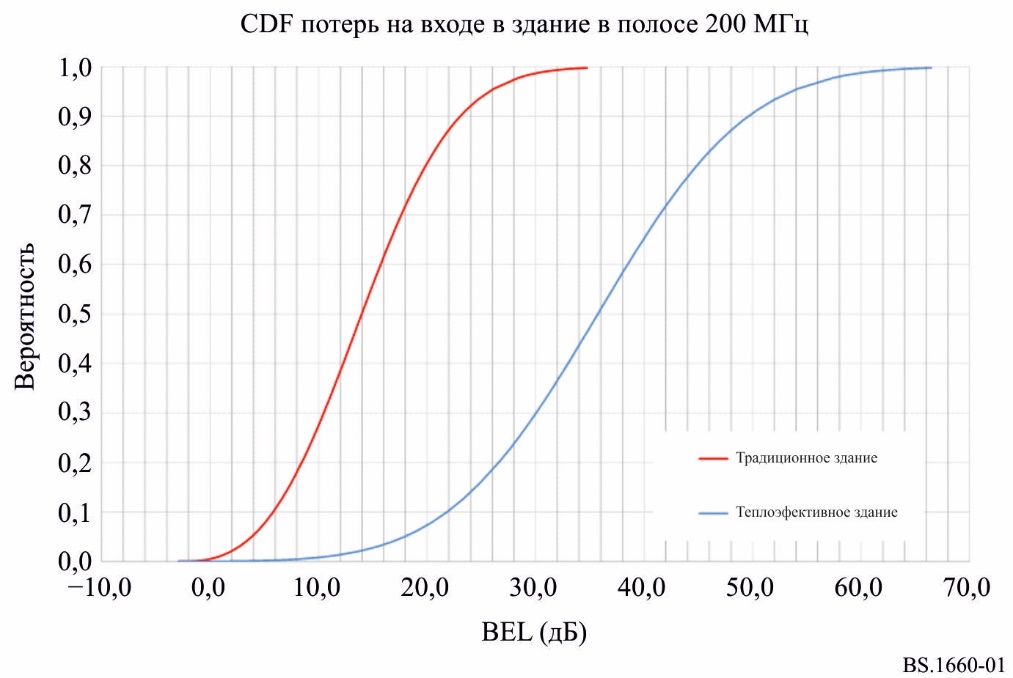 ТАБЛИЦА 4Вероятность потерь на входе в здание для радиовещания, применимая к планированию в диапазоне III в соответствии с Рекомендацией МСЭ-R P.21098	Потери на входе в транспортное средствоВ ходе одного из исследований значение потерь на входе в транспортное средство было получено равным 8 дБ (со стандартным отклонением в 2 дБ) по данным измерений на частоте 800 МГц. Ввиду того что потери сигнала на входе в автомобиль и их изменения в зависимости от частоты не исследовались, то же значение принято для полосы III. Кроме того, предполагается, что значение 8 дБ будет недостаточной оценкой потерь на входе в железнодорожный подвижной состав.9	Процентная доля местоположений9.1	Коэффициент поправки на изменчивость в зависимости от местоположенияЧтобы получить уровни сигнала для планирования, то есть минимальные значения напряженности поля, необходимые для обеспечения приема в большем проценте местоположений, требуется ввести коэффициент поправки на изменчивость в зависимости от местоположения Cl. При расчете коэффициента поправки на изменчивость в зависимости от местоположения предполагается логарифмически нормальное распределение напряженности поля принимаемого сигнала в зависимости от местоположения.Коэффициент поправки на изменчивость в зависимости от местоположения Cl может быть рассчитан по следующей формуле (1):		,	(1)где:	:	стандартное отклонение распределения напряженности поля;	:	коэффициент нормального распределения.Значения для некоторых часто встречающихся случаев приведены ниже.ТАБЛИЦА 5Значения коэффициента нормального распределения для некоторых часто используемых значений процентной доли местоположенийЗначения  для других значений процентной доли местоположений можно взять из таблицы нормального распределения, приведенной в Рекомендации МСЭ-R P.1546.В зависимости от режима приема необходимо использовать разные значения µ и σ.9.2	Значения коэффициента поправки на изменчивость в зависимости от местоположения для различных режимов приемаВ разделе 2 определены следующие режимы приема:MO:  Стандартный прием на мобильное устройство;PO: Стандартный прием на переносное устройство вне помещений;PI: Стандартный прием на переносное устройство в помещениях;PO-H/Ext: Прием на портативное переносное устройство вне помещений с использованием внешней антенны;PI-H/Ext: Прием на портативное переносное устройство в помещениях с использованием внешней антенны;MO-H/Ext: Прием на портативное мобильное устройство с использованием внешней антенны.Во многих случаях коэффициент поправки на изменчивость в зависимости от местоположения определяется не только этой изменчивостью как таковой, но и стандартным отклонением дополнительных потерь, таких как потери на входе в транспортное средство. В такой ситуации результирующее стандартное отклонение можно рассчитать по следующей формуле:		.	(2)Значения, используемые для различных режимов приема, приведены в таблице 6. Значения для приема в помещениях даны исходя из уровня потерь сигнала, измеренного на входе в здания, построенные по традиционной технологии (см. раздел 7).ТАБЛИЦА 6Расчет значения коэффициента поправки на изменчивость в зависимости от местоположения для различных режимов приема9.3	Запас поправки на изменчивость в зависимости от местоположенияПри определении максимально допустимой напряженности поля мешающего сигнала следует учитывать изменчивость в зависимости от местоположения как полезного, так и мешающего сигналов. Уровень защиты, достигаемый для данного полезного сигнала в отношении данного мешающего сигнала, зависит от разности напряженностей поля этих сигналов. Эта разность представляет собой статистическую величину, которая зависит от следующих параметров:–	медианных значений напряженности обоих полей,–	их стандартных отклонений, обусловленных изменчивостью в зависимости от местоположения.Стандартное отклонение этой величины может быть вычислено по следующей формуле:		.	(3)Предполагается, что и полезный, и мешающий сигналы имеют логарифмически нормальное распределение и не коррелируют между собой, то есть их коэффициент корреляции  равен нулю. Если их стандартные отклонения равны, топоскольку σполезный   =   σмешающий  и    =  0,		.	(4)По результирующему совокупному стандартному отклонению, обусловленному изменчивостью в зависимости от местоположения, определяется запас поправки на изменчивость в зависимости от местоположения (LCM).Значение LCM равно произведению этого совокупного стандартного отклонения на процентный уровень доступности напряженности поля полезного сигнала µ:		.	(5)Медианное значение максимальной напряженности поля мешающего сигнала можно вычислить как		,	(6)где:	:	 максимально допустимая напряженность поля мешающего сигнала;	:	минимальное значение медианной напряженности поля полезного сигнала;	PR :	защитное отношение.Как правило, планирование помеховой обстановки осуществляется исходя из минимальной обеспечиваемой защитой напряженности поля – обычно для режима приема на мобильные устройства вне помещений (MO). Уровень доступности (процентная доля обслуживаемых местоположений) для данного режима приема равен 99%, откуда результирующее значение µ = 2,33 и, следовательно, LCM = 2,33. Если  принимается равным 4,0 дБ, то результирующее значение  составит 5,66 дБ, а LCM = 13,19 дБ.10	Параметры приемника10.1	Коэффициент шума приемникаРекомендуется для целей планирования принимать коэффициент шума равным 6 дБ.10.2	Минимальные уровни сигнала на входе приемникаЧтобы проиллюстрировать, как минимальный уровень сигнала на входе приемника зависит от отношения C/N, были проведены расчеты этого уровня для репрезентативных значений C/N с учетом запаса на реализацию. Для других значений отношения можно применить простую линейную интерполяцию.Значение коэффициента шума приемника принимается равным 6 дБ (см. пункт 10.1). Это значение дается для всех частот в полосе III, и таким образом минимальный уровень сигнала на входе приемника не зависит от частоты передатчика. Если на практике используется другое значение коэффициента шума, минимальный уровень сигнала на входе приемника меняется в соответствии с этой величиной.Рассчитанные здесь значения минимального уровня сигнала на входе приемника используются в пункте 11.1 для определения минимальной плотности потока мощности и соответствующих минимальных значений медианной эквивалентной напряженности поля для различных режимов приема.Определения:	B :	ширина шумовой полосы частот приемника (Гц);	C/N :	требуемое для системы отношение сигнал/шум (РЧ) (дБ);	Fr :	коэффициент шума приемника (дБ);	Pn :	мощность шума на входе приемника (дБВт);	Ps min :	минимальная мощность сигнала на входе приемника (дБВт);	Us min :	минимальное эквивалентное напряжение на входе приемника Zi (дБмкВ);	Zi :	входной импеданс приемника (75 Ом).Константы:	k :	постоянная Больцмана, равная 1,38 × 10–23 Вт ∙ с/K;	T0 :	абсолютная температура, равная 290 K.Использованные формулы:		Pn (дБВт) = Fr + 10 log (k × T0 × B);		Ps min (дБВт) = Pn + C/N;		Us min (дБмкВ) = Ps min + 120 + 10 log (Zi).ТАБЛИЦА 7Минимальные требуемые уровни входного сигнала для различных значений отношения C/N11	Расчет уровней сигнала и защитного отношения11.1	Уровни сигнала для планированияВ пункте 10.2 даны минимальные уровни сигнала, которые обеспечивают преодоление шума, выраженные в виде минимальной мощности на входе приемника и соответствующего минимального эквивалентного напряжения на входе приемника. Никакие эффекты распространения сигнала при этом не учитываются. Однако при рассмотрении приема в практических условиях учет таких эффектов необходим.При определении охвата отмечается, что ввиду очень быстрого перехода от практически идеального приема к полному его отсутствию необходимо, чтобы минимальный требуемый уровень сигнала достигался в большом проценте местоположений. При приеме на переносные устройства соответствующая процентная доля местоположений устанавливается равной 95% для хорошего и 70% для допустимого качества приема, а при приеме на мобильные устройства – 99% и 90% соответственно.В пункте 11.1 даются минимальные значения медианной плотности потока мощности (п.п.м.) и соответствующие значения напряженности поля, необходимые для практического планирования. Для расчета минимальной медианной п.п.м. или эквивалентной напряженности поля, которые требуются, чтобы обеспечить минимальный уровень сигнала в заданной процентной доле местоположений, используются следующие формулы:где:	C/N:	требуемое для системы отношение сигнал/шум (РЧ) (дБ);	min:	минимальная п.п.м. в месте приема (дБВт/м2);	Emin:	эквивалентная минимальная напряженность поля в месте приема (дБмкВ/м);	Lf:	потери в фидере (дБ);	Lb:	потери на входе в здание (дБ);	Lv:	потери на входе в транспортное средство (дБ);	Pmmn:	поправка на промышленный шум (дБ);	Cl:	коэффициент поправки на изменчивость в зависимости от местоположения (дБ);	med:	минимальное значение медианной п.п.м. для планирования (дБВт/м2);	Emed:	минимальное значение медианной эквивалентной напряженности поля для планирования (дБмкВ/м);	Aa:	эффективная апертура антенны (дБм2) [Aa = Giso + 10log10(2/4)]  Giso – коэффициент усиления антенны относительно изотропной антенны;	Ps min:	минимальная мощность сигнала на входе приемника (дБВт).При расчете коэффициента поправки на изменчивость в зависимости от местоположения C1 предполагается логарифмически нормальное распределение напряженности поля принимаемого сигнала:		,где:	:	коэффициент распределения (см. пункт 9.1);	:	стандартное отклонение для приема вне помещений, принимаемое равным 4,0 дБ. Значения  для случая приема в помещениях см. в пункте 9.2.Изложенные в этом разделе соображения общеприменимы, но в случае одночастотных сетей (ОЧС), когда имеется более одного полезного сигнала, необходимо учесть еще ряд дополнительных соображений.11.1.1	Примеры уровней сигнала для планированияВ этом разделе приведены подробные данные расчетов для случаев, перечисленных в таблице 1.В таблице 8 высота приемной антенны над землей составляет 1,5 м для всех режимов приема. Эти расчеты выполнены для одной частоты, представляющей полосу III (200 МГц), и полосы частот шириной 1,7 МГц.11.2	Защитные отношения11.2.1	Помехи между разными системами DAB11.2.1.1	Защитные отношения по совмещенному каналуЗащитное отношение по совмещенному каналу используется для планирования служб DAB, работающих в одном блоке каналов или на одной частоте. Значение требуемого защитного отношения находится в диапазоне 10–14 дБ, среднее значение 12 дБ.11.2.1.2	Защита по соседнему каналуЗащитные отношения по соседнему каналу чрезвычайно важны, так как они существенно влияют на устройство сети DAB, особенно когда добавляются другие службы, работающие на соседних частотах без совместного размещения. Внедренный в сеть новый передатчик может создать помехи не только в совмещенном канале для станций, расположенных в других местах, но и в соседнем канале для станций, расположенных в непосредственной близости от него.Если применяется критическая спектральная маска, то защитные отношения по соседнему каналу, используемые для планирования, должны базироваться на значениях из таблицы 9.ТАБЛИЦА 9Рекомендуемые защитные отношения по соседнему каналу (с критической маской)11.2.2	Помехи между DAB и другими радиовещательными и нерадиовещательными системами11.2.2.1	Общие замечанияЗащитные отношения для случая помех между DAB и другими радиовещательными и нерадиовещательными системами подробно описаны в документах [13] и [20]. В Европе значимым исключением является DVB-T2, поскольку это достаточно новая система, для которой еще не накоплено достаточного количества измерений.Ситуация с DAB+ иная. Кроме результатов внутрисистемных измерений (применительно к помехам между разными системами DAB+), практически отсутствуют данные о защитных отношениях для случая помех между системами DAB+ и другими радиовещательными или нерадиовещательными системами.Это, однако, не слишком критично, поскольку в большинстве случаев возможна экстраполяция данных DAB на DAB+, а также данных DVB-T на DVB-T2. В основе таких экстраполяций лежат следующие соображения.a)	Все случаи, когда система DAB+ создает помехи другим радиовещательным или нерадиовещательным системам, можно рассматривать так же, как и случаи помех от системы DAB, поскольку радиочастотные характеристики DAB и DAB+ одинаковы: оба эти типа систем являются источниками помех системе OFDM, имеют одинаковую ширину полосы частот, одну и ту же структуру несущих и т. д.b)	В случаях когда система DAB/DAB+ создает помехи системе DVB-T2, предлагается использовать защитные отношения, установленные для соответствующего режима (то есть сочетания схемы модуляции и кодовой скорости) DVB-T, где "соответствующий" означает "имеющий то же или близкое значение отношения C/N".c)	В случаях когда система DVB-T/DVB-T2 создает помехи системе, DAB+ предлагается использовать значение, равное отношению C/N для случая помех между разными системами DAB+ минус 6 дБ, поскольку отношение ширины полос частот систем DAB+ и DVB-T/T2 составляет 1/4. 
Для не полностью перекрывающихся каналов DAB+ и DVB-T/T2 следует пользоваться данными из таблиц A.3.3–13/14 Соглашения GE06.d)	Для случаев когда другие службы создают помехе системе DAB+, предлагается следующая процедура.
Известно защитное отношение PRDAB-OS для случая, когда система DAB создает помехи другой службе, а также отношение C/N для DAB  –  C/NDAB.	Эти значения можно взять из Соглашения GE06; обычно выбирается режим DAB "уровень защиты 3".Вводится параметр ΔOS = C/NDAB – PRDAB-OS.Предполагается, что ΔOS является репрезентативным для всех уровней защиты, и в том числе для DAB+.Тогда защитное отношение для случая, когда другие службы создают помехи системе DAB+, дается следующей формулой:		PRDAB+-OS = C/NDAB+ - ΔOSИзложенная выше процедура – это прагматичный, но качественный по сути своей подход, применяемый ввиду отсутствия результатов измерений. Возможно, в будущем она будет заменена, когда появятся результаты измерений для систем DAB+.11.2.2.2	Помехи между системами DAB и DVB-T/T2Защитные отношения для случая помех между системами DAB и DVB-T даны в Дополнении 3.3 к  Приложению 2 к Соглашению GE06 (таблицы A.3.3–13–22).Защитные отношения для случая помех между системами DAB и DVB-T2, а также системами DAB+ и DVB-T/T2 можно получить, применив процедуру, описанную в пункте 11.2.1.11.2.2.3	Помехи между системами DAB и DRMЗащитное отношение для сигнала DAB, подвергающегося воздействию помех от DRM, составляет 10 дБ. Это значение применяется к любому сдвигу частоты между обоими сигналами в пределах ширины полосы DAB.Защитное отношение для сигнала DRM, подвергающегося воздействию помех от DAB, приведено в п. 8.2.1.3 Приложения 3.11.2.2.4	Помехи между системами DAB и другими службамиЗащитные отношения для случая помех между системами DAB и другими службами даны в Дополнении 4.3 к Приложению 2 к Соглашению GE06 (таблицы A.4.3-2–A.4.3-5).Защитные отношения для случая помех между системами DAB+ и другими службами можно получить, применив процедуру, описанную в пункте 11.2.2.1.12	Нежелательные излучения12.1	Спектральные маски для внеполосных излучений систем DABЗа пределами спектральной полосы COFDM шириной 1,5 МГц сигнал содержит естественные боковые полосы, ослабленные на 40–50 дБ относительно основного сигнала. Хотя применяемая аппаратура характеризуется высокой степенью линейности, продукты интермодуляционных искажений широко используемых усилителей мощности повышают уровень боковых полос – в некоторых случаях лишь до 30 дБ ниже основного сигнала. Эти боковые полосы являются нежелательными и считаются паразитными сигналами. Их следует подавлять насколько возможно, чтобы обеспечить оптимальное использование частотного спектра. Такое ослабление, называемое еще ослаблением внеполосных сигналов, важно тем, что позволяет использовать соседние блоки частот DAB в соседних зонах обслуживания.Спектр сигнала DAB измеряется в полосе частот 4 кГц, поэтому в блоке шириной 1,5 МГц уровень мощности снижается на (10 × log10(4/1536)) дБ = −26 дБ относительно полной мощности сигнала. Ослабление боковых полос (внеполосных сигналов) выражается в децибелах относительно этого значения.Спектр внеполосных излучений в любой полосе частот шириной 4 кГц ограничивается одной из масок, определенных на рисунке 2 и в таблице 10. Маска, изображенная сплошной линией, применяется для передатчиков систем DAB в зонах, критичных к помехам по соседнему каналу. Маска, изображенная пунктирной линией, применяется для передатчиков систем DAB в прочих обстоятельствах для подавления помех по соседнему каналу.ПРИМЕЧАНИЕ. – С увеличением разности частот ослабление будет расти, однако такие высокие значения ослабления трудно измерить. Возможно, измерения необходимо выполнять с применением специальных узкополосных режекторных фильтров (например, настроенных на частоту сигнала бедствия 243 МГц).рисунок 2Спектральные маски для внеполосных излучений систем DAB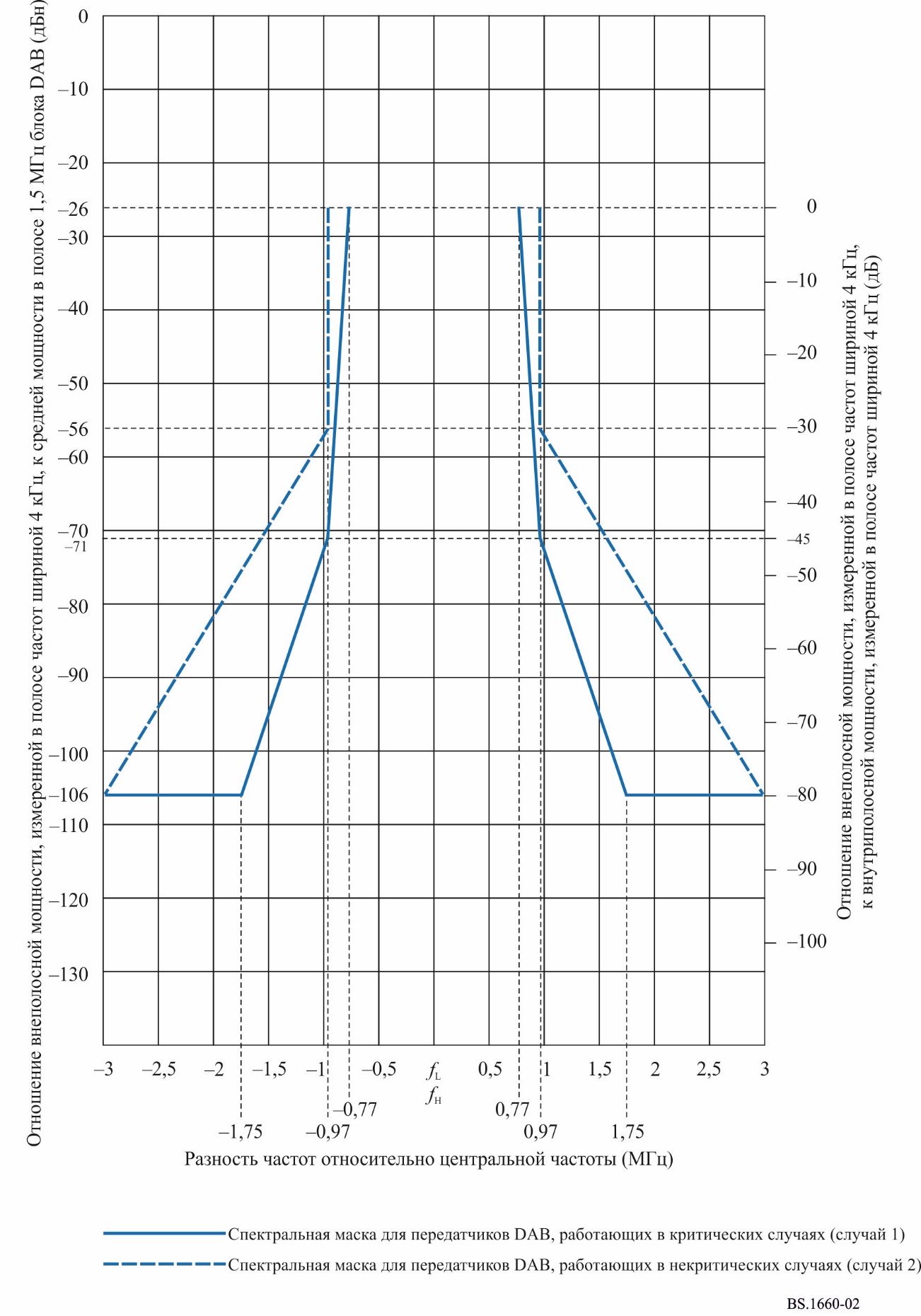 ТАБЛИЦА 10Точки излома спектральных масок на рисунке 2БиблиографияETSI Specification EN 300 401 – Radio broadcasting systems; Digital Audio Broadcasting (DAB) to mobile, portable and fixed receivers.Приложение 2

Техническая основа для планирования системы F наземного цифрового 
звукового радиовещания (ISDB-TSB) в полосе ОВЧ1	Общие положенияВ настоящем Приложении описаны критерии планирования для цифровой системы F (цифровое радиовещание с интеграцией служб – ISDB-TSB) в полосе ОВЧ. Системе F может быть распределено 6 МГц, 7 МГц или 8 МГц растра телевизионного канала. Ширина полосы сегмента определяется как четырнадцатая часть ширины полосы частот канала, поэтому она составляет 429 кГц (6/14 МГц), 500 кГц (7/14 МГц) или 571 кГц (8/14 МГц). Однако ширину полосы частот сегмента следует выбирать с учетом ситуации в отношении частот, существующей в каждой стране.2	Спектральные маски для внеполосных излученийИзлучаемый сигнал следует ограничить спектральной маской. Таблица 11 определяет точки излома на спектральной маске, предназначенной для передачи n-сегментов в сегментных системах 6/14 МГц, 7/14 МГц и 8/14 МГц. Спектральная маска определяется как относительное значение к средней мощности каждой частоты. Рисунок 3 показывает спектральную маску для 3-сегментной передачи в сегментной системе 6/14 МГц.ТАБЛИЦА 11Точки излома на спектральной маске
(ширина полосы (BW) сегмента равна 6/14, 7/14 или 8/14 МГц)рисунок 3Спектральная маска для сигнала передачи ISDB-TSB
(BW = 6/14 МГц, n = 3)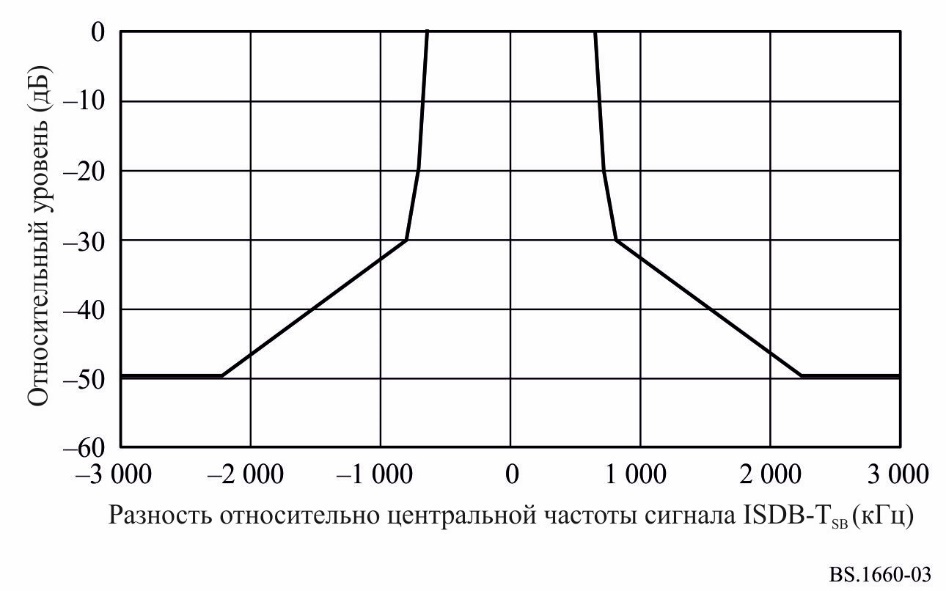 3	Частотное условие3.1	Определение подканалаДля того чтобы указать частотную позицию сигнала ISDB-TSB, каждый сегмент нумеруется с использованием номера подканала от 0 до 41. Подканал определяется как одна треть полосы BW (см. рисунок 4). Например, частотные позиции 1-сегментного и 3-сегментного сигналов, показанные на рисунке 4, определяются соответственно как 9-й и 27-й подканалы в канале аналогового телевидения.РИСУНОК 4Определение подканала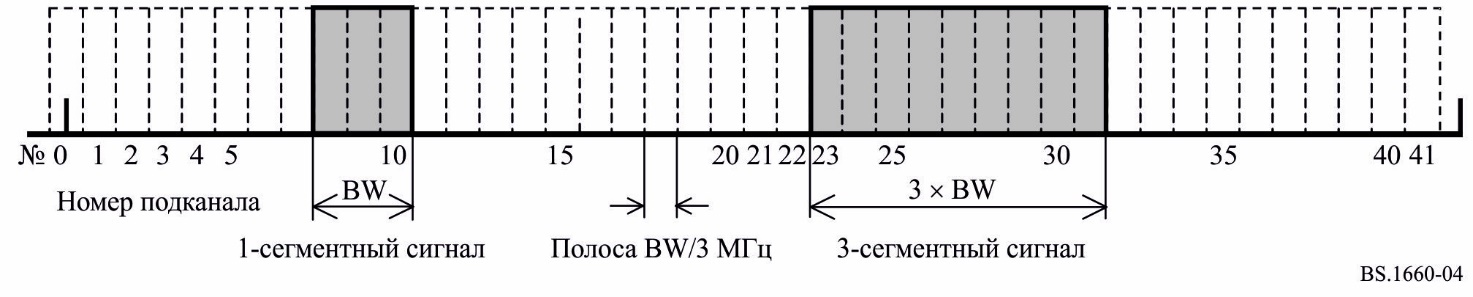 3.2	Защитные полосыНа основании результатов субъективной оценки для системы NTSC, подверженной взаимным помехам с системой ISDB-TSB, определяются защитные полосы на обеих сторонах сигнала NTSC. Как показано на рисунке 5, защитные полосы составляют 500 кГц ( 7/14 МГц) на нижней стороне внутри канала и 71 кГц ( 1/14 МГц) на верхней стороне канала. Соответствующим образом подканалы, которые могут быть использованы для цифрового звукового радиовещания, берутся из подканалов с номерами 4–41. Внутри канала телевидения 6 МГц могут быть распределены максимум 12 сегментов, исключая защитные полосы.рисунок 5Защитные полосы для обеспечения возможности совместной работы 
с сигналом аналогового телевидения в соседнем канале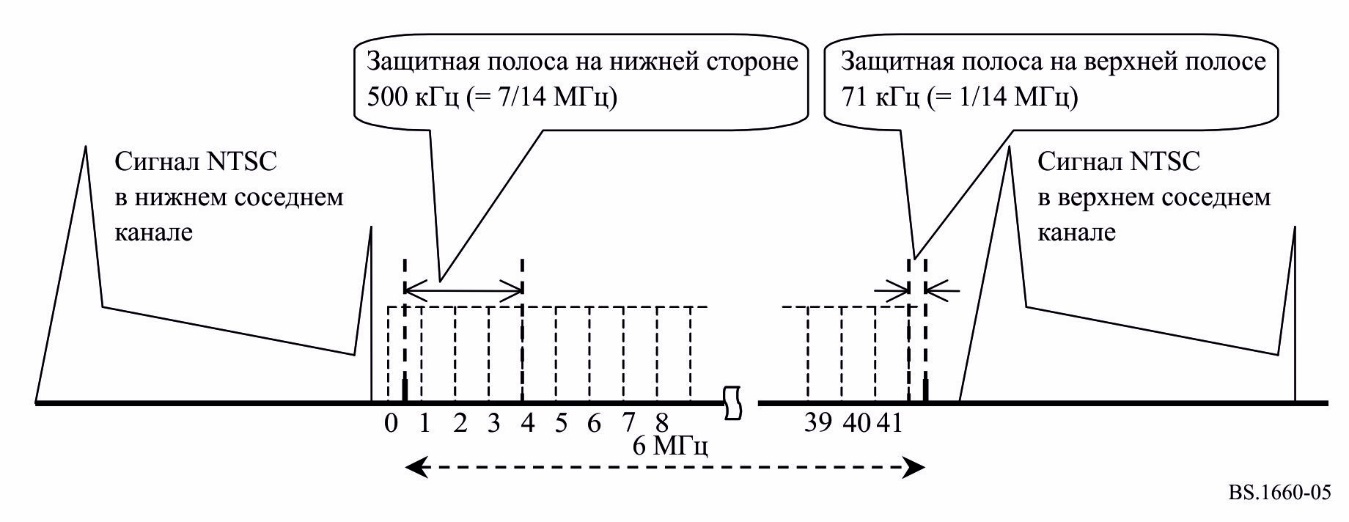 4	Минимальная используемая напряженность поляЭнергетические балансы линий связи для трех случаев приема – фиксированного на переносные и мобильные устройства на частотах 100 МГц и 200 МГц – представлены в таблице 12. Требуемые напряженности поля для случаев с 1-сегментным и 3-сегментным сигналами описываются соответственно в 22-й и 24-й строках. Значения приведены для случая сегментной системы 6/14 МГц и могут быть преобразованы для случая сегментной системы 7/14 МГц или 8/14 МГц согласно ширине полосы частот.ТАБЛИЦА 12Энергетические балансы для линий связи ISDB-TSBa) 100 МГцТАБЛИЦА 12 (продолжение)b) 200 МГцТАБЛИЦА 12 (продолжение)ТАБЛИЦА 12 (окончание)1)	Требуемое отношение C/NТребуемые отношения C/N для схем модуляции и скоростей кодирования показаны в таблице 13.ТАБЛИЦА 13Требуемое отношение C/N2)	Ухудшение при реализацииВеличина эквивалентного ухудшения C/N, ожидаемого при реализации оборудования.3)	Запас на помехиЗапас для эквивалентного ухудшения C/N, вызванного помехами, такими как помехи от аналогового радиовещания.ПРИМЕЧАНИЕ. – В некоторых случаях при дальнем распространении по морским трассам или в иных условиях могут возникать помехи. Несмотря на то что учесть такие особые случаи при расчете энергетических балансов линий связи практически невозможно, этим видам помех следует уделять внимание.4)	Запас на многолучевость для приема на переносные устройства или фиксированного приемаЗапас для эквивалентного ухудшения C/N, вызванного многолучевыми помехами.5)	Запас на замирания для приема на мобильные устройстваЗапас для эквивалентного ухудшения C/N, вызванного временной флуктуацией напряженности поля.Отношение C/N, требуемое в канале с замираниями, показано в таблице 14. Запасы на замирания показаны в таблице 15.ТАБЛИЦА 14Требуемое отношение C/N 
(режим 3, защита 1/16, и типовая модель замираний GSM в городе)ТАБЛИЦА 15Запасы на замирания
(запас на временную флуктуацию напряженности поля)6)	Требуемое отношение C/N приемника	(1 – требуемое отношение C/N) + (2 – ухудшение при реализации) + (3 – запас на помехи) + 
+ (4 – запас на многолучевость) + (5– запас на замирания).7)	Коэффициент шума приемника NF	5 дБ.8)	Ширина полосы частот шума B	ширина полосы частот передачи 1-сегментного сигнала.9)	Мощность теплового шума приемника Nr	10  log (k T B) + NF;k  1,38  10–23 (постоянная Больцмана); T  290 K.10)	Мощность внешнего шума N0Мощность внешнего шума (антенна без потерь) в 1-сегментной ширине полосы частот, основанная на медианных значениях мощности промышленных помех для категории коммерческой деятельности (кривая A) в Рекомендации МСЭ-R P.372, на каждой из частот 100 МГц и 200 МГц является следующей:	N0  –96,3 дБм – (12 – потери в фидере) + Gcor для 100 МГц;	N0  –104,6 дБм – (12 – потери в фидере) + Gcor для 200 МГц;	Gcor = Gr (Gr < 0), 0 (Gr > 0).ПРИМЕЧАНИЕ. – Gcor представляет собой коэффициент поправки для мощности внешнего шума, принятого приемной антенной. Приемная антенна с отрицательным усилением (Gr < 0) принимает и полезные сигналы, и внешний шум с отрицательным усилением (Gcor = Gr). С другой стороны, приемная антенна с положительным усилением (Gr > 0) принимает полезные сигналы в направлении главного луча с положительным усилением, а внешний шум – ненаправленно, без усиления (Gcor = 0).11)	Суммарная мощность принимаемого шума Nt	сумма мощностей из (9– мощности внутреннего шума приемника) и (10 – мощности внешнего шума на входе приемника)=	10  log (10(Nr/10) + 10(N0/10)).12)	Потери в фидере LL 1 дБ на 100 МГц для приема на мобильные и переносные устройства;L = 2 дБ на 100 МГц для фиксированного приема; L  2 дБ на 200 МГц для приема на мобильные, переносные устройства и фиксированного приема.13)	Минимальная используемая входная мощность приемника	(6 – требуемое отношение C/N приемника) + (11 – суммарная мощность шума приемника)	C/N + Nt.14)	Усиление приемной антенны Gr	– 0,85 дБи, предполагая антенну в виде несимметричного вибратора /4.15)	Действующая апертура антенны	10  log (2/4) + (14 – усиление приемной антенны) (дБи).16)	Минимальная используемая напряженность поля Emin=	(12 – потери в фидере) + (13 – минимальная входная мощность приемника) – (15 – действующая апертура антенны) + 115,8 (преобразование плотности потока мощности (дБм/м2) в напряженность поля (дБ(мкВ/м)).17)	Поправка на процент времениДля фиксированного приема значение поправки на процент времени определяется с помощью Рекомендации МСЭ-R P.1546. Значение от 50% до 1% составляет соответственно 4,3 дБ на частоте 100 МГц и 6,2 дБ на частоте 200 МГц. Условие распространения является следующим:–	трасса								сухопутные трассы;–	высота антенны передающей/базовой станции 	250 м;–	расстояние							70 км.18)	Поправка на процент охвата местСогласно Рекомендации МСЭ-R P.1546 для сигнала цифрового радиовещания стандартное отклонение для изменения охвата мест  составляет 5,5 дБ.В случае приема на мобильные устройства значение поправки на местоположение от 50% до 99% составляет 12,9 дБ (2,33 ).В случае приема на переносные устройства значение поправки на местоположение от 50% до 70%1 составляет 2,9 дБ (0,53 ).19)	Потери при прохождении сигнала через стеныДля приема внутри помещения учитываются потери сигнала при прохождении через стены. Средние потери при прохождении через стены составляют 8 дБ со стандартным отклонением 4 дБ. Предполагая степень охвата мест для переносных приемников в 70% (0,53 ), получаем значение следующим образом:	8 дБ + 0,53  4 дБ  10,1 дБ.20)	Требуемая напряженность поля в антенне	(16 – минимальная напряженность поля Emin) + (17 – поправка на процент времени) + (18 – поправка на процент охвата мест) + (19 –  потери при прохождении сигнала через стены). 21)	Поправка на высотуСогласно Рекомендации МСЭ-R P.1546 значения поправок на высоту получаются так, как показано в таблице 16.ТАБЛИЦА 16Значения поправки на высотуa) пригород, 100 МГцb) пригород, 200 МГц22)	Требуемая напряженность поля на высоте приема 10 м выше уровня земли	(20 – требуемая напряженность поля в антенне) + (21 – поправка на высоту приема).23)	Преобразование из 1-сегментного сигнала в 3-сегментный сигналЗначение преобразования ширины полосы шума	10  log (3/1)  4,8 дБ.24)	Требуемая напряженность поля (h2  10 м) для 3-сегментного сигнала	(22 – требуемая напряженность поля (h2  10 м)) + (23 – преобразование из 1-сегментного сигнала в 3-сегментный сигнал).5	Защита ISDB-TSB5.1	Помехи между системами ISDB-TSB5.1.1	Требуемое отношение D/U при фиксированном приемеОтношения D/U между 1-сегментными сигналами ISDB-TSB измеряются при коэффициенте ошибок по битам КОБ 2  10–4 после декодирования внутреннего кода и показаны для каждой защитной полосы в таблице 17. Защитная полоса означает разнос частот между краями спектра.В случае, где спектры перекрываются, помехи рассматриваются как помехи по каналу на совпадающей частоте.ТАБЛИЦА 17Требуемое отношение D/U (дБ) между 1-сегментными сигналами ISDB-TSB
(фиксированный прием)5.1.2	Требуемое отношение D/U при приеме на мобильные устройстваПри приеме на мобильные устройства согласно Рекомендации МСЭ-R P.1546 стандартное отклонение для изменения местоположения цифрового сигнала радиовещания равно 5,5 дБ. Значения напряженностей поля для полезного и мешающего сигналов предполагаются некоррелированными. Для защиты полезных сигналов системы ISDB-TSB для 99% местоположений от помех передачи другой системы ISDB-TSB поправка на распространение равна 18 дБ (2,33  5,5  1,414). Отношения D/U, включая суммарные запасы, перечислены в таблице 18.ТАБЛИЦА 18Требуемые отношения D/U (дБ) между 1-сегментными сигналами ISDB-TSB 
(прием на мобильные устройства)5.1.3	Результирующие защитные отношения для систем ISDB-TSB, подверженных влиянию помех от систем ISDB-TSBЗащитные отношения определяются как наивысшие значения, взятые из таблицы 17 и таблицы 18, для применения к каждому условию приема. Результирующие защитные отношения показаны в таблице 19.ТАБЛИЦА 19Защитные отношения для систем ISDB-TSB, подверженных влиянию помех от систем ISDB-TSBТАБЛИЦА 20Защитные отношения (дБ) в зависимости от защитных полосрисунок 6Защитная полоса и размещение сигналов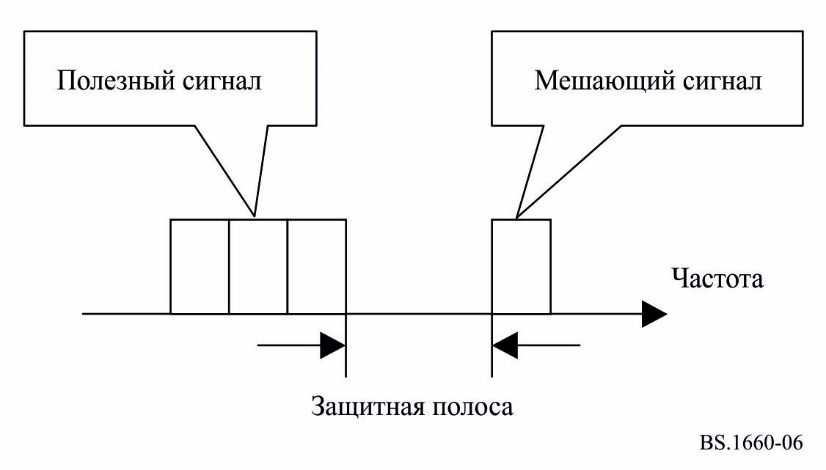 5.2	Система ISDB-TSB, подверженная помехам аналогового телевидения (NTSC)5.2.1	Требуемое отношение D/U при фиксированном приемеТребуемые отношения D/U для 1-сегментного сигнала системы ISDB-TSB, подверженной помехам от системы NTSC, перечислены в таблице 21. Отношения D/U измеряются при коэффициенте КОБ порядка 2  10–4 после декодирования внутреннего кода. Защитные полосы между сигналом ISDB-TSB и сигналом NTSC при помехах по соседним каналам показаны на рисунке 5.ТАБЛИЦА 21Требуемое отношение D/U для 1-сегментной системы ISDB-TSB,
подверженной влиянию помех от аналогового телевидения (NTSC)
(фиксированный прием)5.2.2	Требуемое отношение D/U при приеме на мобильные устройстваПри приеме на мобильные устройства и полезный сигнал, и мешающий сигнал испытывают флуктуации напряженности поля из-за рэлеевских замираний. Стандартное отклонение для изменения местоположения цифрового сигнала радиовещания составляет 5,5 дБ, а отклонение сигнала аналогового радиовещания равно 8,3 дБ согласно Рекомендации МСЭ-R P.1546. Значения напряженностей поля для полезного и мешающего сигналов предполагаются некоррелированными. Поправка на распространение для защиты полезных сигналов ISDB-TSB от помех сигналов NTSC для 99% местоположений составляет 23 дБ.Отношения D/U, включающие в себя запас, требуемый для приема на мобильные устройства, перечислены в таблице 22.ТАБЛИЦА 22Требуемые отношения D/U для 1-сегментной системы ISDB-TSB,
подверженной влиянию помех от аналогового телевидения (NTSC)
(прием на мобильные устройства)5.2.3	Результирующие защитные отношения для системы ISDB-TSB, подверженной влиянию помех от аналогового телевидения (NTSC)Защитные отношения определяются как наивысшие значения, взятые из таблиц 21 и 22, для применения к каждому условию приема. Для 3-сегментной передачи необходимо скорректировать защитные отношения на 5 дБ (4,8 дБ  10  log (3/1)). Результирующие защитные отношения показаны в таблице 23.ТАБЛИЦА 23Защитные отношения для системы ISDB-TSB, подверженной влиянию помех 
от аналогового телевидения (NTSC)5.3	Аналоговое телевидение (NTSC), подверженное влиянию помех ISDB-TSBЗащитные отношения определяются как отношение D/U, в котором субъективные оценки привели к оценке ухудшения 4 (по 5-уровневой шкале ухудшения). Эксперименты по оцениванию были проведены согласно описанному в Рекомендации МСЭ-R BT.500 методу шкалы ухудшения с двойным сигналом возбуждения.В случае помех по соседнему каналу защитные полосы между сигналом NTSC и сигналом ISDB-TSB показаны на рисунке 5. Для 3-сегментной передачи необходимо скорректировать защитные отношения на 5 дБ (4,8 дБ  10  log (3/1)). Результирующие защитные отношения показаны в таблице 24.ТАБЛИЦА 24Защитные отношения для аналогового телевидения (NTSC), 
подверженного влиянию помех ISDB-TSB5.4	Система ISDB-TSB, подверженная влиянию помех служб,
отличных от радиовещательной Плотность максимальной мешающей напряженности поля на частотах ниже 108 МГц, позволяющая избежать помех со стороны служб, отличных от радиовещательной, изображена ниже.ТАБЛИЦА 25Плотность максимальной мешающей напряженности поля,
при которой возникают помехи со стороны служб, отличных от радиовещательнойПРИМЕЧАНИЕ. – В части получения этого значения см. Прилагаемый документ 1 к Приложению 2.Прилагаемый документ 1
к Приложению 2

Получение плотности максимальной мешающей напряженности поля, при которой возникают помехи со стороны служб,
отличных от радиовещательнойМощность внутреннего шума приемника:		Nr = 10 × log (k T B) + NF + 30                (дБм).Медианное значение мощности промышленных помех, как это описано в пункте 5 Рекомендации МСЭ-R P.372-9:		Fam = c – d × log f                (дБ)		(c = 76,8 и d = 27,7 для городского района).Отношение мощности внешнего шума к мощности сигнала на входе приемника:		N0 = 10 × log (k T B) – L + 30 + Fam+ Gcor (дБм);		Gcor = Gr (Gr < 0), 0 (Gr > 0).Суммарная мощность шума приемника:		 (дБм).Действующая апертура антенны:		Aeff = 10 × log(λ2/4π) + Gr (дБ ∙ м2).Суммарная напряженность поля, создаваемая шумом:		Et = L + Nt – Aeff + 115,8 (дБ(мкВ/м)).Максимальная мешающая напряженность поля:		Ei = Et + I/N (дБ(мкВ/м)).Данные:	k: 	постоянная Больцмана = 1,38  10–23 Дж/K;	T: 	абсолютная температура 290 K;	I/N:	отношение I/N для совместного использования частот между службами, равная −10 дБ.Приложение 3

Техническая основа для планирования системы G наземного цифрового 
звукового радиовещания (DRM) в полосах ОВЧ1	Общие положенияВ настоящем Приложении содержатся значимые параметры системы DRM и сетевые концепции, необходимые для планирования радиовещательных сетей DRM во всех полосах ОВЧ, учитывая, что верхней международной границей спектра радиовещания в ОВЧ является 254 МГц.Для расчета соответствующего планируемого параметра в первую очередь необходимо определить минимальную медианную напряженность поля и защитные отношения, характеристики приемника и передатчика, параметры системы и аспекты передачи в качестве общей основы для планирования конкретной передающей сети DRM.2	Режимы приема2.1	Фиксированный приемФиксированный прием (FX) – это прием, при котором используется приемная антенна, установленная на уровне крыши. Подразумевается, что при установке антенны действуют близкие к оптимальным условия приема (в пределах относительно небольшого объема сигнала на крыше). При расчете уровней напряженности поля для приема на фиксированную антенну репрезентативной высотой для приемной антенны радиовещательной службы считается высота 10 м над уровнем земли. Для обеспечения хороших условий приема предполагается, что вероятность охвата мест приема составляет 70%.2.2	Прием на переносные устройстваВ целом прием на переносные устройства означает прием, при котором переносной приемник используется в помещении или вне помещения на высоте не менее 1,5 м над уровнем земли. Для обеспечения хороших условий приема предполагается, что вероятность охвата мест приема в пригородной зоне составляет 95%.Различаются два места приема.–	Прием в помещении – прием на переносной приемник с постоянным источником питания и встроенной (складной) антенной или с гнездом для подключения внешней антенны. Приемник используется в помещении на высоте не менее 1,5 м над уровнем пола в помещениях первого этажа, имеющих окно в наружной стене. Предполагается, что оптимальные условия приема это такие, при которых антенна перемещается на расстояние 0,5 м в любом направлении, а переносной приемник и крупные объекты вблизи приемника во время приема остаются неподвижными. –	Прием вне помещения – прием на переносной приемник, имеющий аккумуляторный источник питания и присоединенную или встроенную антенну, который используется вне помещения на высоте не менее 1,5 м над уровнем земли.Наряду с этими местами приема следует различать два противоположных условия приема, возникающие в силу большого числа различных ситуаций приема на переносные устройства с использованием разных типов приемников и антенн, а также различных условий в месте приема, которые рассматриваются далее.–	Прием вне помещения на переносные устройства (PO) и прием в помещении на переносные устройства (PI) – эта ситуация моделирует ситуацию приема в пригородной зоне с хорошими условиями приема как для приема в помещении, так и для приема вне помещения соответственно с приемником, оборудованным всенаправленной антенной ОВЧ. –	Прием вне помещения на портативные переносные устройства (PO-H) и прием в помещении на портативные переносные устройства (PI-H) – эта ситуация моделирует ситуацию приема в городской зоне с плохими условиями приема и приемником, оборудованным внешней антенной (телескопической, проводной в виде гарнитуры и т. д.).2.3	Прием на мобильные устройстваПрием на мобильные устройства (MO) – это прием в сельской холмистой местности на движущийся с высокой скоростью приемник, оборудованный согласованной антенной, которая находится на высоте не менее 1,5 м над уровнем земли или пола.3	Коэффициенты поправки для методов прогнозирования напряженности поляЗначения уровней полезной напряженности поля, прогнозируемые согласно Рекомендации МСЭ-R P.1546-4, всегда относятся к медианному значению в месте приема с приемной антенной, которая находится на высоте 10 м над уровнем земли. Иначе значения уровней полезной напряженности поля прогнозируются с учетом среднего здания или средней высоты растительности в месте приема. Для учета при планировании сети различных заданных режимов и условий приема необходимо включать в расчет коэффициенты поправки для перевода минимального уровня напряженности поля в медианное минимальное значение напряженности поля согласно Рекомендации МСЭ-R P.1546-4.3.1	Эталонные частотыПараметры планирования и коэффициенты поправки в настоящем документе рассчитаны для эталонных частот, которые приведены в таблице 26.ТАБЛИЦА 26Эталонные частоты, необходимые для расчетов3.2	Усиление антенныУсиление антенны GD (дБд) относится к полуволновому вибратору и приводится для разных режимов приема в таблице 27.ТАБЛИЦА 27Значения усиления антенны GD3.3	Потери в фидереПотери в фидере Lf выражают затухание сигнала, происходящее при передаче сигнала от приемной антенны к радиочастотному входу приемника. Потери в фидере Lf составляют 2 дБ на 10 м длины кабеля. Значения частотно-зависимого затухания в кабеле на единицу длины L′f могут быть рассчитаны и приведены в таблице 28.ТАБЛИЦА 28Потери в фидере L′f на единицу длиныДлины кабеля l для разных режимов приема приведены в таблице 29, а рассчитанные потери в фидере Lf для разных частот и режимов приема приведены в таблице 30.ТАБЛИЦА 29Длина кабеля l для режимов приемаТАБЛИЦА 30Потери в фидере Lf для разных режимов приема3.4	Коэффициент поправки на потери при уменьшении высоты антенныДля приема на переносные и мобильные устройства принимается, что высота приемной антенны составляет 1,5 м. Метод прогнозирования распространения дает, как правило, значения напряженности поля на высоте 10 м. Для пересчета прогнозируемого значения для высоты 10 м в значение для высоты 1,5 м над уровнем земли необходимо применять коэффициенты потерь при уменьшении высоты Lh (дБ), приведенные в таблице 31.ТАБЛИЦА 31Коэффициенты поправки на потери при уменьшении высоты Lh для разных режимов приема3.5	Потери на входе в зданиеИнформация о порядке расчета BEL приведена в Рекомендации МСЭ-R P.2109.В Рекомендации МСЭ-R P.2109 приведены уравнения для получения распределений для BEL, которые охватывают все типы приемной среды, от помещения с окном, выходящим на внешнюю сторону, до места в глубине здания, а также различные типы зданий. Для целей планирования охвата необходимо рассчитать BEL в зависимости от типа среды – пригородная зона, городская зона и т. д., а также от того, планируется ли включить в зону охвата приемник, расположенный в помещении с окном, выходящим на внешнюю сторону, или в глубине здания. Решения по использованию BEL при планировании будут зависеть от местных условий, однако максимальные потери для конкретных обстоятельств могут быть установлены путем ограничения вероятности. Общеприменимыми для планирования считаются значения вероятности, приведенные в таблице 32. Потери на входе в здание в условиях пригородной зоны, для зданий, построенных по традиционной техноллогии приведены в таблице 33. ТАБЛИЦА 32Вероятность потерь на входе в здание согласно Рекомендации МСЭ-R P.2109ТАБЛИЦА 33Потери на входе в здание Lb в пригородной зоне для зданий, построенных 
по традиционной технологии3.6	Поправка на промышленный шумПоправка на промышленный шум (или MMN (дБ)) учитывает воздействие принимаемого антенной промышленного шума на характеристики системы. Эквивалентный коэффициент шума Fs (дБ) системы, который должен использоваться для расчета покрытия, вычисляется на основании коэффициента шума приемника Fr (дБ) и MMN (дБ).Рекомендация МСЭ-R P.372-8 содержит официальные значения для расчета поправки на промышленный шум в различных зонах и частоты с определениями коэффициентов шумов антенны, средних значений Fa,med, а также децильными отклонениями значений (10% и 90%), измеренными в разных регионах. Для всех режимов приема принимается зона жилых кварталов (кривая B).Учитывая коэффициент шума приемника Fr, равный 7 дБ для DRM, MMN может быть рассчитан для фиксированного приема, приема на переносные и мобильные устройства. Результаты приведены в таблице 34.ТАБЛИЦА 34Поправка на промышленный шум для фиксированного приема,
приема на переносные и мобильные устройстваЗначение децильных отклонений в зависимости от места (10% и 90%) в жилых районах задано равным 5,8 дБ. Следовательно, стандартное отклонение MMN для фиксированного приема, приема на переносные и мобильные устройства σMMN = 4,53 дБ, см. таблицу 35.ТАБЛИЦА 35Стандартное отклонение MMN σMMN для фиксированного приема,
приема на переносные и мобильные устройстваВследствие крайне низкого усиления антенны для приема на переносные портативные устройства значения MMN для такого режима приема пренебрежимо малы и, следовательно, принимаются равными 0 дБ, см. таблицу 36.ТАБЛИЦА 36Поправка на промышленный шум для приема на переносные портативные устройства3.7	Коэффициент потерь на аппаратную реализациюКоэффициент потерь на реализацию неидеального приемника учитывается при расчете минимального уровня мощности на входе приемника с дополнительным коэффициентом потерь на реализацию Li, равным 3 дБ, см. таблицу 37. ТАБЛИЦА 37Коэффициент потерь на реализацию Li3.8	Коэффициенты поправки на изменчивость в зависимости от местоположения приемникаУровень напряженности поля E(p) (дБ(мкВ/м)), используемый для прогнозирования покрытия и помех при разных режимах приема, который будет превышаться для p (%) местоположений, для местоположения наземной приемной антенны/антенны подвижной станции рассчитывается по формуле:		E(p) (дБ(мкВ/м)) = Emed (дБ(мкВ/м)) + Cl (p) (дБ) при 50% ≤ p ≤ 99%,	(7)где:	Cl(p):	коэффициент поправки на изменчивость в зависимости от местоположения приемника;	Emed (дБ(мкВ/м)):	значение напряженности поля для 50% местоположений и 50% времени.Коэффициент поправки на изменчивость в зависимости от местоположения приемника Cl(p) (дБ) определяется так называемым общим стандартным отклонением σc (дБ) уровня полезной напряженности поля, которое является суммой одиночных стандартных отклонений всех соответствующих частей сигнала, которые должны учитываться, и так называемых коэффициентов распределения μ(p), то есть		Cl (p) (дБ) = μ (p) · σc (дБ).	(8)3.8.1	Коэффициент распределенияКоэффициенты распределения μ(p) различных вероятностей охвата мест с учетом разных режимов приема (см. пункт ‎2) приведены в таблице 38.ТАБЛИЦА 38Коэффициент распределения μ3.8.2	Общее стандартное отклонениеПоскольку статистические данные относительно принимаемого уровня полезной напряженности поля являются крупномасштабными σm (dB), а также статистические данные относительно MMN σMMN (дБ) могут приниматься статистически некоррелированными, общее стандартное отклонение σc (дБ) вычисляется следующим образом:			(9)Значения стандартного отклонения σm (дБ) уровня полезной напряженности поля зависят от частоты и окружающих условий, и эмпирические исследования показали существенную протяженность. Репрезентативные значения и уравнение для вычисления стандартного отклонения σm (дБ) уровня полезной напряженности поля приведены в Рекомендации МСЭ-R P.1546-4. При вычислении стандартного отклонения σm (дБ) уровня полезной напряженности поля учитываются только эффекты, обусловливаемые медленным замиранием, а не эффекты быстрого замирания. Для DRM необходимо, чтобы определение минимального значения C/N DRM учитывало воздействие быстрого замирания, следовательно, дополнительный запас поправки в данном случае не требуется.В Рекомендации МСЭ-R P.1546-4 приведены следующие постоянные значения:аналоговое радиовещание (то есть ЧМ на частоте 100 МГц)				σm = 8,3 дБ;цифровое радиовещание (с шириной полосы более 1 МГц,
то есть DAB на частоте 200 МГц)							σm = 5,5 дБ.Вычисленные по приведенным в Рекомендации МСЭ-R P.1546-4 формулам стандартные отклонения σm (дБ) для DRM в городской, пригородной и сельской зонах, приведены в таблице 39.ТАБЛИЦА 39Стандартное отклонение для DRM σm, DRMПри вычислении общего стандартного отклонения σc (дБ) для разных режимов приема необходимо учитывать большее или меньшее число составляющих данных конкретных стандартных отклонений. Значения стандартных отклонений MMN приведены в пункте ‎3.6, стандартных отклонений напряженности поля σm (дБ) – в таблице 35. Результаты вычислений общего стандартного отклонения σc (дБ) для соответствующих режимов приема приведены в таблице 40.ТАБЛИЦА 40Общее стандартное отклонение σc для разных режимов приема3.8.3	Объединенный поправочный коэффициент местоположений для защитных отношенийТребуемая защита полезного сигнала от сигнала помехи приводится в форме базового защитного отношения PRbasic (дБ) при вероятности охвата мест 50%. В случае более высокой вероятности охвата мест, указанной для всех режимов приема, так называемый объединенный поправочный коэффициент местоположений CF (дБ) используется в виде запаса, который необходимо добавить к базовому защитному отношению PRbasic, действительному для уровня полезной напряженности поля и для уровня мешающей напряженности поля, к защитному отношению PR(p), соответствующему требуемому проценту местоположений p (%) для полезной службы:		PR(p) (дБ) = PRbasic (дБ) + CF(p) (дБ) при 50% ≤ p ≤ 99%,	(10)при этом		 (дБ),	(11)где σw и σn, выражаемые в децибелах, обозначают стандартное отклонение при изменении местоположения для полезного сигнала и для мешающего сигнала соответственно. Значения для σw и σn приведены в пункте 3.8.2 в виде σm для разных систем радиовещания.3.9	Развязка по поляризацииПроцедуры планирования систем цифрового звукового радиовещания в полосах ОВЧ не предполагают учет развязки по поляризации для всех режимов приема.4	Параметры системы DRM для прогнозирования напряженности поляОписание параметров системы DRM относится к режиму E системы DRM.4.1	Режимы и скорости кодирования, необходимые для расчетовНекоторые производные параметры зависят от характеристик передаваемого сигнала DRM. С тем чтобы ограничить количество испытаний, в качестве базовых были выбраны два набора типовых параметров, см. таблицу 41: −	DRM с 4-QAM – сигнал с высоким уровнем защиты и низкой скоростью передачи данных, подходящий для надежной передачи звукового сигнала и службы низкоскоростной передачи данных;–	DRM с 16-QAM – сигнал с низким уровнем защиты и высокой скоростью передачи данных, подходящий для передачи нескольких звуковых сигналов или для передачи одного сигнала с высокой скоростью и службы высокоскоростной передачи данных.ТАБЛИЦА 41Скорости кодирования MSC, необходимые для расчетов4.2	Параметры OFDM, связанные с распространениемПараметры OFDM системы DRM, связанные с распространением, приведены в таблице 42.ТАБЛИЦА 42Параметры OFDM4.3	Работоспособность в одночастотном режимеПередатчик DRM может работать в одночастотных сетях (ОЧС). Максимальное расстояние между передатчиками, которое должна быть снижено для предотвращения собственных помех, зависит от длины защитного интервала OFDM. Поскольку длина Tg защитного интервала DRM составляет 0,25 мс, максимальная задержка эхо-сигнала и, следовательно, максимальное расстояние между передатчиками составляет 75 км.5	Минимальный уровень мощности на входе приемникаДля обеспечения рентабельности DRM-приемников коэффициент шума приемника F принимается равным Fr = 7 дБ. При B = 100 кГц и T = 290 K уровень мощности теплового шума на входе приемника для системы DRM в режиме E составит Pn = −146,98 (дБВт).Стандарт DRM определяет требуемое значение (C/N)min для достижения среднего значения коэффициента ошибок по битам КОБ = 1  10−4 (бит) после декодера канала для различных моделей каналов. Эффекты, обусловливаемые узкополосной системой, такие как быстрое замирание, включены в модели каналов и, следовательно, включены в расчетные значения (C/N)min. Указанным режимам приема были распределены три модели каналов, которые дают соответствующие требуемые значения (C/N)min, см. таблицу 43.ТАБЛИЦА 43(C/N)min для разных моделей каналовДля 16-QAM и для 4-QAM минимальный уровень мощности на входе приемника на месте приема рассчитан на основе приведенных выше значений и с учетом коэффициента потерь на аппаратную реализацию, см. таблицы 44 и 45.ТАБЛИЦА 44Минимальный уровень мощности на входе приемника Ps, min для 4-QAM, R = 1/3ТАБЛИЦА 45Минимальный уровень мощности на входе приемника Ps, min для 16-QAM, R = 1/26	Минимальная полезная напряженность поля, используемая для планирования6.1	Вычисление минимального медианного уровня напряженности поляДля вычисления минимального медианного уровня напряженности поля на высоте 10 м над уровнем земли для 50% времени и охвата мест выполняют следующие пять шагов.1)	Определение уровня мощности шума на входе приемника Pn:		Pn (дБВт) = F (дБ) + 10 log10 (k · T0 · B),	(12)где:	F:	коэффициент шума приемника (дБ);	k:	постоянная Больцмана, k = 1,38 × 10−23 (Дж/K);	T0:	абсолютная температура (K);	B:	ширина шумовой полосы (Гц).2)	Определение минимального уровня мощности на входе приемника Ps, min:		Ps, min (дБВт) = (C/N)min (дБ) + Pn (дБВт),	(13)где:	(C/N)min:	минимальное отношение несущая/шум на входе декодера DRM (дБ).3)	Определение минимальной п.п.м. (то есть величины вектора Пойнтинга) в месте приема φmin:		φmin (дБ(Вт/м2)) = Ps, min (дБВт) − Aa (дБм2) + Lf (дБ),	(14)где:	Lf:	потери в фидере (дБ):	Aa:	эффективный раскрыв антенны (дБм2);			(15)4)	Определение минимального среднеквадратичного уровня напряженности поля в местоположении приемной антенны Emin:	,	(16)где:далее:		Emin (дБ(мкВ/м)) = min(дБВт/м2) + 145,8 (дБ).	(18)5)	Определение минимального медианного среднеквадратичного уровня напряженности поля Emed.Для разных сценариев приема минимальный медианный среднеквадратичный уровень напряженности поля рассчитывается следующим образом:	для фиксированного приема:	Emed = Emin + Pmmn + Cl;	(19)С помощью этих формул минимальный медианный уровень напряженности поля для соответствующих режимов приема был рассчитан для 16-QAM и 4-QAM, для полос I, II и III ОВЧ, см. таблицы 46–49.6.2	Минимальный медианный уровень напряженности поля для полосы I ОВЧТАБЛИЦА 46Минимальный медианный уровень напряженности поля Emed 
для 4-QAM, R = 1/3 в полосе I ОВЧТАБЛИЦА 47Минимальный медианный уровень напряженности поля Emed 
для 16-QAM, R = 1/2 в полосе I ОВЧ6.3	Минимальный медианный уровень напряженности поля для полосы II ОВЧТАБЛИЦА 48Минимальный медианный уровень напряженности поля Emed 
для 4-QAM, R = 1/3 в полосе II ОВЧТАБЛИЦА 48 (окончание)ТАБЛИЦА 49Минимальный медианный уровень напряженности поля Emed 
для 16-QAM, R = 1/2 в полосе II ОВЧ6.4	Минимальный медианный уровень напряженности поля для полосы III ОВЧТАБЛИЦА 50Минимальный медианный уровень напряженности поля Emed 
для 4-QAM, R = 1/3 в полосе III ОВЧТАБЛИЦА 51Минимальный медианный уровень напряженности поля Emed 
для 16-QAM, R = 1/2 в полосе III ОВЧТАБЛИЦА 51 (окончание)7	Позиция частот DRMСистема DRM проектируется для работы на любой частоте с изменяемыми ограничениями на размещение радиостволов и условиями распространения в этих полосах.Для полосы I ОВЧ и полосы II ОВЧ центральные частоты DRM расположены на расстоянии 100 кГц согласно частотной сетке ЧМ в полосе II ОВЧ. Номинальные частоты несущей, как правило, целочисленно кратны 100 кГц. Система DRM проектируется для работы с этим растром.Для полосы III ОВЧ центральные частоты DRM расположены на расстоянии 100 кГц начиная с частоты 174,05 МГц и целочисленно кратны 100 кГц вплоть до самой границы полосы III ОВЧ.8	Нежелательные излучения8.1	Внеполосная спектральная маскаСпектр плотности мощности на выходе передатчика важен для определения помех по соседнему каналу.8.1.1	Полосы I ОВЧ и II ОВЧВнеполосная спектральная маска DRM в полосе I ОВЧ и полосе II ОВЧ приведена на рисунке 7 и в таблице 52 вместе с вершинами симметричной внеполосной спектральной маски для ЧМ-передатчиков в качестве минимального требования к передатчикам с шириной полосы по разрешению (RBW) 1 кГц.РИСУНОК 7Внеполосные спектральные маски для ЧМ в полосе II ОВЧ и для DRM в полосе I ОВЧ и полосе II ОВЧ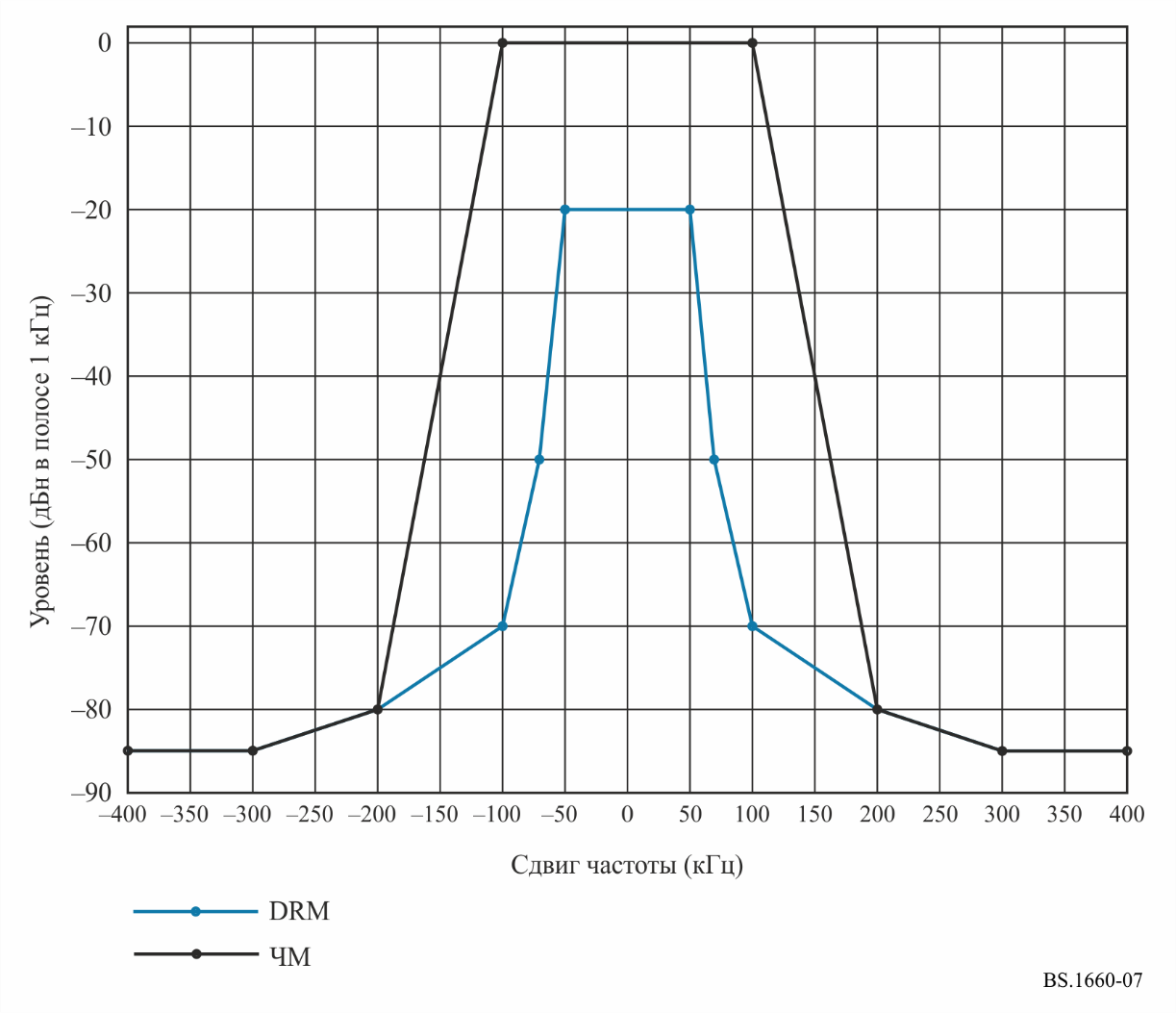 ТАБЛИЦА 52Внеполосные спектральные маски для ЧМ в полосе II ОВЧ 
и для DRM в полосе I ОВЧ и полосе II ОВЧ8.1.2	Полоса III ОВЧВнеполосная спектральная маска для DRM в полосе III ОВЧ приведена на рисунке 8 и в таблице 53 вместе с вершинами симметричной внеполосной спектральной маски для передатчиков DAB в качестве минимального требования к передатчикам с шириной полосы по разрешению (RBW) 4 кГц. Таким образом результатом для DRM является значение −14 дБо.рисунок 8Внеполосные спектральные маски для DAB и DRM в полосе III ОВЧ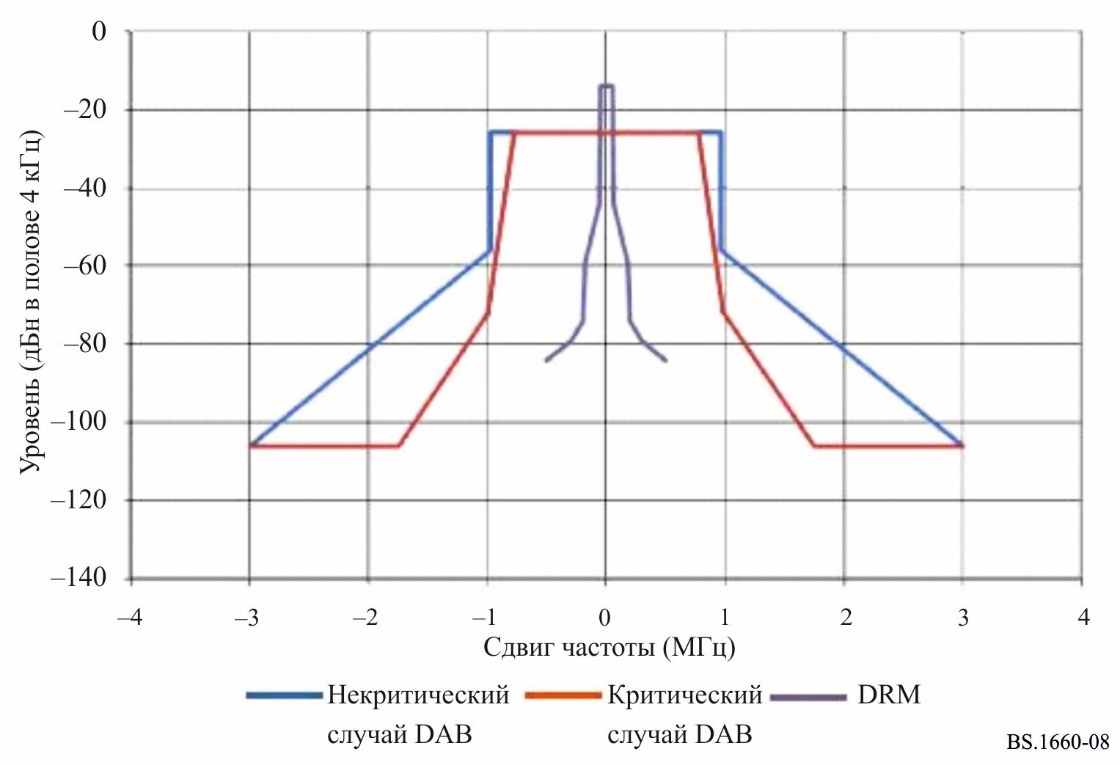 ТАБЛИЦА 53Внеполосные спектральные маски для DRM в полосе III ОВЧ8.2	Защитные отношенияМинимальное допустимое отношение между полезным сигналом и сигналами помех, необходимое для защиты принимаемого полезного сигнала, определяется как защитное отношение PR (дБ). Значения защитных отношений приводятся следующим образом:−	базовое защитное отношение PRbasic для полезного сигнала, испытывающего воздействие мешающего сигнала при вероятности охвата мест 50%;–	объединенный поправочный коэффициент местоположений CF° (дБ) в качестве запаса, который необходимо добавить к базовому защитному отношению для полезного сигнала, испытывающего воздействие мешающего сигнала, для расчета защитных отношений при вероятности охвата мест 50%. Формула для расчета приведена в пункте 3.8.3;–	соответствующее защитное отношение PR(p) для полезного цифрового сигнала, на который воздействует мешающий сигнал, при вероятности охвата мест более 50% и с учетом относительной вероятности охвата мест соответствующих режимов приема, которые имеют более высокие требования к защите вследствие более высокой вероятности охвата мест, и объединенного поправочного коэффициента местоположений CF° (дБ). 8.2.1	Защитные отношения для DRM8.2.1.1	DRM при воздействии помех от DRMБазовое защитное отношение PRbasic для DRM действительно для всех полос ОВЧ (см. таблицу 54). Так как стандартное отклонение DRM различаются в соответствующих полосах ОВЧ, связанные с ними защитные отношения PR(p) (см. таблицу 55 для 4-QAM и таблицу 56 для 16-QAM) различны в соответствующих полосах ОВЧ.ТАБЛИЦА 54Базовые защитные отношения PRbasic для DRM при воздействии помех от DRMТАБЛИЦА 55Соответствующие защитные отношения PR(p) разных режимов приема 
для DRM (4-QAM, R = 1/3) при воздействии помех от DRMТАБЛИЦА 55 (окончание)ТАБЛИЦА 56Соответствующие защитные отношения PR(p) режимов приема 
для DRM (16-QAM, R = 1/2) при воздействии помех от DRM8.2.1.2	DRM при воздействии помех от ЧМ в полосе II ОВЧЗначения базового защитного отношения PRbasic для DRM при воздействии помех от ЧМ в полосе II ОВЧ приведены в таблице 57. Значения соответствующих защитных отношений PR(p) приведены в таблице 58 для 4-QAM и в таблице 59 для 16-QAM.ТАБЛИЦА 57Базовые защитные отношения PRbasic для DRM при воздействии помех от ЧМТАБЛИЦА 58Соответствующие защитные отношения PR(p) режимов приема 
для DRM (4-QAM, R = 1/3) при воздействии помех от ЧМ стереоТАБЛИЦА 59Соответствующее защитные отношения PR(p) режимов приема 
для DRM (16-QAM, R = 1/2) при воздействии помех от ЧМ стерео8.2.1.3	DRM при воздействии помех от DAB в полосе III ОВЧЗначения базового защитного отношения PRbasic для DRM при воздействии помех от DAB в полосе III ОВЧ приведены в таблице 60. Значения соответствующих защитных отношений PR(p) приведены в таблице 61 для 4-QAM и в таблице 62 для 16-QAM.ТАБЛИЦА 60Базовые защитные отношения PRbasic DRM при воздействии помех от DABТАБЛИЦА 61Соответствующее защитные отношения PR(p) режимов приема 
для DRM (4-QAM, R = 1/3) при воздействии помех от DABТАБЛИЦА 62Соответствующее защитные отношения PR(p) режимов приема 
для DRM (16-QAM, R = 1/2) при воздействии помех от DAB8.2.1.4	DRM при воздействии помех от DVB-T в полосе III ОВЧПоскольку механизм воздействия DAB на DRM такой же, как и DVB-T, то предполагается, что для случая DRM при воздействии помех от DVB-T в полосе III ОВЧ могут быть приняты те же защитные отношения, что и для случая DRM при воздействии помех от DAB в полосе III ОВЧ.Для внесения поправки на меньшую по сравнению с сигналом DAB спектральную плотность мощности сигнала DVB-T той же напряженности поля следует применить следующие поправочные коэффициенты к э.и.м. создающих помехи сигналов до расчета его напряженности поля:–	6,4 дБ	для сигнала DVB-T 7 МГц;–	6,9 дБ	для сигнала DVB-T 8 МГц.8.2.2	Защитные отношения для систем радиовещания при воздействии помех от DRM8.2.2.1	Защитные отношения для ЧМ в полосе II ОВЧПараметры ЧМ-сигнала приведены в Рекомендации МСЭ-R BS.412-9. В Приложении 5 к ней указано, что помехи могут быть вызваны перекрестной модуляцией сильных ЧМ-сигналов при сдвиге частот, превышающем 400 кГц. Эффект перекрестной модуляции вследствие мешающего сигнала высокого уровня в диапазоне до 1 МГц также следует принимать в расчет при планировании систем OFDM в полосе II ОВЧ. Поэтому в таблице 63 приведены не только защитные отношения PRbasic в диапазоне от 0 кГц до ±400 кГц, но также и отношения для диапазонов ±500 кГц и ±1000 кГц. Значения для диапазона от 600 до 900 кГц могут быть получены путем интерполяции.ТАБЛИЦА 63Базовые защитные отношения PRbasic для ЧМ при воздействии помех от DRM8.2.2.2	Защитные отношения для DAB в полосе III ОВЧПараметры сигнала DAB приведены в Приложении 1 к настоящей Рекомендации.БиблиографияETSI EN 201 980; Digital Radio Mondiale (DRM); System Specification.Приложение 4

Техническая основа для планирования системы C наземного цифрового звукового радиовещания (HD Radio) в полосе II ОВЧ1	ВведениеВ гибридной конфигурации HD Radio используются уже имеющиеся распределения в полосе II ОВЧ и параллельно с существующим аналоговым ЧМ-вещанием встраиваются новые службы передачи звука и данных. Данная реализация технологии IBOC сохраняет аналоговое вещание, осуществляемое на основном частотном присвоении, и добавляет низкоуровневые цифровые сигналы в непосредственном соседстве с аналоговым сигналом. Эти цифровые сигналы могут находиться с какой-то одной стороны или с обеих сторон от аналогового сигнала. Этот подход, как уже отмечалось, известен как передача в пределах той же полосы и по тому же каналу (IBOC) и определен как система C в Рекомендации МСЭ-R BS.1114.Реализация IBOC в системе HD Radio сохраняет мощность аналогового сигнала, добавляя по соседству менее мощные цифровые несущие с регулируемой шириной полосы частот. Такая схема, допускающая регулирование ширины полосы частот и мощности цифрового сигнала, обеспечивает возможность контролируемого компромисса между покрытием цифрового сигнала и доступностью соседних каналов.Для целей развертывания ЧМ-системы HD Radio в полосе II ОВЧ может рассматриваться вопрос об определенном качестве приема.В настоящем Приложении кратко изложены требования, позволяющие обеспечить соответствующее качество приема. Приведенный здесь анализ следует руководящим указаниям, которые содержатся в применимых спецификациях. Дополнительно при проведении анализа там, где это уместно, используются другие применимые руководящие документы и наработки из Районов 1, 2 и 3 МСЭ, а также США.2	Конфигурации и определенияУстройство системы HD Radio допускает множество различных конфигураций. Конфигурации могут различаться по таким параметры, как ширина полос частот, расположение частот, сочетание полос и пропускная способность. Эти конфигурации отражены в документах по стандартам, таких как NRSC-5-D, или в другой проектной документации. Хотя система предусматривает ряд конфигураций, лишь некоторые из них реализованы на первоначальной основе и предложены к развертыванию в Районах 1, 2 и 3 МСЭ. В дальнейшем могут быть реализованы и другие конфигурации, подходящие для тех или иных местоположений. Часть этих конфигураций кратко описывается в настоящем Приложении вместе с приводимыми параметрами планирования и соображениями, касающимися развертывания.2.1	Конфигурации системы HD RadioВ приведенном здесь анализе описываются конфигурации, которые сочтены пригодными для первоначального развертывания в Районах 1, 2 и 3 МСЭ. В дальнейшем может быть рассмотрена возможность развертывания в перечисленных Районах дополнительных конфигураций, для описания которых этот анализ может быть расширен.Конфигурация системы может предусматривать использование одного блока частот с шириной полосы частот цифрового сигнала 70 кГц или одного блока частот с шириной полосы частот цифрового сигнала 100 кГц. Конфигурация определяется режимами системы и задает то или иное сочетание логических каналов, скорости передачи данных и уровня защиты.В конфигурации, предусматривающей один блок частот с шириной полосы 70 кГц, система может быть настроена для работы в режиме MP9, в котором используется логический канал P1 и обеспечивается пропускная способность (эффективная скорость передачи данных) 98,3 кбит/с. Схема модуляции – QPSK.В конфигурации, предусматривающей один блок частот с шириной полосы 100 кГц, система может быть настроена для работы в режимах MP12 или MP19, что позволяет найти компромисс между пропускной способностью (эффективной скоростью передачи данных) и устойчивостью. В режиме MP12 система использует логический канал P1 с обеспечением пропускной способности (эффективной скорости передачи данных) 98,3 кбит/с, а в режиме MP19 – логические каналы P1 и P3 с обеспечением пропускной способности (эффективной скорости передачи данных) 122,9 кбит/с. Схема модуляции – QPSK.Система HD Radio поддерживает также совмещенные конфигурации с двумя цифровыми полосами. В контексте планирования, совместного использования частот и совместимости в полосе II эти две цифровые полосы рассматриваются как два независимых сигнала. Совмещенные конфигурации обеспечивают повышенную устойчивость или пропускную способность (эффективную скорость передачи данных). В конфигурации, предусматривающей два блока частот с шириной полос по 70 кГц, система может быть настроена для работы в режиме MP1, в котором используется логический канал P1 и обеспечивается пропускная способность (эффективная скорость передачи данных) 98,3 кбит/с. В конфигурации, предусматривающей два блока частот с шириной полос по 100 кГц, система может быть настроена для работы в режиме MP11, в котором используются логические каналы P1, P3 и P4 с обеспечением пропускной способности (эффективной скорости передачи данных) 147,5 кбит/с.Основные характеристики конфигураций (режимов работы) системы HD Radio приведены в таблице 64.ТАБЛИЦА 64Характеристики различных режимов работы системы HD RadioДополнительные параметры сигнала системы HD Radio (физического уровня) для полосы II ОВЧ приведены в таблице 65.ТАБЛИЦА 65Параметры физического уровня системы HD Radioрисунок 9Примеры размещения цифрового блока системы HD Radio с шириной полосы 70 кГц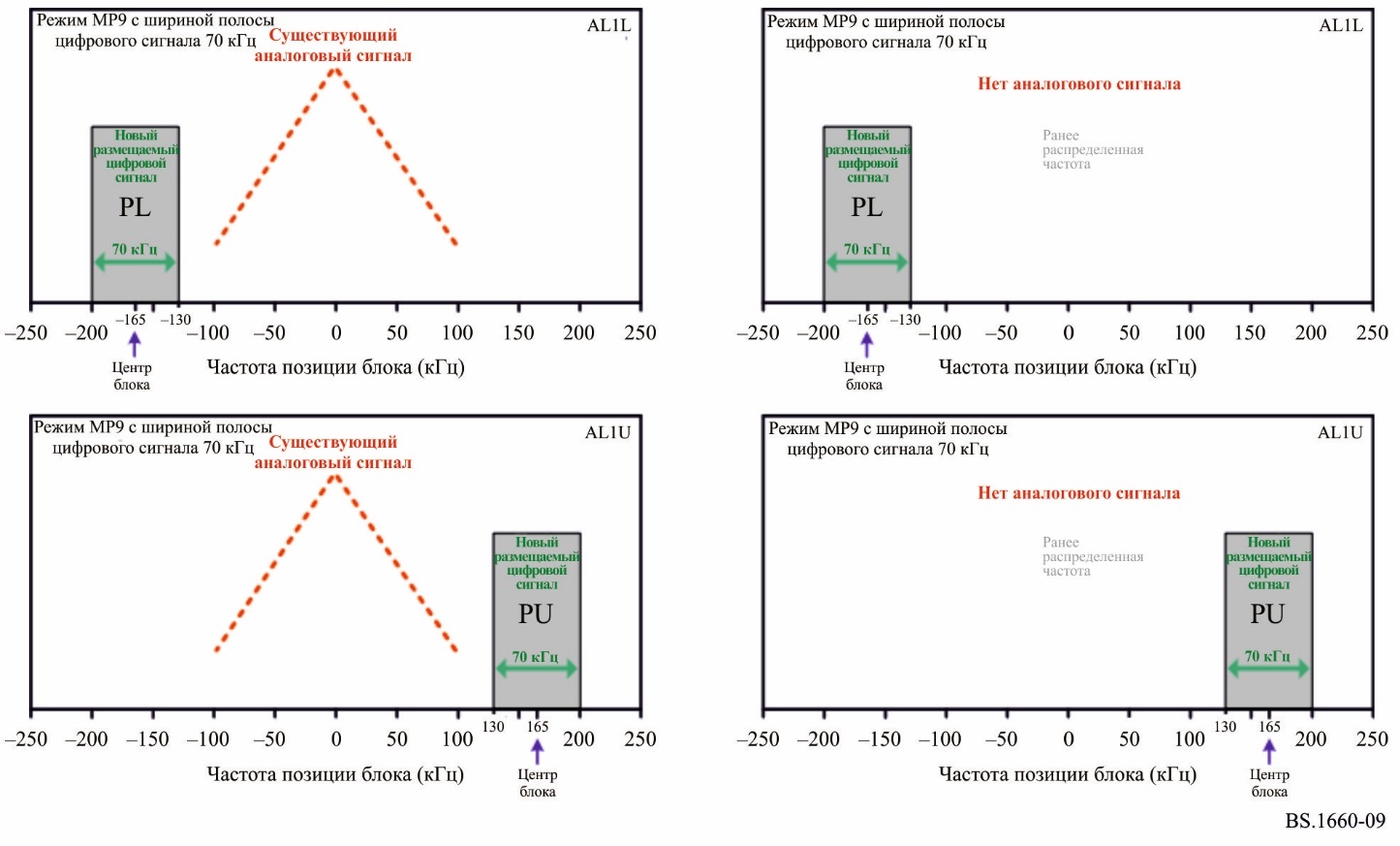 ПРИМЕЧАНИЕ. – Символами PL и PU обозначается размещение цифрового блока соответственно ниже и выше существующего аналогового сигнала или ранее распределенной частоты. Это обозначение принято исключительно для удобства и не указывает на какие-либо действительные различия в сигнале.В Соединенных Штатах Америки основной растр каналов в полосе II ОВЧ имеет шаг 200 кГц. В системе HD Radio предполагается, что блоки цифровых сигналов располагаются на заранее определенных позициях. Как можно видеть из рисунков 9 и 10, эти позиции не центрированы в растре 200 кГц, а имеют промежуточное расположение. Следует отметить, что позиции блока с частотой 0 кГц на приведенных ниже рисунках соответствует эталонная частота аналогового сигнала в составе сигнала HD Radio.Эталонная частота аналогового сигнала может представлять реальный аналоговый хост-сигнал при работе в гибридной конфигурации с использованием композиции либо двух сигналов (одной аналоговой полосы и одной цифровой), либо трех сигналов (одной аналоговой полосы и двух цифровых). Эталонная частота аналогового сигнала может представлять среднюю частоту незанятой полосы ранее существовавшего аналогового хост-сигнала при работе в полностью цифровых конфигурациях. Такое относительное расположение демонстрирует также, что для перехода от гибридной конфигурации к полностью цифровым конфигурациям не требуется менять распределение цифровых сигналов или их конфигурацию. На практике ожидается, что это приведет к повышению мощности цифровых сигналов.Дополнительные конфигурации позволяют реализовать расширенный состав сигналов – с двумя блоками цифровых сигналов по 70 кГц (рисунок 11) или двумя блоками цифровых сигналов по 100 кГц (рисунок 12), используемыми одновременно для обеспечения большей возможности для компромисса между пропускной способностью (эффективной скоростью передачи данных) и устойчивостью.РИСУНОК 10Примеры размещения цифрового блока системы HD Radio с шириной полосы 100 кГц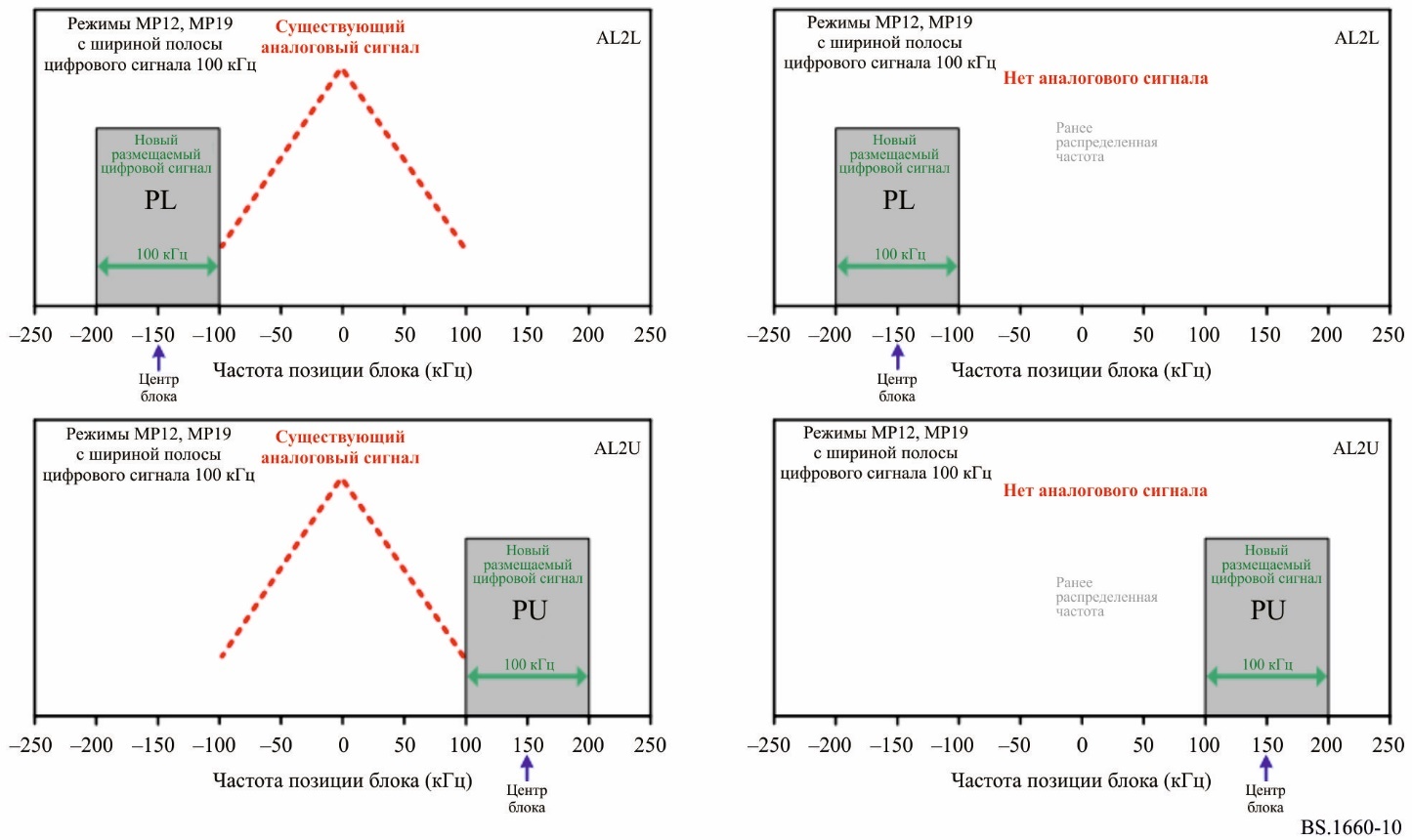 ПРИМЕЧАНИЕ. – Символами PL и PU обозначается размещение цифрового блока соответственно ниже и выше существующего аналогового сигнала или ранее распределенной частоты. Это обозначение принято исключительно для удобства и не указывает на какие-либо действительные различия в сигнале.РИСУНОК 11Примеры размещения двух цифровых блоков системы HD Radio с шириной полосы 70 кГц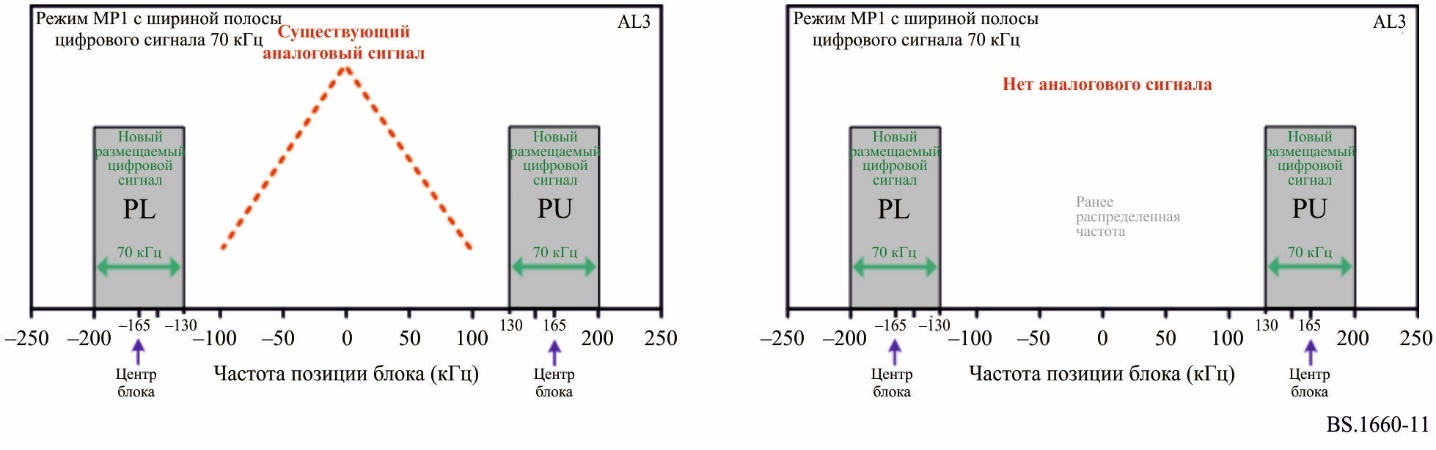 ПРИМЕЧАНИЕ. – Символами PL и PU обозначается размещение цифрового блока соответственно ниже и выше существующего аналогового сигнала или ранее распределенной частоты. Это обозначение принято исключительно для удобства и не указывает на какие-либо действительные различия в сигнале.РИСУНОК 12Примеры размещения двух цифровых блоков системы HD Radio с шириной полосы 100 кГц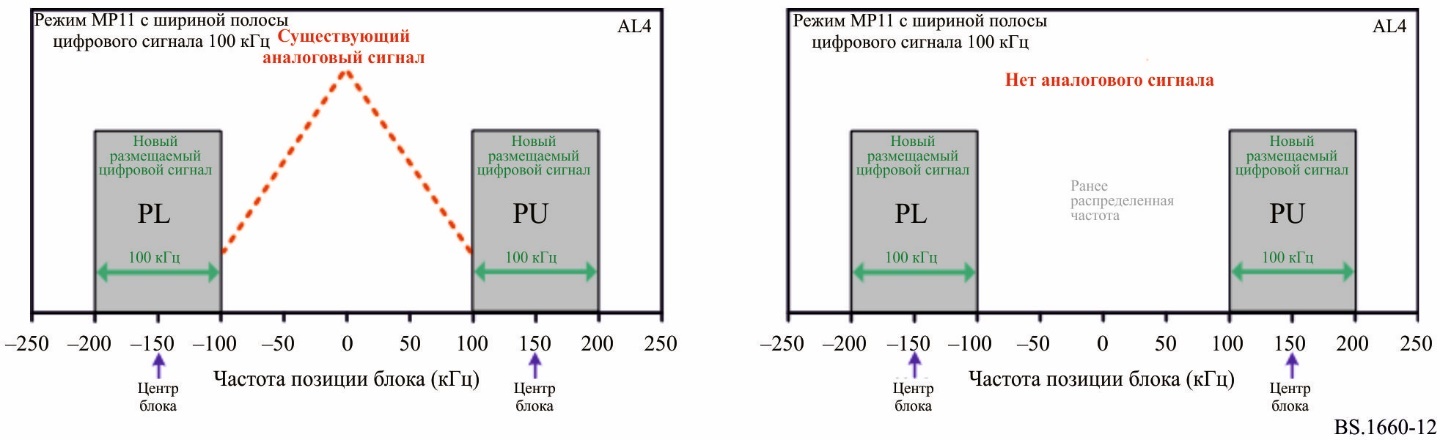 ПРИМЕЧАНИЕ. – Символами PL и PU обозначается размещение цифрового блока соответственно ниже и выше существующего аналогового сигнала или ранее распределенной частоты. Это обозначение принято исключительно для удобства и не указывает на какие-либо действительные различия в сигнале.3	Параметры для анализаХарактеристики приводятся для ряда сценариев и условий приема. Условия связаны с трассой распространения сигнала, конкретным сценарием приема и категорией приемного устройства.Для надлежащего анализа характеристик приема в различных режимах и обстоятельствах необходимо ввести определенные поправочные коэффициенты к расчетным значениям требуемой (медианной) минимальной напряженности поля, отражающие мощность принимаемого сигнала. Теоретические основания для введения таких поправок приведены в ‎[5]. Для сценариев, не рассмотренных в ‎[5], поправки выводятся на основании рассмотрения соответствующих технологий и условий, которые указаны для конкретных случаев.Поправочные коэффициенты можно разделить на две группы. Первая группа связана с трассой распространения сигнала и местом приема и не зависит от аппаратной реализации приемника. Вторая группа может быть связана с конкретной методологией проектирования приемника и требует соответствующего анализа.3.1	Режимы приемаВ общей сложности можно выделить шесть режимов приема, в том числе фиксированный прием, прием на переносные устройства и прием на мобильные устройства. Прием на переносные устройства предусматривает несколько режимов.Наличие приема, рассматриваемого МСЭ в ‎[5] и ‎[2], определяется для некоторого процента времени и местоположений, но при этом не делается попытки рассмотреть практические режимы приема или сценарии использования, для которых задаются конкретная процентная доля или минимальные требования. Поэтому в настоящем анализе требования к наличию приема выводятся из других связанных с этим областей и технологий радиовещания, а также из широко признанного передового опыта.3.1.1	Фиксированный прием (FX)Фиксированный прием (FX) определяется как прием, при котором используется приемная антенна, установленная на уровне крыши (то есть прием на фиксированную антенну). При расчете требуемых уровней напряженности поля для приема на фиксированную антенну согласно ‎[5] и ‎[2] высота приемной антенны предполагается равной 10 м над уровнем земли. Вместе с тем часто указываемая в ‎[5] вероятность охвата местоположений, равная 50%, считается недостаточной. Предполагается, что "допустимое" качество приема обеспечит вероятность охвата местоположений, равную 70%, как предложено в ‎[13] и ‎[12].3.1.2	Прием на переносные устройстваПрием на переносные устройства определяется как прием, осуществляемый с использованием переносного приемника. Такой приемник может, в частности, быть портативным, что подразумевает использование портативной малогабаритной антенны с ограниченными рабочими характеристиками, расположенной на небольшой высоте от земли. Как указывается в ‎[13] и ‎[12], разным комбинациям типа антенны и места приема могут соответствовать разные режимы приема.В зависимости от места приема в сочетании со скоростью перемещения и типом используемой антенны различают:•	прием на переносные/портативные устройства вне помещений:–	на высоте 1,5 м и более от земли в состоянии покоя или при движении на очень малой скорости;–	с использованием внешней антенны (например, телескопической антенны, проводной гарнитуры и т. д.) или встроенной антенны;•	прием на переносные/портативные устройства в помещениях:–	на высоте 1,5 м и более от земли в состоянии покоя или при движении на очень малой скорости;–	с использованием внешней антенны (например, телескопической антенны, проводной гарнитуры и т. д.) или встроенной антенны;–	на первом этаже здания в помещении с окном в наружной стене.•	В зависимости также от места приема в сочетании с воспринимаемым/желаемым качеством приема различают:•	квазистатическое состояние:–	область размерами приблизительно 0,5  0,5 м с перемещением антенны в пределах 0,5 м;–	вероятность приема 99%;•	область малого размера:–	размеры приблизительно 100  100 м;–	вероятность приема 95%;•	область большого размера:–	совокупность областей малого размера.3.1.3	Прием на мобильные устройстваПрием на мобильные устройства определяется как прием, осуществляемый с помощью приемника, который находится в движении со скоростью приблизительно от 2 до 300 км/ч. Особый интерес представляют скорости в диапазоне от 50 до 60 км/ч, так как они могут быть связаны с движением транспорта в городской зоне. В этом режиме приема антенна считается согласованной и расположенной на высоте 1,5 м и более от земли. Предполагается, что хорошее качество приема для этого режима обеспечивает вероятность охвата местоположений, равную 99%. Это не оговорено конкретно в ‎[5], но допускается при наличии надлежащих руководящих указаний по проведению расчетов. Выбор такого значения поддерживается также в ‎[13] и ‎[12].Чтобы охватить все указанные комбинации, используя как можно меньшее число случаев, но при этом смоделировать реалистичные сценарии приема, для анализа берутся только шесть режимов приема, перечисленные в таблице 66.ТАБЛИЦА 66Определение режимов приема для анализа характеристик3.2	Поправочные коэффициенты, связанные с местом приемаВ этом разделе излагаются теоретические основы вычисления поправочных коэффициентов, связанных только с трассой распространения сигнала и местом приема, и приводятся сами эти вычисления.3.2.1	Эталонная частотаВычисление поправочных коэффициентов и соответствующий анализ приводятся для опорной частоты f = 100 МГц.3.2.2	Потери в фидереПотери в фидере Lf выражают затухание сигнала при прохождении сигнала с приемной антенны на радиочастотный вход приемника. Эти потери не затрагиваются в ‎[5], но специально рассмотрены в ‎[13] для частоты f = 200 МГц. Поскольку указано, что потери в фидере пропорциональны f2, вносится поправка на опорную частоту (см. таблицу 67).ТАБЛИЦА 67Потери в фидере в зависимости от режима приема3.2.3	Потери, связанные с уменьшением высотыЭффективная высота приемной антенны зависит от режима приема. При приеме на мобильные и переносные устройства предполагается, что высота приемной антенны составляет 1,5 м над уровнем земли (вне помещений) или над уровнем пола (в помещениях). Общеизвестные методы прогнозирования распространения сигнала обычно обеспечивают значения напряженности поля при высоте 10 м. Чтобы учесть в прогнозируемом значении уменьшение высоты с 10 до 1,5 м над уровнем земли, необходимо ввести коэффициент поправки на потери при уменьшении высоты Lh (выражаемый в децибелах). Потери в полосе II ОВЧ, связанные с уменьшением высоты, можно рассчитать, как описано в ‎[5]. Вместе с тем предлагаемая поправка может применяться в отношении антенны, расположенной определенным образом, что может считаться приемлемым в определенных сценариях приема на переносные устройства, но может не отражать надлежащим образом других сценариев, таких как прием на портативные устройства, когда расположение антенны (ее пространственная ориентация) может меняться с результирующим изменением эффективной высоты. Более реалистичные сценарии приема и расчеты соответствующих потерь в полосе II ОВЧ приведены в ‎[12]. Значения коэффициента поправки на потери при уменьшении высоты Lh для всех режимов приема приведены в таблице 68.ТАБЛИЦА 68Коэффициент поправки на потери при уменьшении высоты антенны3.2.4	Потери при проникновении в зданиеПотери при проникновении в здание – это среднее значение отношения средней напряженности поля внутри здания к средней напряженности поля вне того же здания на одной и той же высоте над уровнем земли. МСЭ не дает непосредственных рекомендаций по определению значения потерь при проникновении в здание в полосе II ОВЧ. В результате недавно проведенных исследований и на основании документов ‎[13] и ‎[12] были получены рекомендуемые значения этого параметра для полосы III ОВЧ. Как указано в ‎[13], данные значения справедливы для широкого диапазона частот за пределами полосы III ОВЧ, поэтому предполагается, что они действительны и для полосы II ОВЧ. Эти значения приведены в таблице 69.ТАБЛИЦА 69Коэффициент потерь при проникновении в здание3.2.5	Потери на аппаратную реализациюКоэффициент потерь на аппаратную реализацию, как указано в настоящей Рекомендации, – это поправочный коэффициент к минимальной входной мощности, предназначенной для компенсирования неидеальности приемника. Выбор такого коэффициента может быть субъективным. Для приемников с невысокой плотностью расположения элементов (то есть таких, в которых приемная цепь не ограничена существенно размерами устройства) и отсутствием ограничений по энергопотреблению (то есть имеющих постоянный или частый доступ к надежному источнику питания) он обычно принимается равным 3 дБ.Для технически сложных малогабаритных приемников с высокой степенью интеграции, например тех, которые входят в состав портативных устройств и особенно смартфонов, потери на аппаратную реализацию могут быть выше. Это может быть обусловлено их малыми физическими размерами, ограниченной емкостью батарей, а также необходимостью сосуществования с рядом других функциональных аппаратных компонентов, в том числе радиочастотных. Поэтому для таких приемников потери на аппаратную реализацию Lim принимаются равными 5 дБ. Значения потерь на аппаратную реализацию для каждого режима приема приведены в таблице 70.ТАБЛИЦА 70Коэффициент потерь на аппаратную реализацию3.2.6	Коэффициент поправки на изменчивость в зависимости от местоположенияИзменчивость в зависимости от местоположения часто определяется как избыточные потери на трассе по всей зоне обслуживания передатчика, обусловленные влиянием рельефа местности, препятствиями и местным экранированием. В контексте данного вида изменчивости территория рассматривается как конечная область, представленная обычно квадратом со стороной от 100 м до 1 км.Прогноз напряженности поля дается обычно для 50% времени и 50% местоположений. Чтобы получить требуемое значение напряженности, необходимое для обеспечения большей вероятности охвата местоположений, вводится коэффициент поправки на охват местоположений в соответствии с рекомендациями МСЭ, как описано в ‎[5].3.2.6.1	Стандартное отклонение изменчивости в зависимости от местоположенияКак указано в ‎[5], значения стандартного отклонения мощности сигнала в конкретном месте зависят от частоты и среды, и эмпирические исследования показали, что они имеют существенный разброс. Репрезентативные значения для зон размером 500  500 м даются формулой (22):			(22)где:	σL :	стандартное отклонение гауссовского распределения местных средних значений в рассматриваемой зоне (дБ);	K = 1,2	для приемников с антеннами ниже высоты местных препятствий в городских или пригородных районах для подвижных систем с всенаправленными антеннами на высоте крыши автомобиля;	K = 1,0	для приемников с антеннами, установленными на крыше на уровне, близком к высоте местных препятствий;	K = 0,5	для приемников в сельских районах;	f :	требуемая частота (МГц).Стандартное отклонение изменчивости в зависимости от местоположения рассчитано по формуле (22). Дополнительные эффекты, которые могут быть обусловлены другими сценариями мобильности и скомпенсированы иным образом в других приемниках, учтены в отдельных расчетах для каждой модели канала и поэтому не включаются в данный документ. Расчетные значения стандартного отклонения даны в таблице 71.ТАБЛИЦА 71 Стандартное отклонение изменчивости в зависимости от местоположения3.2.6.2	Коэффициент распределения для требуемой вероятности охвата местоположений Коэффициент распределения определяется как "обратное дополнительное кумулятивное нормальное распределение в зависимости от вероятности". Он используется для корректирования стандартного отклонения, позволяющего получить значение для требуемой вероятности охвата местоположений. В таблице 72 приведены значения коэффициента распределения для вероятностей охвата местоположений, соответствующих каждому из режимов приема, в соответствии с рекомендациями в ‎[5].ТАБЛИЦА 72Коэффициент распределения для требуемой вероятности охвата местоположенийОтмечается, что принятый в системе HD Radio подход к приему сигнала предполагает хорошее качество приема в помещениях при вероятности охвата местоположений 99%, тогда как в некоторых других подходах достаточным считается значение 95%. Такому повышенному требованию в отношении вероятности охвата (99%) соответствует более высокое значение коэффициента распределения (2,33), чем в случае вероятности 95% при приеме в помещениях, когда этот коэффициент равен 1,64.3.2.6.3	Уточненное стандартное отклонение изменчивости в зависимости от местоположенияВ стандартное отклонение изменчивости в зависимости от местоположения, рассчитанное для случая приема вне помещений, необходимо внести поправки на требуемую вероятность охвата местоположений, а также на условия приема, если они отличны от приема вне помещений. К числу режимов приема относится прием в помещениях. Предполагается, что избыточная изменчивость сигнала (то есть такая, которая превышает изменчивость в зависимости от местоположения при приеме вне помещений) на расположенной в помещении квазистатичной антенне обусловлена исключительно отклонением при потерях при проникновении в здание; таким образом отклонение изменчивости в зависимости от местоположения антенны предполагается равным отклонению при потерях при проникновении в здание. Величины напряженности поля вне помещений и потерь при проникновении в здание предполагаются статистически независимыми и имеющими логарифмически нормальное распределение. По аналогии с расчетами, приведенными в [13], их общее отклонение можно рассчитать по формуле (23):		,	(23)где:	σC :	общее стандартное отклонение (дБ).Далее в стандартное отклонение вносится поправка на коэффициент распределения согласно ‎[5] в соответствии с формулой (24):		,	(24)где:	σS :	уточненное отклонение изменчивости в зависимости от местоположения (дБ);	σL :	отклонение изменчивости в зависимости от местоположения для приема вне помещений (дБ);	σr :	отклонение в зависимости от изменения местоположения антенны (дБ). При приеме вне помещений σr = 0, а при приеме в помещениях σr = σb.В целях уменьшения количества вычислений все режимы приема определяются для городской и пригородной зон или же характеристики приема в этих зонах считаются представляющими больший интерес, чем характеристики приема в сельской местности. Поэтому во всех случаях значение поправки σL принимают равным 3,8 дБ, пренебрегая более низким значением 3,1 дБ, которое, согласно ‎[5], справедливо только для сельской местности. Расчетные значения уточненного стандартного отклонения изменчивости в зависимости от местоположения приведены в таблице 73.ТАБЛИЦА 73Уточненное стандартное отклонение изменчивости в зависимости от местоположенияОтмечается, что принятый в системе HD Radio подход к приему сигнала предполагает хорошее качество приема в помещениях при вероятности охвата местоположений 99%, тогда как в некоторых других подходах достаточным считается значение 95%. Такому повышенному требованию в отношении вероятности охвата (99%) соответствует более высокое уточненное значение стандартного отклонения (11,3 дБ), чем в случае вероятности 95% при приеме в помещениях, когда оно равно 7,9 дБ.3.2.7	Уточненные потери в месте приемаПолные потери в месте приема складываются из потерь на трассе распространения сигнала и изменчивости в зависимости от местоположения приемника. Оба вида потерь зависят от режима приема. Формула для расчета полных потерь следующая:		Lrl = σs + Lh + Lf + Lb,	(25)где:	Lrl :	уточненные полные потери в месте приема (дБ).Результаты приведены в таблице 74.ТАБЛИЦА 74Уточненные потери в месте приемаОтмечается, что принятый в системе HD Radio подход к приему сигнала предполагает хорошее качество приема в помещениях при вероятности охвата местоположений 99%, тогда как в некоторых других подходах достаточным считается значение 95%. Такому повышенному требованию в отношении охвата (99%) соответствует увеличение полных потерь в месте приема на 3,4 дБ относительно потерь в случае вероятности 95% при приеме в помещениях.3.3	Поправочные коэффициенты, обусловленные методологией проектированияВ этом разделе излагаются теоретические основы вычисления поправочных коэффициентов, связанных с методологией проектирования приемника.Подходы к проектированию приемников в части наилучшего их согласования с принимаемым сигналом для минимизации потерь на трассе, связанных с антенной, могут различаться в зависимости от конкретной системы. Обычно это характеризуется различием в методах анализа и проектирования антенной системы и входного радиочастотного тракта. Традиционный распределенный подход отработан и по большей части, хотя и не в полной мере, изложен в справочных документах. Наряду с ним применяется и более новый интегральный подход, который необходимо учесть.В рамках распределенного подхода вопросы, связанные с антенной и входным радиочастотным трактом, рассматриваются по отдельности. Для каждого режима приема и соответствующей ему структуры антенны обеспечиваются анализ и числовые данные, полученные путем расчетов или измерений. Результатом является набор различных значений коэффициентов усиления антенны, дополненный разными наборами значений потерь на согласование (или на рассогласование), а также значением допустимого уровня промышленного шума в сочетании с приведенным отдельно коэффициентом шума приемника.Интегральный подход следует более новой методологии проектирования, при которой антенна, а также расположенное за ней динамически настраиваемое антенное согласующее устройство (которое может отсутствовать) и малошумящий усилитель (МШУ) или буферный усилитель полностью или частично интегрированы. Для антенны – как встроенной, так и дискретной – может быть реализовано непрерывное (то есть динамическое) согласование, поэтому вся цепочка может рассматриваться как имеющая одно значение коэффициента усиления, но разные значения общего коэффициента шума. Расчетные формулы и конкретные значения, применимые в рамках этого подхода, используются в настоящем документе для расчета среднего значения минимальной напряженности поля.3.3.1	Поправочные коэффициенты для интегрального подходаДля целей расчета чувствительности антенны часто представляют в виде соответствующих коэффициентов усиления на входе приемников, коэффициенты шума которых рассчитываются отдельно. В ряде традиционных методов проектирования, анализа и измерений все усиление описывается единственным коэффициентом. В таком случае в расчет общих коэффициентов усиления и шума включается только коэффициент шума МШУ (называемый "коэффициент шума приемника"). Однако усиление антенны складывается из постоянного усиления ее конструктивной части, которое может быть рассчитано, и дополнительного усиления (как правило, в действительности это ослабление), которое зависит от характера присоединенной к антенне цепи. Положительный коэффициент усиления конструктивной части, превышающий 0 дБи (–2,2 дБд), соответствует диаграммам направленности, а отрицательный коэффициент усиления характеризует снижение эффективности антенны, которое обычно вызвано рассогласованием антенны и приемника, как описано в ‎[12].Передовые методы аппаратной реализации приемников могут предусматривать применение динамически настраиваемых цепей, способных улучшить согласование входного тракта приемника, включая МШУ. Для таких реализаций может быть целесообразно рассчитывать общий коэффициент шума приемной системы, состоящей из приемника и антенного согласующего устройства, а коэффициент усиления конструктивной части антенны рассматривать отдельно. Далее задается некоторое эталонное значение конструктивного коэффициента усиления антенны (как правило, берут наименьшее его реалистичное значение), а любое дополнительное ослабление выражают через общий коэффициент шума. В случаях когда достижим более высокий конструктивный коэффициент усиления антенны, расчеты можно скорректировать в этой части, не затрагивая при этом расчеты общего коэффициента шума.Определить влияние антенного согласующего устройства на полный коэффициент шума или на интегральный коэффициент усиления антенны можно, руководствуясь Прилагаемым документом 1. Необходимые поправки к конструктивному коэффициенту усиления антенны описаны далее в этом разделе.3.3.1.1	Поправка к коэффициенту усиления антенныЧувствительность (требуемая напряженность поля), определенная исходя из полного коэффициента шума приемной системы, уже предполагает коэффициент усиления антенны, равный 1,5 (чисто конструктивное изотропное слагаемое, равное 1,8 дБи/–0,4 дБд и не включающее потери на согласование), как указано в Прилагаемом документе 1. Поэтому в случаях, когда конструктивное слагаемое существенно отличается в большую сторону, вносится поправочный коэффициент ΔAG. Для фиксированного приема коэффициент усиления антенны принимается равным 4 дБд, как рекомендовано в ‎[14]. Для всех прочих режимов приема данные о конструктивном усилении антенны отсутствуют, поэтому предполагается, что антенна не обеспечивает усиления сверх эталонной антенны.Поправки к коэффициенту усиления для всех режимов приема приведены в таблице 75.ТАБЛИЦА 75Поправка к конструктивному коэффициенту усиления антенны3.3.1.2	Поправка на промышленный шумПоправка на промышленный шум Pmmn (децибелы) служит для учета воздействия принимаемого антенной промышленного шума на характеристики системы.Традиционный подход к расчету определенных видов шума антенны Fa описан в ‎[15], а также на него дается ссылка в ‎[13]. Однако значения, о которых идет речь, основываются на результатах измерений, выполненных в 1974 году, в совершенно другой радиочастотной обстановке и с использованием других подходов к реализации антенных систем. Эти значения более нельзя считать реалистичными и, следовательно, они непригодны для надежного расчета поправки на промышленный шум.В ‎[15] коэффициент шума внешней антенны и коэффициент шума приемника рассматриваются отдельно (в отличие от интегрированных систем). В рамках такого подхода рассматривается расчет Pmmn на основе коэффициента усиления антенны. Будучи применимым в случае положительных коэффициентов усиления, связанных с диаграммами направленности антенн, этот подход непригоден в случае отрицательных коэффициентов усиления, которые обычно характеризуют согласование между антенной и приемником (как правило, его малошумящим усилителем). Методология проектирования интегральных приемных систем позволяет справиться с этой проблемой.Результаты более поздних исследований, выполненных OFCOM в 2001–2003 годах (см. ‎[16] и ‎[17]), а также другими исследователями (см. ‎[18]), показывают, что в реальных условиях уровень шума может быть существенно выше. Например, если взять за основу данные OFCOM ‎[17], эталонное значение Fa для расчета поправки на промышленный шум на частоте 100 МГц составляет 21 дБ (что эквивалентно шумовой температуре около 360 000 K). Это значение соответствует "тихой" сельской местности. Результаты измерений для этих условий имеют наименьшее стандартное отклонение и могут считаться имеющими наиболее высокую повторяемость. Это более высокое и гораздо более реалистичное значение может быть использовано для описания промышленного шума в различных режимах приема.Аналогичный подход к определению поправки на промышленный шум в случае заметных потерь в антенне (то есть высокого интегрального коэффициента шума) используется в ‎[12] и в настоящем Приложении.Если методику, изложенную в ‎[12], применить к антенне с коэффициентом усиления выше –2,2 дБд, результирующее значение Pmmn составит 14,1 дБ. Она считается применимой в случаях, когда структура приемной системы в разумной степени контролируема физически – например, в случае стационарных, автомобильных систем и крупных переносных устройств.Соответственно попытка применить скорректированную методику ‎[12] к портативным устройствам, в которых используется антенная система с существенно более низким коэффициентом усиления или пропорционально более высоким коэффициентом шума (в терминах методологии интегральных систем), не даст реалистичных значений Pmmn.Применяемые значения Pmmn приведены в таблице 76.ТАБЛИЦА 76Поправка на промышленный шум для интегральных систем3.4	Модели каналов и запас на замиранияКонкретные утвержденные EIA модели каналов (замирания), используемые в этом анализе, приведены в Прилагаемом документе 2. Если пытаться рассмотреть все режимы приема и все модели каналов, число возможных комбинаций может оказаться значительным, что увеличит затраты времени на анализ. Чтобы получить параметры для планирования и покрыть все комбинации наименьшим возможным числом сценариев, внимание в этом анализе будет уделено сценариям с наиболее высокими требованиями (в смысле потребного значения отношения C/N и результирующей напряженности поля), а в отношении сценариев с меньшими требованиями будет предполагаться, что они тем самым уже покрыты. Например, можно предположить, что прием в условиях медленного замирания в городской зоне – сценарий с более высокими, чем в пригородной зоне, требованиями, поэтому достаточно будет проанализировать модель медленного замирания в городской зоне. Другой пример: сравнивая профили многолучевого распространения в городской и пригородной зонах, можно предположить, что прием в условиях быстрого замирания в городской зоне (60 км/ч) является сценарием с более высокими требованиями, чем прием в условиях быстрого замирания в пригородной зоне (150 км/ч), поэтому для целей планирования достаточно будет проанализировать модель быстрого замирания в городской зоне.Комбинации режимов приема и моделей каналов (обозначенных в соответствии с Прилагаемым документом 2) для целей планирования на базе анализа сокращенного числа сценариев приведены в таблице 77.ТАБЛИЦА 77Определение режимов приема и моделей каналов4	Анализ требований к напряженности поля4.1	Минимальное значение отношения C/N При расчетах C/N для различных сценариев приема использовались разные модели каналов. В ходе длительного опыта работы с серийно выпускаемыми приемниками стандарта HD Radio наблюдалась корреляция моделей с фактическими условиями приема. В итоге для целей планирования представлены модели, оказывающие наибольшее влияние на рабочие характеристики (то есть требующие более высоких значений отношения C/N).В качестве рабочего ориентира для оказания услуг приведены значения отношения C/N (f = 100 МГц) для среднего BER декодированного сигнала, равного 0,5 × 10–4.При разработке подхода к определению параметров для планирования согласно ‎[12] и в соответствии с потенциальными (и реальными) сценариями использования приемников HD Radio различных типов были приняты следующие предположения.1	Портативные переносные приемники могут использоваться во время ходьбы или в движущемся автомобиле. Медленное (до 2 км/ч) замирание будет с наибольшей вероятностью влиять на прием при движении с пешеходной скоростью, а быстрое (60 км/ч) – на прием при движении в автомобиле. Ожидается, что медленное замирание в городской зоне будет влиять на прием гораздо сильнее, чем быстрое, и поэтому для целей планирования будет рассматриваться именно оно.2	Переносные приемники могут использоваться в квазистатическом режиме (скорость 0 км/ч) или в движущемся автомобиле. Ввиду больших размеров этих приемников по сравнению с портативными приемниками предполагается, что они с наибольшей вероятностью будут использоваться для квазистатического приема. Поэтому для целей планирования рассматривается квазистатический прием на переносные приемники.3	Использование мобильных приемников, как правило, типично для городской зоны. Кроме того, расчеты и реальные тесты не показали существенной разницы во влиянии на качество приема между городской зоной (60 км/ч) и сельской местностью (150 км/ч). Поэтому для целей анализа рассматривается прием в городской зоне, характеризующийся более интенсивными профилями многолучевого распространения.Анализируемые для целей планирования сценарии и модели вместе с соответствующими требуемыми значениями отношения Cd/N0 (отношение мощности несущей цифрового сигнала к плотности мощности шума) приведены в таблице 78.ТАБЛИЦА 78Требуемое значение отношения C/N для приемника HD Radio в различных режимах приема4.2	Интегральный коэффициент шума приемникаВ таблице 79 приведены значения коэффициента шума NF приемной системы HD Radio для целей расчета бюджета линии. Эти значения получены путем расчетов и измерений в реальных системах. С учетом непрерывной миниатюризации и интеграции устройств предполагается, что в контексте приема на портативные устройства для целей планирования следует рассматривать как внешнюю антенну (ушной вкладыш), так и внутреннюю встроенную антенну.В расчетах интегрального коэффициента шума используются консервативные практические численные оценки согласно методу максимальной передачи напряжения с антенны (на МШУ), как указано в Прилагаемом документе 1 и в ‎[19].Предполагается, что ограничения по энергопотреблению в переносных устройствах будут давать несколько большее (приблизительно на 1 дБ) значение коэффициента шума МШУ, чем в случаях фиксированного приема или приема в автомобиле, когда таких ограничений может не быть.В портативных устройствах на наилучшее достижимое согласование антенны могут влиять ограниченные размеры излучающих элементов, варьирующиеся элементы и меняющаяся пространственная ориентация, что в совокупности может давать относительно высокие значения интегрального коэффициента шума. Во всех прочих случаях (когда конструктивная часть антенны, структура приемника и их пространственная ориентация могут считаться стабильными и в разумной степени определенными) предполагается, что антенное согласующее устройство обеспечивает наилучшее требуемое согласование для максимальной передачи напряжения, что дает значения, которые могут быть характерными для приемника в отдельности, как указано в ‎[12].ТАБЛИЦА 79Полный коэффициент шума приемной системы HD RadioЧувствительность (требуемая напряженность поля), определенная исходя из полного коэффициента шума приемной системы, уже предполагает коэффициент усиления антенны, равный 1,5 (чисто конструктивное изотропное слагаемое, не включающее потери на рассогласование), а все потери включаются в коэффициент шума. Поэтому поправочный коэффициент ΔAG вносится только в случаях, когда конструктивное слагаемое существенно отличается в бо́льшую сторону.4.2.1	Мощность шума на входе приемникаЭтот раздел не содержит никаких эксплуатационных значений и призван лишь подчеркнуть, что такой традиционный подход неприменим для расчетов напряженности поля на приемнике HD Radio, поскольку используется подход с рассмотрением интегрального коэффициента шума.4.3	Минимальная напряженность поля полезного сигнала, используемая для планированияРасчеты минимальной медианной напряженности поля выполняются в соответствии с интегральным подходом, как описано в Прилагаемом документе 1.В определенных конфигурациях (режимах работы системы), в которых одновременно активны каналы P1 и P3/P4 и при этом требования к напряженности поля для канала P1 отличаются от соответствующих требований для каналов P3/P4, для целей планирования используются более жесткие требования (предписывающие более высокое значение отношения C/N). Эти требования приведены в таблицах настоящего раздела.Минимальные значения медианной напряженности поля Emed для системы HD Radio даны в таблицах 80–84.Отмечается, что хотя расчеты выполнены в соответствии с руководящими указаниями МСЭ, как указано в соответствующих разделах настоящего Приложения, выбранные значения призваны обеспечить достаточное качество приема в реалистичных условиях. В частности, отмечается следующее.•	Принятый в системе HD Radio подход к приему сигнала предполагает обеспечение хорошего качества приема в помещениях при вероятности охвата местоположений 99%, тогда как в некоторых других системах достаточной считается вероятность 95%, которая может не обеспечивать надлежащего качества приема. Такому повышенному требованию в отношении вероятности охвата (99%) соответствует увеличение требуемого значения напряженности поля на 3,4 дБ относительно значения, которое требуется в случае вероятности 95% при приеме в помещениях. Это относится к режимам приема PI и PI-H (и отражено в повышенных значениях полных потерь в месте приема для этих режимов).•	Обширный отраслевой опыт работы с технически сложными малогабаритными приемниками с высокой степенью интеграции, например теми, которые входят в состав портативных устройств и особенно смартфонов, свидетельствует о том, что, возможно, потребуется предусмотреть более высокие потери на аппаратную реализацию, чем для дискретных приемников (автомобильных, переносных). Такому увеличению планируемых потерь соответствует повышение требуемого значения напряженности поля на 2 дБ относительно того значения, которое требуется при использовании исключительно дискретных приемников. Это относится к режимам PO-H и PI-H.•	Технический прогресс последних десятилетий привел к повышению уровня промышленного шума, как отмечается в некоторых опубликованных справочных документах. Принятый в системе HD Radio подход к анализу предусматривает использование данных об уровнях промышленного шума, собранных начиная с 2000 года, тогда как в некоторых других системах могут использоваться данные из справочных документов, собранные в 1974 году или ранее. В рамках этого подхода данные столь большой давности считаются устаревшими, а их использование – потенциально не обеспечивающими надлежащего качества приема. Учет повышенного уровня промышленного шума делает необходимым повышение требуемого значения напряженности поля на 6,2 дБ относительно значения, предусмотренного для более низкого и потенциально нереалистичного уровня промышленного шума. Это относится ко всем режимам приема вне помещений – FX, MO, PO и PI.•	В рамках принятого в системе HD Radio подхода к анализу рассматривается использование портативных и переносных приемников при движении как с пешеходной скоростью, так и со скоростью автомобиля, часто происходящее вне помещений. Считается, что неблагоприятные условия приема при движении с пешеходной скоростью представляют собой сценарий с более высокими требованиями (то есть требуют более высокого значения отношения C/N) ввиду эффектов медленного замирания. Если при подходах, принятых в некоторых других системах, может считаться достаточным анализ приема при движении со скоростью автомобиля, то в контексте системы HD Radio для целей планирования считаются достаточными требования к напряженности поля, предъявляемые в условиях движения с пешеходной скоростью. Движение с пешеходной скоростью приводит к повышению требуемого значения напряженности поля на величину до 4,6 дБ относительно того значения, которое требовалось бы при движении со скоростью автомобиля. Это относится ко всем режимам приема вне помещений – PO и PO-H.При определении требований к напряженности поля для системы HD Radio рассматриваются наиболее вероятные сценарии использования и делаются консервативные предположения относительно неблагоприятных условий в канале, уровня промышленного шума и запасов на развертывание. Принятие менее консервативных предположений или использование устаревших данных может привести к занижению требуемых значений напряженности поля более чем на 10 дБ, следствием чего может стать неадекватное планирование, а в итоге – ненадлежащее качество приема.ТАБЛИЦА 80Минимальные значения медианной напряженности поля для системы HD Radio
в режиме MP9 при различных режимах приемаТАБЛИЦА 81Минимальные значения медианной напряженности поля для системы HD Radio
в режиме MP12 при различных режимах приемаТАБЛИЦА 82Минимальные значения медианной напряженности поля для системы HD Radio 
в режиме MP19 при различных режимах приемаТАБЛИЦА 83Минимальные значения медианной напряженности поля для системы HD Radio 
в режиме MP1 при различных режимах приемаТАБЛИЦА 84Минимальные значения медианной напряженности поля для системы HD Radio 
в режиме MP11 при различных режимах приемаПрилагаемый документ 1 
к Приложению 4

Расчет минимального медианного уровня напряженности поля
интегральным методомНастоящий Прилагаемый документ содержит теоретические основы типового расчета минимальной медианной напряженности поля для систем, в которых применяется интегральный метод, а также алгоритм расчета и необходимые формулы.Теоретические основы расчета минимальной эталонной напряженности поляЧувствительность приемника, то есть минимальная требуемая напряженность поля сигнала на приемной антенне (E), выражается как функция предварительно заданного отношения C/N0, шума действующей длины he антенны (he есть функция сопротивления излучения) и передаточной функции антенной согласующей цепи Ha(f). Для заданной напряженности поля сигнала E (мкВ/м), воздействующей на антенну, C/N0 выражается как функция напряженности поля, действующей длины антенны he(f), передаточной функции антенного согласованного фильтра цепи Ha(f) и суммы источников шума N0.ПРИМЕЧАНИЕ. – Формула дается для антенны с наименьшим реалистичным коэффициентом направленного действия, то есть короткого симметричного вибратора (с длиной l << λ), и коэффициентом усиления 1,5 (1,76 дБи; –0,4 дБд). Любое значение усиления выше –0,4 дБд должно быть учтено отдельно в расчетах бюджета линии. Предполагается, что любое значение усиления ниже –0,4 дБд обусловлено снижением КПД вследствие рассогласования и уже учтено в расчетах, как описано в этом разделе.Мощность сигнала C (В2) на входе МШУ выражается следующей формулой:		.	(26)Спектральная плотность мощности шума (PSD) на входе МШУ (для сопряженно согласованной антенны) как функция уровня фонового шума и коэффициента шума МШУ (NFLNA) выражается следующей формулой:		.	(27)В отношении эталонной температуры T0 предполагается, что Tamb = T0. Кроме того, вход МШУ частотно зависим и может не быть сопряженно согласован с антенной. Совокупная спектральная плотность мощности шума выражается следующей формулой:		,	(28)где Zin – импеданс на входе МШУ, включая входной импеданс МШУ, а NFLNA – коэффициент шума МШУ. Коэффициент шума (NF) приемной системы – это выраженное в децибелах отношение общей мощности шума к мощности шума, производимого сопротивлением излучения антенны:			(29)или, что то же самое,		.	(30)Отношение несущей к плотности шума на выходе МШУ выражается следующей формулой:		.	(31)Выразим это в децибелах:			(32)или, что то же самое,		.	(33)Тогда требуемая напряженность поля E (дБн) как функция требуемого отношения C/N будет равна:		.	(34)Зависимость действующей длины антенны he от ее сопротивления излучения Ra имеет вид:		 	(35)где , Z0 = 120 , а G = 1,5 (1,8 дБи; –0,4 дБд) – постоянный коэффициент направленного действия для коротких антенн (he << λ):			(36)Тогда требуемая напряженность поля как функция λ и коэффициента шума приемной системы NF выражается формулой: 			(37)Определение минимальной требуемой напряженности поляДля каждой конфигурации системы и каждого режима приема применяются значение отношения C/N и значение NF, где NF – интегральный коэффициент шума приемной системы в децибелах, а C/N0 – отношение несущей к плотности шума в дБ ∙ Гц.Для удобства можно воспользоваться следующим соотношением: 		,	(38) где BWn – ширина шумовой полосы приемника (в идеальном случае – ширина полосы сигнала). Если взять λ = 3 м для частоты 100 МГц, минимальная требуемая напряженность поля Er выражается следующей формулой:			(39)Поправка к конструктивному коэффициенту усиления антенныПоскольку при типовом расчете по формуле (39) используется минимальный реалистичный коэффициент усиления (–0,4 дБд), то в случае если указан более высокий конструктивный коэффициент усиления, необходимо вычислить поправку:		ΔAG [дБ] = Ag [дБ] + 0,4,	(40)где ΔAG – поправка к конструктивному коэффициенту усиления антенны в децибелах.Определение требуемой минимальной медианной напряженности поля Минимальная медианная напряженность поля рассчитывается по формуле		Emed = Er + MMN – ΔAG + Lrl + Lim 	(41)или		Emed = C/N0 – 58,5 + NF + MMN – ΔAG + Lrl + Lim,	(42)где: 	Lrl :	потери в месте приема (дБ);	Lim :	потери на аппаратную реализацию (дБ);	MMN :	поправка на промышленный шум, вычисленная по методу, рекомендованному в ‎[12], но с использованием интегрального коэффициента шума NF, а не коэффициента усиления антенны.Прилагаемый документ 2
к Приложению 4

Модели каналовМодели каналов, описываемые в настоящем Прилагаемом документе, могут применяться в совокупности с режимами приема.ТАБЛИЦА 85Фиксированный прием в условиях модели канала с белым гауссовским шумом (FXWGN)ТАБЛИЦА 86Модель канала для городской зоны с медленным рэлеевским многолучевым замиранием (USRM)ТАБЛИЦА 87Модель канала для городской зоны с быстрым рэлеевским многолучевым замиранием (UFRM)ТАБЛИЦА 88Модель канала для сельской местности с быстрым рэлеевским многолучевым замиранием (RFRM) ТАБЛИЦА 89 Модель канала с быстрым рэлеевским многолучевым замиранием,
обусловленным препятствиями рельефа местности (TORM)Прилагаемый документ 3
к Приложению 4

Преобразование отношения C/N0 в отношение S/N в IBOCОтношение несущей к шуму, часто обозначаемое на письме как CNR или C/N – это отношение сигнал/шум (S/N) для модулированного сигнала. Мощность шума N обычно определяется в полосе частот обработки (приема) сигнала. Отношение мощности несущей к плотности шума (C/N0) схоже с отношением несущей к шуму с тем исключением, что мощность шума N0 дается в расчете на единицу ширины полосы частот (Гц). При анализе часто проводят различие между мощностью цифровой модуляции сигнала Cd и общей мощностью сигнала C. Это используется, например, при рассмотрении гибридного ЧМ-сигнала IBOC, когда проводится различие между мощностью только цифрового сигнала Cd и мощностью аналогового ЧМ-сигнала C.Пример преобразования отношения Cd/N0 в отношение C/N или S/N для цифрового ЧМ-сигнала IBOCДля конфигурации системы с одним цифровым блоком с шириной полосы частот 70 кГц имеем:;Тогда:		.Библиография[1]	Рекомендация МСЭ-R BS.1114-7 – Системы наземного цифрового звукового радиовещания на автомобильные, переносные и стационарные приемники в диапазоне частот 30–3000 МГц.[2]	Recommendation ITU-R BS.412-9 – Planning standards for terrestrial FM sound broadcasting at VHF.[3]	Recommendation ITU-R BS.704 – Characteristics of FM sound broadcasting reference receivers for planning purposes.[4]	Recommendation ITU-R BS.415-2 – Minimum performance specifications for low-cost sound-broadcasting receivers.[5]	Рекомендация МСЭ-R P.1546 – Метод прогнозирования для трасс связи "пункта с зоной" для наземных служб в диапазоне частот от 30 МГц до 3000 МГц.[6]	U.S.A FCC Title 47, Part 73, Section 73.215: Contour Protection for Short Spaced Assignment.[7]	U.S. National Radio System Committee NRSC-5-D: In-Band/On-Channel Digital Radio Broadcasting Standard.[8]	iBiquity Digital Corporation. Document Number SY_IDD_1011s. HD Radio Air Interface Design Description – Layer 1 FM.[9]	U.S.A FCC MM Docket No. 99-325, 17 FCC RCD 19990: Digital Audio Broadcasting System and Impact on the Terrestrial Radio Broadcast Service, First Report and Order. October 10, 2002.[10]	U.S.A FCC MM Docket No. 99-325, DA 10-208, FCC RCD 10344: Digital Audio Broadcasting System and Impact on the Terrestrial Radio Broadcast Service, Order, Released January 29, 2010. Digital Power Increase for FM Stations Approved.[11]	ITU RRC-84: Final Acts of the Regional Administrative Conference for the Planning of VHF Sound Broadcasting. Geneva, 1984.[12]	EBU-TECH 3317: Planning parameters for hand held reception.[13]	GE-06: Заключительные акты региональной конференции радиосвязи по планированию работы службы цифрового наземного радиовещания в частях регионов 1 и 3, в полосах частот 174–230 МГц и 470–862 МГц (РРЦ-06). Приложение 3. Технические основы и характеристики.[14]	Recommendation ITU-R BS.599 – Directivity of antennas for the reception of sound broadcasting in band 8 (VHF).[15]	Рекомендация МСЭ-R P.372-9 – Радиошум.[16]	RA(OfCom) AY 3952: Feasibility Study into the Measurement of Man-Made Noise. 2001.[17]	RA(OfCom) AY4119: Man-Made Noise Measurement Programme. 2003.[18]	J. Rantakko, E. Lofsved, and M. Alexandersson. Measurement of Man-Made Noise at VHF. EMC Europe Workshop. 2005.[19]	Brian Kroeger and Paul Peyla: Adaptive impedance matching (AIM) for electrically small radio receiver antennas. NAB. April 8, 2013.[20]	Wiesbaden 1995 Special Arrangement: The CEPT T-DAB Planning Meeting, Wiesbaden, July 1995.______________Рекомендация  МСЭ-R  BS.1660-9(12/2022)Техническая основа для планирования наземного цифрового звукового радиовещания в полосе ОВЧСерия BSРадиовещательная служба (звуковая)Серии Рекомендаций МСЭ-R(Представлены также в онлайновой форме по адресу: http://www.itu.int/publ/R-REC/ru.)Серии Рекомендаций МСЭ-R(Представлены также в онлайновой форме по адресу: http://www.itu.int/publ/R-REC/ru.)СерияНазваниеBOСпутниковое радиовещаниеBRЗапись для производства, архивирования и воспроизведения; пленки для телевиденияBSРадиовещательная служба (звуковая)BTРадиовещательная служба (телевизионная)FФиксированная службаMПодвижные службы, служба радиоопределения, любительская служба и относящиеся к ним спутниковые службыPРаспространение радиоволнRAРадиоастрономияRSСистемы дистанционного зондированияSФиксированная спутниковая службаSAКосмические применения и метеорологияSFСовместное использование частот и координация между системами фиксированной спутниковой службы и фиксированной службыSMУправление использованием спектраSNGСпутниковый сбор новостейTFПередача сигналов времени и эталонных частотVСловарь и связанные с ним вопросыПримечание. – Настоящая Рекомендация МСЭ-R утверждена на английском языке в соответствии с процедурой, изложенной в Резолюции МСЭ-R 1.Режим приемаC/N (дБ)Модель канала1Прием на мобильные устройства/в сельской местности (MO)12,6RA 62Прием на переносные устройства вне помещений/
в пригородной зоне (PO)11,9TU 123Прием на переносные устройства в помещениях/
в городской зоне (PI)11,9TU 124Прием на портативные переносные устройства вне помещений/в пригородной зоне/на внешнюю антенну (PO-H/Ext)11,9TU 125Прием на портативные переносные устройства в помещениях/в городской зоне/на внешнюю антенну (PI-H/Ext)11,9TU 126Прием на портативные мобильные устройства/в сельской местности/на внешнюю антенну (MO-H/Ext) 12,6RA 6200 МГц200 МГц200 МГцРежим приемаТип антенныЗначения усиления антенны GD 
(дБд)Прием на установленное в автомобиле мобильное устройство (MO)Адаптированная антеннаот –5 до –10Прием на переносное устройство (PO, PI)Встроеннаяот –8 до –10Прием на портативные переносные и мобильные устройства (PO-H, PI-H, MO-H)Внешняя(1)–13(1)	Телескопическая антенна или проводная гарнитура(1)	Телескопическая антенна или проводная гарнитура(1)	Телескопическая антенна или проводная гарнитураКоэффициент усиления антенны (дБд)–5–8–13Сельская местность0,90,50,2Жилая/пригородная зона2,51,50,5В помещении в городской зоне7,65,32,4Тип зданияСредаВероятность непревышения уровня потерь на входе в зданиеМаксимальное значение BEL 
в полосе шириной 200 МГцПостроенное по традиционной технологииПригородная зона50%14,0 дБПостроенное по традиционной технологииГородская зона70%17,6 дБКоэффициент нормального распределения Доля местоположений (%)0,00500,52701,28901,64952,3399Режим
приемаКачество
обслужива-
нияИзменчи-
вость
в зависи-
мости
от место-
положения

(дБ)Изменчи-
вость, связанная с другими потерями


(дБ)Совокупное
стандартное
отклонение SD


(дБ)Вероят-
ность охвата
местопо-
ложений



(%)Значение
коэффици-
ента распре-
деления




Коэффи-
циент
поправки
на изменчи-
вость
в зависи-
мости 
от местопо-
ложения
Cl (дБ)Приме-
чания1. MO
(сельская местность)Хорошее4,004,0992,339,321. MO
(сельская местность)Допустимое4,004,0901,285,122. PO
(пригородная зона)Хорошее4,004,0951,646,562. PO
(пригородная зона)Допустимое4,004,0700,522,083. PI
(городская зона)Хорошее4,004,0951,646,563. PI
(городская зона)Допустимое4,004,0700,522,084. PO-H/Ext
(пригородная зона)Хорошее4,004,0951,646,564. PO-H/Ext
(пригородная зона)Допустимое4,004,0700,522,085. PI-H/Ext
(городская зона)Хорошее4,004,0951,646,565. PI-H/Ext
(городская зона)Допустимое4,004,0700,522,086. MO-H/Ext
(сельская местность)Хорошее4,024,47992,3310,42VEL6. MO-H/Ext
(сельская местность)Допустимое4,024,47901,285,72VELVEL – потери на входе в транспортное средство.VEL – потери на входе в транспортное средство.VEL – потери на входе в транспортное средство.VEL – потери на входе в транспортное средство.VEL – потери на входе в транспортное средство.VEL – потери на входе в транспортное средство.VEL – потери на входе в транспортное средство.VEL – потери на входе в транспортное средство.VEL – потери на входе в транспортное средство.Полоса III – каналы шириной 7 МГцПолоса III – каналы шириной 7 МГцПолоса III – каналы шириной 7 МГцПолоса III – каналы шириной 7 МГцМодель каналаTU 12RA 6Эквивалентная шумовая полоса частотB (Гц)1,536 × 1061,536 × 106Коэффициент шума приемникаFr (дБ)66Соответствующая мощность шума на входе приемникаPn (дБВт)–136,10–136,10Отношение сигнал/шум (РЧ)C/N (дБ)11,912,6Минимальная мощность сигнала на входе приемникаPs min (дБВт)–124,20–123,50Минимальное эквивалентное напряжение на входе приемника (75 Ом)Us min (дБмкВ)14,5515,25min= Ps min – Aa + Lf;Emin= min + 120 + 10 log10 (120) = min + 145,8;med= min + Pmmn + Cl(для приема на переносные и портативные переносные устройства вне помещений, а также на мобильные и портативные мобильные устройства);med= min + Pmmn + Cl + Lb(для приема на переносные и портативные переносные устройства в помещениях);med= min + Pmmn + Cl + Lv(для приема на портативные мобильные устройства);Emed= med + 120 + 10 log10 (120) = med + 145,8,ТАБЛИЦА 8
DAB+ в полосе IIIТАБЛИЦА 8
DAB+ в полосе IIIТАБЛИЦА 8
DAB+ в полосе III1. (MO)
Мобильные
устройства/
сельская
местность2. (PO)
Переносные
устройства вне помещений/
пригородная зона3. (PI)
Переносные
устройства в помещениях/
городская зона4. (PO-H/Ext)
Портативные
переносные
устройства
вне помещений/
пригородная зона/
внешняя антенна5. (PI-H/Ext)
Портативные
переносные
устройства
в помещениях/
городская зона/
внешняя антенна6. (MO-H/Ext)
Портативные
мобильные устройства/
сельская местность/
внешняя антеннаЧастотаFreqМГц200200200200200200Минимальное значение C/N, требуемое для системыC/NдБ12,611,911,911,911,912,6Коэффициент шума приемникаFrдБ666666Эквивалентная шумовая полосаBМГц1,541,541,541,541,541,54Мощность шума на входе приемникаPnдБВт–136,10–136,10–136,10–136,10–136,10–136,10Мин. мощность сигнала на входе приемникаPs minдБВт–123,50–124,20–124,20–124,20–124,20–123,50Мин. эквивалентное напряжение на входе приемника (75 Ом)UminдБмкВ15,2514,5514,5514,5514,5515,25Потери в фидереLfдБ000000Коэффициент усиления антенны относительно полуволнового симметричного вибратораGdдБ–5–8-8–13–13–13Эффективная апертура антенныAaдБм2–10,32–13,32–13,32–18,32–18,32–18,32Мин. плотность потока мощности в месте приемаFminдБВт/м2–113,18–110,88–110,88–105,88–105,88–105,18Мин. эквивалентная напряженность поля в месте приемаEminдБ(мкВ/м)32,6234,9234,9239,9239,9240,62Поправка на промышленный шумPmmnдБ0,901,505,300,502,400,20Потери на входе в здание или транспортное средствоLb, LvдБ0017,60017,608Стандартное отклонение потерь на входедБ000002Вероятность охвата местоположений%907070707090Коэффициент распределения1,280,520,520,520,521,28Стандартное отклонение444444,47Коэффициент поправки на изменчивость в зависимости от местоположенияClдБ5,122,082,082,082,085,72Минимальное значение медианной плотности потока мощности на высоте 1,5 м от земли на протяжении 50% времени в 50% местоположений (при вероятности охвата местоположений 90 или 70% в зависимости от того, что указано)ΦmedдБВт/м2–107,16–107,30-85,90–103,30-83,80–91,26ТАБЛИЦА 8 
(окончание)ТАБЛИЦА 8 
(окончание)ТАБЛИЦА 8 
(окончание)1. (MO)
Мобильные
устройства/
сельская
местность2. (PO)
Переносные
устройства вне помещений/
пригородная зона3. (PI)
Переносные
устройства в помещениях/
городская зона4. (PO-H/Ext)
Портативные
переносные
устройства
вне помещений/
пригородная зона/
внешняя антенна5. (PI-H/Ext)
Портативные
переносные
устройства
в помещениях/
городская зона/
внешняя антенна6. (MO-H/Ext)
Портативные
мобильные устройства/
сельская местность/
внешняя антеннаМинимальное значение медианной эквивалентной напряженности поля на высоте 1,5 м от земли на протяжении 50% времени в 50% местоположений (при вероятности охвата местоположений 90 или 70% в зависимости от того, что указано)EmedдБмкВ/м38,6438,5059,9042,5062,054,54Вероятность охвата местоположений%999595959599Коэффициент распределения2,331,641,641,641,642,33Стандартное отклонение4444,0044,47Коэффициент поправки на изменчивость в зависимости от местоположенияClдБ9,326,566,566,566,5610,42Минимальное значение медианной плотности потока мощности на высоте 1,5 м от земли на протяжении 50% времени в 50% местоположений (при вероятности охвата местоположений 99 или 95% в зависимости от того, что указано)ΦmedдБВт/м2–102,96–102,82–81,42–98,82–79,32–86,57Минимальное значение медианной эквивалентной напряженности поля на высоте 1,5 м от земли на протяжении 50% времени в 50% местоположений (при вероятности охвата местоположений 99 или 95% в зависимости от того, что указано)EmedдБ(мкВ/м)42,8442,9864,3846,9866,4859,23Мешающий блок DABЗащитное отношение (дБ)N ± 1–40N ± 2–45N ± 3–45Отклонение частоты
от центральной частоты блока
(МГц)Относительный уровень
для случая 1
(критические случаи)
(дБ)Относительный уровень
для случая 2
(некритические случаи)
(дБ)±0,77–26–26±0,97–71–56±1,75–106Неприменимо±3,00–106–106Разность относительно центральной частоты наземного цифрового звукового сигнала Относительный уровень
(дБ)     МГц0     МГц–20     МГц–30     МГц–50n :	количество последовательных сегментов. n :	количество последовательных сегментов. ЭлементПрием на мобильные устройстваПрием на мобильные устройстваПрием на мобильные устройстваПрием на переносные устройстваПрием на переносные устройстваПрием на переносные устройстваФиксированный приемФиксированный приемФиксированный приемЧастота (МГц) 100100100100100100100100100Схема модуляцииQPSKQPSK16-QAMQPSKQPSK16-QAMQPSKQPSK16-QAMСкорость кодирования внутреннего кода1/22/31/21/22/31/21/22/31/21Требуемое C/N
(QEF после исправления ошибок) (дБ) 4,96,611,54,96,611,54,96,611,52Ухудшение при реализации (дБ)2222222223Запас на помехи (дБ)2222222224Запас на многолучевость (дБ)–––1111115Запас на замирания (поправка на временную флуктуацию) (дБ)9,49,48,1––––––6Требуемое C/N приемника (дБ)18,32023,69,911,616,59,911,616,57Коэффициент шума приемника NF (дБ) 5555555558Ширина полосы шума (1 сегмент) B (кГц)4294294294294294294294294299Мощность внутреннего шума приемника Nr (дБм) –112,7–112,7–112,7–112,7–112,7–112,7–112,7–112,7–112,710Мощность внешнего шума на входе приемника N0
(дБм)–98,1–98,1–98,1–98,1–98,1–98,1–99,1–99,1–99,111Суммарная мощность шума приемника Nt (дБм)–98,0–98,0–98,0–98,0–98,0–98,0–98,9–98,9–98,912Потери в фидере L
(дБ)11111122213Минимальная используемая мощность на входе приемника (дБм)–79,7–78,0–74,4–88,1–86,4–81,5–89,0–87,3–82,414Усиление антенны приемника Gr (дБи)–0,85–0,85–0,85–0,85–0,85–0,85–0,85–0,85–0,8515Действующая апертура антенны (дБ/м2)–2,3–2,3–2,3–2,3–2,3–2,3–2,3–2,3–2,316Минимальная используемая напряженность поля Emin (дБ(мкВ/м))39,441,144,731,032,737,631,132,837,717Поправка 
на процент 
времени (дБ)0,00,00,00,00,00,04,34,34,3ЭлементПрием на мобильные устройстваПрием на мобильные устройстваПрием на мобильные устройстваПрием на переносные устройстваПрием на переносные устройстваПрием на переносные устройстваФиксированный приемФиксированный приемФиксированный прием18Поправка на процент охвата мест (дБ) 12,812,812,82,92,92,9–––19Значение потерь при прохождении через стены (дБ)–––10,110,110,1–––20Требуемая напряженность поля 
(1 сегмент) 
в антенне 
E (дБ(мкВ/м))52,253,957,544,045,750,635,437,142,0Предполагаемая высота антенны h2 (м)1,51,51,51,51,51,54,04,04,021Поправка на высоту до 10 м (дБ)10,010,010,010,010,010,07,07,07,022Требуемая напряженность поля
(1 сегмент,
h2  10 м) 
E (дБ(мкВ/м))62,263,967,554,055,760,642,444,149,023Преобразование из 1 сегмента в 3 сегмента (дБ)4,84,84,84,84,84,84,84,84,824Требуемая напряженность поля 
(3 сегмента, 
h2  10 м) 
E (дБ(мкВ/м))67,068,772,358,860,565,447,248,953,8ЭлементПрием на мобильные устройстваПрием на мобильные устройстваПрием на мобильные устройстваПрием на переносные устройстваПрием на переносные устройстваПрием на переносные устройстваФиксированный приемФиксированный приемФиксированный приемЧастота (МГц) 200200200200200200200200200Схема модуляцииDQPSK16-QAM64-QAMDQPSK16-QAM64-QAMDQPSK16-QAM64-QAMСкорость кодирования внутреннего кода1/21/27/81/21/27/81/21/27/81Требуемое C/N (QEF после исправления ошибок) (дБ) 6,211,522,06,211,522,06,211,522,02Ухудшение при реализации (дБ)2,02,03,02,02,03,02,02,03,03Запас на помехи (дБ)2,02,02,02,02,02,02,02,02,04Запас на много-лучевость (дБ)–––1,01,01,01,01,01,05Запас на замирания (поправка на временную флуктуацию) (дБ)9,58,1(1)––––––6Требуемое C/N приемника (дБ)19,723,6(1)11,216,528,011,216,528,07Коэффициент шума приемника NF (дБ) 55–5555558Ширина полосы шума (1 сегмент) 
B (кГц)429429–429429429429429429ЭлементПрием на мобильные устройстваПрием на мобильные устройстваПрием на мобильные устройстваПрием на переносные устройстваПрием на переносные устройстваПрием на переносные устройстваФиксированный приемФиксированный приемФиксированный прием9Мощность внутреннего шума приемника
Nr (дБм) –112,7–112,7––112,7–112,7–112,7–112,7–112,7–112,710Мощность внешнего шума на входе приемника
N0 (дБм)–107,4–107,4––107,4–107,4–107,4–107,4–107,4–107,411Суммарная мощность шума приемника
Nt (дБм)–106,3–106,3––106,3–106,3–106,3–106,3–106,3–106,312Потери в фидере
L (дБ)2,02,0–2,02,02,02,02,02,013Минимальная используемая входная мощность приемника 
(дБм)–86,6–82,7––95,1–89,8–78,3–95,1–89,8–78,314Усиление антенны приемника
Gr (дБи)–0,85–0,85––0,85–0,85–0,85–0,85–0,85–0,8515Действующая апертура антенны (дБ/м2)–8,3–8,3––8,3–8,3–8,3–8,3–8,3–8,316Минимальная используемая напряженность поля 
Emin (дБ(мкВ/м))39,543,431,036,347,831,036,347,817Поправка 
на процент 
времени 
(дБ)0,00,0–0,00,00,06,26,26,218Поправка на процент охвата мест 
(дБ) 12,812,8–2,92,92,9–––19Значение потерь при прохождении через стены 
(дБ)–––10,110,110,1–––20Требуемая напряженность поля (1 сегмент) 
в антенне 
E (дБ(мкВ/м))52,356,244,049,360,837,242,554,0Предполагаемая высота антенны h2 (м)1,51,5–1,51,51,544421Поправка 
на высоту до 10 м (дБ)1212–12121210101022Требуемая напряженность поля (1 сегмент, 
h2  10 м) 
E (дБ(мкВ/м))64,368,2–56,061,372,847,252,564,0ЭлементПрием на мобильные устройстваПрием на мобильные устройстваПрием на мобильные устройстваПрием на переносные устройстваПрием на переносные устройстваПрием на переносные устройстваФиксированный приемФиксированный приемФиксированный прием23Преобразование 
из 1 сегмента в 3 сегмента 
(дБ)4,84,8–4,84,84,84,84,84,824Требуемая напряженность поля 
(3 сегмента, 
h2  10 м) 
E (дБ(мкВ/м))69,173,060,866,177,652,057,368,8(1)	Не используется в условиях замираний.(1)	Не используется в условиях замираний.(1)	Не используется в условиях замираний.(1)	Не используется в условиях замираний.(1)	Не используется в условиях замираний.(1)	Не используется в условиях замираний.(1)	Не используется в условиях замираний.(1)	Не используется в условиях замираний.(1)	Не используется в условиях замираний.(1)	Не используется в условиях замираний.(1)	Не используется в условиях замираний.МодуляцияСкорость кодирования при сверточном кодировании (дБ)Скорость кодирования при сверточном кодировании (дБ)Скорость кодирования при сверточном кодировании (дБ)Скорость кодирования при сверточном кодировании (дБ)Скорость кодирования при сверточном кодировании (дБ)Модуляция1/22/33/45/67/8DQPSK6,27,78,79,610,4QPSK4,96,67,58,59,116-QAM11,513,514,615,616,264-QAM16,518,720,121,322,0Максимальная доплеровская частота (fD)(1)Максимальная доплеровская частота (fD)(1)Максимальная доплеровская частота (fD)(1)МодуляцияСкорость кодированияГауссов шум
(дБ)2 Гц7 Гц20 ГцDQPSK1/26,215,7 дБ11,4 дБ9,9 дБQPSK1/24,914,3 дБ10,8 дБ10,4 дБ16-QAM1/211,519,6 дБ17,4 дБ19,1 дБ64-QAM1/216,524,9 дБ22,9 дБ> 35 дБ(1)	Когда скорость транспортного средства равна 100 км/ч, максимальная доплеровская частота в верхнем канале ОВЧ (170–220 МГц) составляет вплоть до 20 Гц.(1)	Когда скорость транспортного средства равна 100 км/ч, максимальная доплеровская частота в верхнем канале ОВЧ (170–220 МГц) составляет вплоть до 20 Гц.(1)	Когда скорость транспортного средства равна 100 км/ч, максимальная доплеровская частота в верхнем канале ОВЧ (170–220 МГц) составляет вплоть до 20 Гц.(1)	Когда скорость транспортного средства равна 100 км/ч, максимальная доплеровская частота в верхнем канале ОВЧ (170–220 МГц) составляет вплоть до 20 Гц.(1)	Когда скорость транспортного средства равна 100 км/ч, максимальная доплеровская частота в верхнем канале ОВЧ (170–220 МГц) составляет вплоть до 20 Гц.(1)	Когда скорость транспортного средства равна 100 км/ч, максимальная доплеровская частота в верхнем канале ОВЧ (170–220 МГц) составляет вплоть до 20 Гц.МодуляцияСкорость кодированияОВЧ
(вплоть до fD  20 Гц)
(дБ)DQPSK1/29,5QPSK1/29,416-QAM1/28,164-QAM1/2–4 м над уровнем земли 
(дБ)1,5 м над уровнем земли 
(дБ)Разность относительно напряженности поля на высоте 10 м над уровнем земли –7–104 м над уровнем земли
(дБ)1,5 м над уровнем земли
(дБ)Разность относительно напряженности поля на высоте 10 м над уровнем земли–10–12МодуляцияСкорость кодированияКанал на совпадающей частотеЗащитная полоса 
(МГц)Защитная полоса 
(МГц)Защитная полоса 
(МГц)Защитная полоса 
(МГц)Защитная полоса 
(МГц)Защитная полоса 
(МГц)Защитная полоса 
(МГц)Защитная полоса 
(МГц)МодуляцияСкорость кодированияКанал на совпадающей частоте0/71/72/73/74/75/76/77/7 или вышеDQPSK1/24–15–21–25–28–29–36–41–4216-QAM1/211–6–12–21–24–26–33–38–3964-QAM7/822–4–10–10–11–13–19–23–24МодуляцияСкорость кодированияКанал на совпадающей частотеЗащитная полоса 
(МГц)Защитная полоса 
(МГц)Защитная полоса 
(МГц)Защитная полоса 
(МГц)Защитная полоса 
(МГц)Защитная полоса 
(МГц)Защитная полоса 
(МГц)Защитная полоса 
(МГц)МодуляцияСкорость кодированияКанал на совпадающей частоте0/71/72/73/74/75/76/77/7 или вышеDQPSK1/2223–3–7–10–11–18–23–2416-QAM1/229126–3–6–8–15–20–21Полезный
сигналПомехиПомехиЗащитное
отношениеПолезный
сигналМешающий сигналРазность частотыЗащитное
отношениеISDB-TSB
(1-сегментный)ISDB-TSB
(1-сегментный)Канал на совпадающей частоте29 дБISDB-TSB
(1-сегментный)ISDB-TSB
(1-сегментный)СоседнийТаблица 20ISDB-TSB
(1-сегментный)ISDB-TSB
(3-сегментный)Канал на совпадающей частоте24 дБISDB-TSB
(1-сегментный)ISDB-TSB
(3-сегментный)СоседнийТаблица 20ISDB-TSB
(3-сегментный)ISDB-TSB
(1-сегментный)Канал на совпадающей частоте34 дБISDB-TSB
(3-сегментный)ISDB-TSB
(1-сегментный)СоседнийТаблица 20ISDB-TSB
(3-сегментный)ISDB-TSB
(3-сегментный)Канал на совпадающей частоте29 дБISDB-TSB
(3-сегментный)ISDB-TSB
(3-сегментный)СоседнийТаблица 20ПРИМЕЧАНИЕ. – Для защитных отношений ISDB-TSB принимается во внимание запас на замирания для приема на мобильные устройства. Значения в таблице включают в себя запас на замирания 18 дБ.ПРИМЕЧАНИЕ. – Для защитных отношений ISDB-TSB принимается во внимание запас на замирания для приема на мобильные устройства. Значения в таблице включают в себя запас на замирания 18 дБ.ПРИМЕЧАНИЕ. – Для защитных отношений ISDB-TSB принимается во внимание запас на замирания для приема на мобильные устройства. Значения в таблице включают в себя запас на замирания 18 дБ.ПРИМЕЧАНИЕ. – Для защитных отношений ISDB-TSB принимается во внимание запас на замирания для приема на мобильные устройства. Значения в таблице включают в себя запас на замирания 18 дБ.Полезный сигналСигнал помехЗащитная полоса
(МГц)Защитная полоса
(МГц)Защитная полоса
(МГц)Защитная полоса
(МГц)Защитная полоса
(МГц)Защитная полоса
(МГц)Защитная полоса
(МГц)Защитная полоса
(МГц)Полезный сигналСигнал помех0/71/72/73/74/75/76/77/7 или вышеISDB-TSB 
(1-сегментный)ISDB-TSB 
(1-сегментный)126–3–6–8–15–20–21ISDB-TSB 
(1-сегментный)ISDB-TSB 
(3-сегментный)71–8–11–13–20–25–26ISDB-TSB 
(3-сегментный)ISDB-TSB 
(1-сегментный)17112–1–3–10–15–16ISDB-TSB 
(3-сегментный)ISDB-TSB 
(3-сегментный)126–3–6–8–15–20–21ПРИМЕЧАНИЕ 1. – Значение в таблице включает в себя запас на замирания 18 дБ. Защитная полоса между сигналами ISDB-TSB показана на рисунке 6.ПРИМЕЧАНИЕ 1. – Значение в таблице включает в себя запас на замирания 18 дБ. Защитная полоса между сигналами ISDB-TSB показана на рисунке 6.ПРИМЕЧАНИЕ 1. – Значение в таблице включает в себя запас на замирания 18 дБ. Защитная полоса между сигналами ISDB-TSB показана на рисунке 6.ПРИМЕЧАНИЕ 1. – Значение в таблице включает в себя запас на замирания 18 дБ. Защитная полоса между сигналами ISDB-TSB показана на рисунке 6.ПРИМЕЧАНИЕ 1. – Значение в таблице включает в себя запас на замирания 18 дБ. Защитная полоса между сигналами ISDB-TSB показана на рисунке 6.ПРИМЕЧАНИЕ 1. – Значение в таблице включает в себя запас на замирания 18 дБ. Защитная полоса между сигналами ISDB-TSB показана на рисунке 6.ПРИМЕЧАНИЕ 1. – Значение в таблице включает в себя запас на замирания 18 дБ. Защитная полоса между сигналами ISDB-TSB показана на рисунке 6.ПРИМЕЧАНИЕ 1. – Значение в таблице включает в себя запас на замирания 18 дБ. Защитная полоса между сигналами ISDB-TSB показана на рисунке 6.ПРИМЕЧАНИЕ 1. – Значение в таблице включает в себя запас на замирания 18 дБ. Защитная полоса между сигналами ISDB-TSB показана на рисунке 6.ПРИМЕЧАНИЕ 1. – Значение в таблице включает в себя запас на замирания 18 дБ. Защитная полоса между сигналами ISDB-TSB показана на рисунке 6.МодуляцияСкорость кодированияПомехиПомехиПомехиМодуляцияСкорость кодированияКанал на совпадающей частоте
(дБ)Нижний соседний канал
(дБ)Верхний соседний канал
(дБ)DQPSK1/22–57–6016-QAM1/25–54–5664-QAM7/829–38–38МодуляцияСкорость кодированияПомехиПомехиПомехиМодуляцияСкорость кодированияКанал на совпадающей частоте
(дБ)Нижний соседний канал
(дБ)Верхний соседний канал
(дБ)DQPSK1/225–34–3716-QAM1/228–31–33Полезный сигналПомехиПомехиЗащитное отношение
(дБ)Полезный сигналМешающий сигналРазность частотыЗащитное отношение
(дБ)ISDB-TSB
(1-сегментный)NTSCКанал на совпадающей частоте29ISDB-TSB
(1-сегментный)NTSCНижний соседний–31ISDB-TSB
(1-сегментный)NTSCВерхний соседний–33ISDB-TSB
(3-сегментный)NTSCКанал на совпадающей частоте34ISDB-TSB
(3-сегментный)NTSCНижний соседний–26ISDB-TSB
(3-сегментный)NTSCВерхний соседний–28ПРИМЕЧАНИЕ. – Для защитных отношений ISDB-TSB принимается во внимание запас на замирания для приема на мобильные устройства. Значения в таблице включают в себя запас на замирания 23 дБ.ПРИМЕЧАНИЕ. – Для защитных отношений ISDB-TSB принимается во внимание запас на замирания для приема на мобильные устройства. Значения в таблице включают в себя запас на замирания 23 дБ.ПРИМЕЧАНИЕ. – Для защитных отношений ISDB-TSB принимается во внимание запас на замирания для приема на мобильные устройства. Значения в таблице включают в себя запас на замирания 23 дБ.ПРИМЕЧАНИЕ. – Для защитных отношений ISDB-TSB принимается во внимание запас на замирания для приема на мобильные устройства. Значения в таблице включают в себя запас на замирания 23 дБ.Полезный сигналПомехиПомехиЗащитное отношение
(дБ)Полезный сигналМешающий сигналРазность частотыЗащитное отношение
(дБ)NTSCISDB-TSB
(1-сегментный)Канал на совпадающей частоте57NTSCISDB-TSB
(1-сегментный)Нижний соседний11NTSCISDB-TSB
(1-сегментный)Верхний соседний11NTSCISDB-TSB
(1-сегментный)Канал изображения–9NTSCISDB-TSB
(3-сегментный)Канал на совпадающей частоте52NTSCISDB-TSB
(3-сегментный)Нижний соседний6NTSCISDB-TSB
(3-сегментный)Верхний соседний6NTSCISDB-TSB
(3-сегментный)Канал изображения–14ПараметрЗначениеЕд. изм.Плотность максимальной мешающей напряженности поля4,6дБ(мкВ(м ‧ 100 кГц))ПараметрОбозначениеЗначениеЕд. изм.Частотаf108МГцШирина полосыB429  103ГцУсиление антенны приемника Gr–0,85дБиПотери в фидереL1дБКоэффициент шумаNF5дБМощность внутреннего шума приемника Nr–112,7дБмМедианное значение мощности промышленных помех, как это описано в пункте 5 Рекомендации МСЭ-R P.372-10Fam20,5дБОтношение мощности внешнего шума к мощности сигнала на входе приемника N0–99,0дБмСуммарная мощность шума приемника Nt–98,8дБмДействующая апертура антенны Aeff–3,0дБ ‧ м2Суммарная напряженность поля, создаваемая шумом Et21,0дБ(мкВ/м)Максимальная мешающая напряженность поля 
(в полосе 429 кГц)Ei11,0дБ(мкВ/м)Плотность максимальной мешающей 
напряженности поля Eis4,6дБ(мкВ/(м ‧ 100 кГц))Полоса ОВЧ
(диапазон частоты)I
(47–68 МГц)II
(87,5–108 МГц)III
(174–230 МГц)Эталонная частота
(МГц)65100200Частота (МГц)Частота (МГц)65100200Усиление антенны GDФиксированный прием (FX) (дБд)000Усиление антенны GDПрием на переносные и мобильные устройства (PO, PI, MO) (дБд)−2,2−2,2−2,2Усиление антенны GDПрием на переносные портативные устройства (PO-H, PI-H) (дБд)−22,76−19,02−13,00Частота (МГц)65100200Потери в фидере L′f на единицу длины (дБ/м)0,110,140,2Режим приемаФиксированный 
прием 
(FX)Прием на переносные устройства 
(PO, PI, PO-H, PI-H)Прием на мобильные устройства 
(MO)Длина кабеля l (м)1002Частота (МГц)Частота (МГц)65100200Потери в фидере LfФиксированный прием (FX) (дБ)1,11,42,0Потери в фидере LfПрием на переносные устройства
(PO, PI, PO-H, PI-H) (дБ)0,00,00,0Потери в фидере LfПрием на мобильные устройства
(MO) (дБ)0,220,280,4Частота (МГц)Частота (МГц)65100200Коэффициенты поправки на потери при уменьшении высоты LhФиксированный прием (FX) (дБ)000Коэффициенты поправки на потери при уменьшении высоты LhПрием на переносные и мобильные устройства (PO, PI, MO) (дБ)81012Коэффициенты поправки на потери при уменьшении высоты LhПрием на переносные портативные устройства (PO-H, PI-H) (дБ)151719Тип зданияСредаВероятность непревышения потерь на входе в зданиеПостроенное по традиционной технологииПригородная зона50%Построенное по традиционной технологииГородская зона70%Частота (МГц)65(1)100200Потери на входев здание Lb (дБ)14,514,214(1)	В Рекомендации МСЭ-R P.2109 верхнее значение составляет примерно 80 МГц – значение для 65 МГц основано на предоставленных формулах, но находится за пределами номинального рабочего диапазона, т. е. является экстраполяцией.(1)	В Рекомендации МСЭ-R P.2109 верхнее значение составляет примерно 80 МГц – значение для 65 МГц основано на предоставленных формулах, но находится за пределами номинального рабочего диапазона, т. е. является экстраполяцией.(1)	В Рекомендации МСЭ-R P.2109 верхнее значение составляет примерно 80 МГц – значение для 65 МГц основано на предоставленных формулах, но находится за пределами номинального рабочего диапазона, т. е. является экстраполяцией.(1)	В Рекомендации МСЭ-R P.2109 верхнее значение составляет примерно 80 МГц – значение для 65 МГц основано на предоставленных формулах, но находится за пределами номинального рабочего диапазона, т. е. является экстраполяцией.Частота (МГц)65100200Поправка на промышленный шум (дБ) для фиксированного приема (FX), приема на переносные (PO, PI) и мобильные (MO) устройства (Fr = 7 дБ)15,3810,433,62Частота (МГц)65100200Стандартное отклонение MMN σMMN (дБ) для фиксированного приема (FX), приема на переносные (PO, PI) и мобильные (MO) устройства4,534,534,53Частота (МГц)65100200Поправка на промышленный шум (дБ) для приема на переносные портативные устройства (PO-H, PI-H) 000Частота (МГц)65100200Коэффициент потерь на аппаратную реализацию Li (дБ)333Процент местоположений приема p (%)709599Режим приемаФиксированный (FX)Прием на переносные устройства (PO, PI, PO-H, PI-H)Прием на мобильные устройства (MO)Коэффициент распределения μ0,5241,6452,326Частота (МГц)Частота (МГц)65100200Стандартное отклонение для DRM σm,DRMв городской и пригородной зонах (дБ)3,563,804,19Стандартное отклонение для DRM σm,DRMв сельских зонах (дБ)2,863,103,49Частота (МГц)Частота (МГц)65100200Общее стандартное отклонение σc для режима приемана фиксированные (FX) и переносные устройства (PO) (дБ) вне помещения5,765,916,17Общее стандартное отклонение σc для режима приемана переносные портативные устройства (PO-H) (дБ) вне помещения3,563,804,19Общее стандартное отклонение σc для режима приемана мобильные устройства (MO) (дБ)5,365,495,72Общее стандартное отклонение σc для режима приемана переносные устройства (PI) (дБ) в помещении5,765,916,17Общее стандартное отклонение σc для режима приемана переносные портативные устройства (PI-H) (дБ) в помещении3,563,804,19Режим MSC11 – 4-QAM00 – 16-QAMУровень защиты MSC12Скорость кодирования R MSC1/31/2Режим SDC11Скорость кодирования R SDC0,250,25Приблизительная битовая скорость49,7 кбит/с149,1 кбит/сЭлементарный период времени T83 1/3 мксДлительность полезной (ортогональной) части Tu = 27 · T2,25 мсДлительность защитного интервала Tg = 3 · T0,25 мсДлительность символа Ts = Tu + Tg2,5 мсTg/Tu1/9Длительность кадра передачи Tf100 мсКоличество символов в кадре Ns40Ширина полосы канала B96 кГцРазнос несущих 1/Tu444 4/9 ГцДиапазон числа несущейKmin= −106; 
Kmax= 106Неиспользуемые несущиеОтсутствуют(C/N)min (дБ) для(C/N)min (дБ) дляРежим приемаМодель канала4-QAM, R = 1/316-QAM, R = 1/2Фиксированный прием (FX)Канал 7 (аддитивный белый гауссовский шум)1,37,9Прием на переносные устройства (PO, PI, PO-H, PI-H)Канал 8 (город, 
скорость 60 км/ч) 7,315,4Прием на мобильные устройства (MO)Канал 11 (холмистая местность)5,512,8Режим приемаРежим приемаФикси-рованныйПереноснойПередвижнойКоэффициент шума приемникаFr (дБ)777Уровень мощности шума на входе приемникаPn (дБВт)−146,98−146,98−146,98Репрезентативное минимальное соотношение C/N(C/N)min (дБ)1,37,35,5Коэффициент потерь на аппаратную реализациюLi (дБ)333Минимальный уровень мощности на входе приемникаPs, min (дБВт)−142,68−136,68−138,48Режим приемаРежим приемаФикси-рованныйПереноснойПередвижнойКоэффициент шума приемникаFr (дБ)777Уровень мощности шума на входе приемникаPn (дБВт)−146,98−146,98−146,98Репрезентативное минимальное соотношение C/N(C/N)min (дБ)7,915,412,8Коэффициент потерь на аппаратную реализациюLi (дБ)333Минимальный уровень мощности на входе приемникаPs, min (дБВт)−136,08−128,58−131,18характеристическое волновое сопротивление в свободном пространстве;(17)для приема вне помещений
на переносные и мобильные устройства:			Emed = Emin + Pmmn + Cl + Lh;(20)для приема в помещении
на переносные устройства:			Emed = Emin + Pmmn + Cl + Lh + Lb.(21)Модуляция DRMМодуляция DRM4-QAM, R = 1/34-QAM, R = 1/34-QAM, R = 1/34-QAM, R = 1/34-QAM, R = 1/34-QAM, R = 1/3Режим приемаРежим приемаFXPIPI-HPOPO-HMOМинимальный уровень мощности на входе приемника Ps, min (дБВт)−142,68−136,68−136,68−136,68−136,68−138,48Усиление антенны GD (дБд)0,00−2,20−22,76−2,20−22,76−2,20Эффективный раскрыв антенны Aa (дБм2)4,442,24−18,322,24−18,322,24Потери в фидереLc (дБ)1,100,000,000,000,000,22Минимальная п.п.м. 
в месте приема φmin (дБВт/м2)−146,02−138,92−118,36−138,92−118,36−140,50Минимальный уровень напряженности поля на принимающей антенне Emin (дБ(мкВ/м))−0,256,8527,416,8527,415,27Поправка на промышленный шумPmmn (дБ)15,3815,380,0015,380,0015,38Потери при уменьшении высоты антенныLh (дБ)0,008,0015,008,0015,008,00Потери на входев зданиеLb (дБ)0,0014,514,50,000,000,00Вероятность охвата мест%709595959599Коэффицие нт распределенияμ0,521,641,641,641,642,33Стандартное отклонение напряженности поля DRMσm (дБ)3,563,563,563,563,562,86Стандартное отклонение MMNσMMN (дБ)4,534,530,004,530,004,53Поправочный коэффициент местоположенийCl (дБ)3,029,455,849,475,8512,46Минимальный медианный уровень напряженности поляEmed 
(дБ(мкВ/м))18,254,262,739,748,341,1Модуляция DRMМодуляция DRM16-QAM, R = 1/216-QAM, R = 1/216-QAM, R = 1/216-QAM, R = 1/216-QAM, R = 1/216-QAM, R = 1/2Режим приемаРежим приемаFXPIPI-HPOPO-HMOМинимальный уровень мощности на входе приемника Ps, min (дБВт)−136,08−128,58−128,58−128,58−128,58−131,18Усиление антенны GD (дБд)0,00−2,20−22,76−2,20−22,76−2,20Эффективный раскрыв антенны Aa (дБм2)4,442,24−18,322,24−18,322,24Потери в фидереLc (дБ)1,100,000,000,000,000,22Минимальная п.п.м. 
в месте приема φmin (дБВт/м2)−139,42−130,82−110,26−130,82−110,26−133,20Минимальный уровень напряженности поля на принимающей антенне Emin (дБ(мкВ/м))6,3514,9535,5114,9535,5112,57Поправка на промышленный шумPmmn (дБ)15,3815,380,0015,380,0015,38Потери при уменьшении высоты антенныLh (дБ)0,008,0015,008,0015,008,00Потери на входе в зданиеLb (дБ)0,0014,514,50,000,000,00Вероятность охвата мест%709595959599Коэффициент распределенияμ0,521,641,641,641,642,33Стандартное отклонение напряженности поля DRMσm (дБ)3,563,563,563,563,562,86Стандартное отклонение MMNσMMN (дБ)4,534,530,004,530,004,53Поправочный коэффициент местоположенийCl (дБ)3,029,455,849,475,8512,46Минимальный медианный уровень напряженности поляEmed 
(дБ(мкВ/м))24,862,370,847,856,448,4Модуляция DRMМодуляция DRM4-QAM, R = 1/34-QAM, R = 1/34-QAM, R = 1/34-QAM, R = 1/34-QAM, R = 1/34-QAM, R = 1/3Режим приемаРежим приемаFXPIPI-HPOPO-HMOМинимальный уровень мощности на входе приемника Ps, min (дБВт)−142,68−136,68−136,68−136,68−136,68−138,48Усиление антенны GD (дБд)0,00−2,20−19,02−2,20−19,02−2,20Эффективный раскрыв антенны Aa (дБм2)0,70−1,50−18,32−1,50−18,32−1,50Потери в фидереLc (дБ)1,400,000,000,000,000,28Минимальная п.п.м. 
в месте приема φmin (дБВт/м2)−141,97−135,17−118,35−135,17−118,35−136,69Минимальный уровень напряженности поля на принимающей антенне Emin (дБ(мкВ/м))3,7910,5927,4110,5927,419,07Поправка на промышленный шумPmmn (дБ)10,4310,430,0010,430,0010,43Потери при уменьшении высоты антенныLh (дБ)0,0010,0017,0010,0017,0010,00Потери на входе в зданиеLb (дБ)0,0014,214,20,000,000,00Вероятность охвата мест%709595959599Коэффициент распределенияμ0,521,641,641,641,642,33Стандартное отклонение напряженности поля DRMσm (дБ)3,803,803,803,803,803,10Стандартное отклонение MMNσMMN (дБ)4,534,530,004,530,004,53Поправочный коэффициент местоположенийCl (дБ)3,109,706,239,736,2512,77Минимальный медианный уровень напряженности поляEmed (дБ(мкВ/м))17,354,964,840,750,742,3Модуляция DRMМодуляция DRM16-QAM, R = 1/216-QAM, R = 1/216-QAM, R = 1/216-QAM, R = 1/216-QAM, R = 1/216-QAM, R = 1/2Режим приемаРежим приемаFXPIPI-HPOPO-HMOМинимальный уровень мощности на входе приемника Ps, min (дБВт)−136,08−128,58−128,58−128,58−128,58−131,18Усиление антенны GD (дБд)0,00−2,20−19,02−2,20−19,02−2,20Эффективный раскрыв антенны Aa (дБм2)0,70−1,50−18,32−1,50−18,32−1,50Потери в фидереLc (дБ)1,400,000,000,000,000,28Минимальная п.п.м. 
в месте приема φmin (дБВт/м2)−135,37−127,07−110,25−127,07−110,25−129,39Минимальный уровень напряженности поля на принимающей антенне Emin (дБ(мкВ/м))10,3918,6935,5118,6935,5116,37Поправка на промышленный шумPmmn (дБ)10,4310,430,0010,430,0010,43Потери при уменьшении высоты антенныLh (дБ)0,0010,0017,0010,0017,0010,00Потери на входе в зданиеLb (дБ)0,0014,214,20,000,000,00Вероятность охвата мест%709595959599Коэффициент распределенияμ0,521,641,641,641,642,33Стандартное отклонение напряженности поля DRMσm (дБ)3,803,803,803,803,803,10Стандартное отклонение MMNσMMN (дБ)4,534,530,004,530,004,53Поправочный коэффициент местоположенийCl (дБ)3,109,706,239,736,2512,77Минимальный медианный уровень напряженности поляEmed (дБ(мкВ/м))23,963,072,948,858,849,6Модуляция DRMМодуляция DRM4-QAM, R = 1/34-QAM, R = 1/34-QAM, R = 1/34-QAM, R = 1/34-QAM, R = 1/34-QAM, R = 1/3Режим приемаРежим приемаFXPIPI-HPOPO-HMOМинимальный уровень мощности на входе приемника Ps, min (дБВт)−142,68−136,68−136,68−136,68−136,68−138,48Усиление антенны GD (дБд)0,00−2,20−13,00−2,20−13,00−2,20Эффективный раскрыв антенны Aa (дБм2)−5,32−7,52−18,32−7,52−18,32−7,52Потери в фидереLc (дБ)2,000,000,000,000,000,40Минимальная п.п.м. 
в месте приема φmin (дБВт/м2)−135,35−129,15−118,35−129,15−118,35−130,55Минимальный уровень напряженности поля на принимающей антенне Emin (дБ(мкВ/м))10,4116,6127,4116,6127,4115,21Поправка на промышленный шумPmmn (дБ)3,623,620,003,620,003,62Потери при уменьшении высоты антенныLh (дБ)0,0012,0019,0012,0019,0012,00Потери на входе в зданиеLb (дБ)0,0014,0014,000,000,000,00Вероятность охвата мест%709595959599Коэффициент распределенияμ0,521,641,641,641,642,33Стандартное отклонение напряженности поля DRMσm (дБ)4,194,194,194,194,193,49Стандартное отклонение MMNσMMN (дБ)4,534,530,004,530,004,53Поправочный коэффициент местоположенийCl (дБ)3,2410,126,8710,156,8913,31Минимальный медианный уровень напряженности поляEmed (дБ(мкВ/м))17,356,367,342,453,344,1Модуляция DRMМодуляция DRM16-QAM, R = 1/216-QAM, R = 1/216-QAM, R = 1/216-QAM, R = 1/216-QAM, R = 1/216-QAM, R = 1/2Режим приемаРежим приемаFXPIPI-HPOPO-HMOМинимальный уровень мощности на входе приемника Ps, min (дБВт)−136,08−128,58−128,58−128,58−128,58−131,18Усиление антенны GD (дБд)0,00−2,20−13,00−2,20−13,00−2,20Эффективный раскрыв антенны Aa (дБм2)−5,32−7,52−18,32−7,52−18,32−7,52Потери в фидереLc (дБ)2,000,000,000,000,000,40Минимальная п.п.м. 
в месте приема φmin (дБВт/м2)−128,75−121,05−110,25−121,05−110,25−123,25Минимальный уровень напряженности поля на принимающей антенне Emin (дБ(мкВ/м))17,0124,7135,5124,7135,5122,51Поправка на промышленный шумPmmn (дБ)3,623,620,003,620,003,62Потери при уменьшении высоты антенныLh (дБ)0,0012,0019,0012,0019,0012,00Потери на входе в зданиеLb (дБ)0,0014,0014,000,000,000,00Вероятность охвата мест%709595959599Коэффициент распределенияμ0,521,641,641,641,642,33Стандартное отклонение напряженности поля DRMσm (дБ)4,194,194,194,194,193,49Стандартное отклонение MMNσMMN (дБ)4,534,530,004,530,004,53Поправочный коэффициент местоположенийCl (дБ)3,2410,126,8710,156,8913,31Минимальный медианный уровень напряженности поляEmed (дБ(мкВ/м))23,964,475,450,561,451,4Спектральная маска (канал 100 кГц)/
относительный уровень для ЧМСпектральная маска (канал 100 кГц)/
относительный уровень для ЧМСпектральная маска (канал 100 кГц)/
относительный уровень для DRMСпектральная маска (канал 100 кГц)/
относительный уровень для DRMСдвиг частоты (кГц)Уровень 
(дБн)/(1 кГц)Сдвиг частоты (кГц)Уровень 
(дБн)/(1 кГц)000−2050050−2070070−501000100−70200−80200−80300−85300−85400−85400−85Спектральная маска (канал 100 кГц)/
относительный уровень для DRM (в 4 кГц)Спектральная маска (канал 100 кГц)/
относительный уровень для DRM (в 4 кГц)Сдвиг частоты 
(кГц)Уровень 
(дБн)0–1450–1460–44181,25–59200–74300–79500–84Сдвиг частоты (кГц)Сдвиг частоты (кГц)0±100±200DRM (4-QAM, R = 1/3)PRbasic (дБ)4−16−40DRM (16-QAM, R = 1/2)PRbasic (дБ)10−10−34Эталонная полоса частотЭталонная полоса частот65 МГц
полоса I ОВЧ 65 МГц
полоса I ОВЧ 65 МГц
полоса I ОВЧ Сдвиг частоты (кГц)Сдвиг частоты (кГц)0±100±200Фиксированный прием (FX)PR(p) (дБ)6,64−13,36−37,36Прием на переносные устройства
(PO, PI, PO-H, PI-H)PR(p) (дБ)12,27−7,73−31,73Прием на мобильные устройства (MO)PR(p) (дБ)13,40−6,60−30,60Эталонная полоса частотЭталонная полоса частот100 МГц 
полоса II ОВЧ100 МГц 
полоса II ОВЧ100 МГц 
полоса II ОВЧСдвиг частоты (кГц)Сдвиг частоты (кГц)0±100±200Фиксированный прием (FX)PR(p) (дБ)6,82−13,18−37,18Прием на переносные устройства
(PO, PI, PO-H, PI-H)PR(p) (дБ)12,84−7,16−31,16Прием на мобильные устройства (MO)PR(p) (дБ)14,20−5,80−29,80Эталонная полоса частотЭталонная полоса частот200 МГц
полоса III ОВЧ200 МГц
полоса III ОВЧ200 МГц
полоса III ОВЧСдвиг частоты (кГц)Сдвиг частоты (кГц)0±100±200Фиксированный прием (FX)PR(p) (дБ)7,11−12,89−36,89Прием на переносные устройства
(PO, PI, PO-H, PI-H)PR(p) (дБ)13,75−6,25−30,25Прием на мобильные устройства (MO)PR(p) (дБ)15,49−4,51−28,51Эталонная полоса частотЭталонная полоса частот65 МГц
полоса I ОВЧ65 МГц
полоса I ОВЧ65 МГц
полоса I ОВЧСдвиг частоты (кГц)Сдвиг частоты (кГц)0±100±200Фиксированный прием (FX)PR(p) (дБ)12,64−7,36−31,36Прием на переносные устройства
(PO, PI, PO-H, PI-H)PR(p) (дБ)18,27−1,73−25,73Прием на мобильные устройства (MO)PR(p) (дБ)19,40−0,60−24,60Эталонная полоса частотЭталонная полоса частот100 МГц 
полоса II ОВЧ100 МГц 
полоса II ОВЧ100 МГц 
полоса II ОВЧСдвиг частоты (кГц)Сдвиг частоты (кГц)0±100±200Фиксированный прием (FX)PR(p) (дБ)12,82−7,18−31,18Прием на переносные устройства
(PO, PI, PO-H, PI-H)PR(p) (дБ)18,84−1,16−25,16Прием на мобильные устройства (MO)PR(p) (дБ)20,200,20−23,80Эталонная полоса частотЭталонная полоса частот200 МГц
полоса III ОВЧ200 МГц
полоса III ОВЧ200 МГц
полоса III ОВЧСдвиг частоты (кГц)Сдвиг частоты (кГц)0±100±200Фиксированный прием (FX)PR(p) (дБ)13,11−6,89−30,89Прием на переносные устройства
(PO, PI, PO-H, PI-H)PR(p) (дБ)19,75−0,25−24,25Прием на мобильные устройства (MO)PR(p) (дБ)21,491,49−22,51Сдвиг частоты (кГц)Сдвиг частоты (кГц)0±100±200DRM (4-QAM, R = 1/3) при воздействии помех от ЧМ (стерео)PRbasic (дБ)11−13−54DRM (16-QAM, R = 1/2) при воздействии помех от ЧМ (стерео)PRbasic (дБ)18−9−49Сдвиг частоты (кГц)Сдвиг частоты (кГц)0±100±200Фиксированный прием (FX)PR(p) (дБ)15,79−8,21−49,21Прием на переносные устройства
(PO, PI, PO-H, PI-H)PR(p) (дБ)26,022,02−38,98Прием на мобильные устройства (MO)PR(p) (дБ)31,617,61−33,39Сдвиг частоты (кГц)Сдвиг частоты (кГц)0±100±200Фиксированный прием (FX)PR(p) (дБ)22,79−4,21−44,21Прием на переносные устройства
(PO, PI, PO-H, PI-H)PR(p) (дБ)33,026,02−33,98Прием на мобильные устройства (MO)PR(p) (дБ)38,6111,61−28,39Сдвиг частоты (кГц)Сдвиг частоты (кГц)0±100±200Базовое защитное отношение 
для DRM (4-QAM, R = 1/3) PRbasic (дБ)−7−36−40Базовое защитное отношение 
для DRM (16-QAM, R = 1/2) PRbasic (дБ)−2−18−40Сдвиг частоты (кГц)Сдвиг частоты (кГц)0±100±200Фиксированный прием (FX)PR(p) (дБ)−3,37−32,37−50,37Прием на переносные устройства
(PO, PI, PO-H, PI-H)PR(p) (дБ)4,37−24,63−42,63Прием на мобильные устройства (MO)PR(p) (дБ)8,16−20,84−38,84Сдвиг частоты (кГц)Сдвиг частоты (кГц)0±100±200Фиксированный прием (FX)PR(p) (дБ)1,63−14,37−45,37Прием на переносные устройства
(PO, PI, PO-H, PI-H)PR(p) (дБ)9,37−6,63−37,63Прием на мобильные устройства (MO)PR(p) (дБ)13,16−2,84−33,84Сдвиг частоты (кГц)Сдвиг частоты (кГц)0±100±200±300±400±500±1000Базовое защитное отношение для ЧМ (стерео)PRbasic (дБ)49303−8−11−13−21Режим работы 
системыШирина 
полосы частот, 
(кГц)Полная скорость передачи данных (1)Канал P1Канал P1Канал P3Канал P3Канал P4Канал P4ПримечанияРежим работы 
системыШирина 
полосы частот, 
(кГц)Полная скорость передачи данных (1)Скорость 
коди-рованияСкорость передачи данных(1)Скорость
коди-рованияСкорость передачи данных(1)Скорость
коди-рованияСкорость передачи данных(1)Интервал перемежителяMP97098,34/598,3––––P1  ~1,5 сMP1210098,34/798,3––––P1  ~1,5 с; дополнительная задержка, обусловленная разнообразиемMP19100122,94/598,31/224,6––P1  ~1,5 с;
P3  ~3 сMP1(2)2 × 7098,32/598,3––––P1 ~1,5 сMP11(2)2 × 100147,52/598,31/224,61/224,6P1  ~1,5 с;
P3/P4  ~3 с(1)	Скорость передачи данных отражает пропускную способность (эффективную скорость передачи данных) на прикладном уровне и не учитывает служебные данные, передаваемые на физическом уровне.(2)	Совмещенная конфигурация с двумя блоками цифровых сигналов для повышения производительности или расширения функциональности. В отношении уровня мощности сигнала цифровые блоки могут регулироваться независимо друг от друга.(1)	Скорость передачи данных отражает пропускную способность (эффективную скорость передачи данных) на прикладном уровне и не учитывает служебные данные, передаваемые на физическом уровне.(2)	Совмещенная конфигурация с двумя блоками цифровых сигналов для повышения производительности или расширения функциональности. В отношении уровня мощности сигнала цифровые блоки могут регулироваться независимо друг от друга.(1)	Скорость передачи данных отражает пропускную способность (эффективную скорость передачи данных) на прикладном уровне и не учитывает служебные данные, передаваемые на физическом уровне.(2)	Совмещенная конфигурация с двумя блоками цифровых сигналов для повышения производительности или расширения функциональности. В отношении уровня мощности сигнала цифровые блоки могут регулироваться независимо друг от друга.(1)	Скорость передачи данных отражает пропускную способность (эффективную скорость передачи данных) на прикладном уровне и не учитывает служебные данные, передаваемые на физическом уровне.(2)	Совмещенная конфигурация с двумя блоками цифровых сигналов для повышения производительности или расширения функциональности. В отношении уровня мощности сигнала цифровые блоки могут регулироваться независимо друг от друга.(1)	Скорость передачи данных отражает пропускную способность (эффективную скорость передачи данных) на прикладном уровне и не учитывает служебные данные, передаваемые на физическом уровне.(2)	Совмещенная конфигурация с двумя блоками цифровых сигналов для повышения производительности или расширения функциональности. В отношении уровня мощности сигнала цифровые блоки могут регулироваться независимо друг от друга.(1)	Скорость передачи данных отражает пропускную способность (эффективную скорость передачи данных) на прикладном уровне и не учитывает служебные данные, передаваемые на физическом уровне.(2)	Совмещенная конфигурация с двумя блоками цифровых сигналов для повышения производительности или расширения функциональности. В отношении уровня мощности сигнала цифровые блоки могут регулироваться независимо друг от друга.(1)	Скорость передачи данных отражает пропускную способность (эффективную скорость передачи данных) на прикладном уровне и не учитывает служебные данные, передаваемые на физическом уровне.(2)	Совмещенная конфигурация с двумя блоками цифровых сигналов для повышения производительности или расширения функциональности. В отношении уровня мощности сигнала цифровые блоки могут регулироваться независимо друг от друга.(1)	Скорость передачи данных отражает пропускную способность (эффективную скорость передачи данных) на прикладном уровне и не учитывает служебные данные, передаваемые на физическом уровне.(2)	Совмещенная конфигурация с двумя блоками цифровых сигналов для повышения производительности или расширения функциональности. В отношении уровня мощности сигнала цифровые блоки могут регулироваться независимо друг от друга.(1)	Скорость передачи данных отражает пропускную способность (эффективную скорость передачи данных) на прикладном уровне и не учитывает служебные данные, передаваемые на физическом уровне.(2)	Совмещенная конфигурация с двумя блоками цифровых сигналов для повышения производительности или расширения функциональности. В отношении уровня мощности сигнала цифровые блоки могут регулироваться независимо друг от друга.(1)	Скорость передачи данных отражает пропускную способность (эффективную скорость передачи данных) на прикладном уровне и не учитывает служебные данные, передаваемые на физическом уровне.(2)	Совмещенная конфигурация с двумя блоками цифровых сигналов для повышения производительности или расширения функциональности. В отношении уровня мощности сигнала цифровые блоки могут регулироваться независимо друг от друга.Название параметраРасчетное значение (округленное)Длительность циклического префикса α0,1586 мсДлительность символа (с префиксом) Ts2,902 мсЧисло символов в блоке 32Длительность блока Tb9,288 мсЧисло блоков в кадре16Длительность кадра Tf1,486 сРазнос поднесущих OFDM Δf363,4 ГцЧисло несущихПолоса 70 кГц – 191Полоса 100 кГц – 267Используемая ширина полосы частотПолоса 70 кГц – 69,4 кГцПолоса 100 кГц – 97,0 кГцРежим приемаFXMOPOPIPO-HPI-HТип антенныФиксированнаяМонтируемаяВнешняяВнешняяВстроеннаяВстроеннаяМестоположениеВне помещенийВне помещенийВне помещенийВ помещенииВне помещенийВ помещенииСкорость движения (км/ч)0 (статика)2–1502 
(ходьба)0 
(квазистатика)2 
(ходьба)0 
(квазистатика)Вероятность охвата местоположений70%99%95%99%95%99%FXMOPO, PI, PO-H, PI-HДлина кабеля (м)1020Потери в фидере Lf (дБ)1,40,30FX, MO, PO, PIPO-H, PI-HПотери при уменьшении высоты Lf (дБ)1017Потери при проникновении в здание 
Lb (дБ)Стандартное отклонение потерь 
при проникновении в здание σb (дБ)93FX, MO, PO, PIPO-H, PI-HПотери на аппаратную реализацию Lim (дБ)35Стандартное отклонение σL для цифрового радиовещания (дБ)Стандартное отклонение σL для цифрового радиовещания (дБ)В городской и пригородной зонах3,8В сельской местности3,1FXMOPOPIPO-HPI-HПроцентная доля местоположений70%99%95%99%95%99%Коэффициент распределения µ0,522,331,642,331,642,33Режим приемаFXMOPOPIPO-HPI-HВероятность охвата70%99%95%99%95%99%Коэффициент распределения µ0,522,331,642,331,642,33Стандартное отклонение σL3,83,83,83,83,83,8Отклонение изменчивости в зависимости от местоположения антенны σr000303Уточненное стандартное отклонение изменчивости в зависимости от местоположения σs (дБ)28,86,211,36,211,3Режим приемаFXMOPOPIPO-HPI-HРасположение приемной антенныВне поме-щенийВне поме-щенийВне поме-щенийВ поме-щенииВне поме-щенийВ поме-щенииУточненное стандартное отклонение изменчивости в зависимости от местоположения σs (дБ)28,86,211,36,211,3Коэффициент потерь при уменьшении высоты Lh01010101717Потери в фидерном кабеле Lf1,40,30000Потери при проникновении в здание Lb000909Полные потери в месте приема Lrl (дБ)3,419,116,230,323,237,3FXMO, PO, PI, PO-H, PI-HПоправка к коэффициенту усиления антенны ΔAG (дБ)4,40FX, MO, PO, PIPO-H, PI-HПоправка на промышленный шум Pmmn (дБ)14,10Режим приемаFXMOPOPIPO-HPI-HТип антенныВнешняяВнешняяВнешняяВнешняяВстроеннаяВстроеннаяМестоположение антенныВне 
помещенийВне помещенийВне помещенийВ 
помещенииВне помещенийВ 
помещенииЗонаПригородная/
городскаяПригородная/
городскаяПригородная/
городскаяПригородная/
городскаяГородскаяГородскаяВероятность охвата70%99%95%99%95%99%Скорость движения для анализа (км/ч)0
(статика)60
(движущийся автомобиль)2
(ходьба)0
(квазистатика)2
(ходьба)0
(квазистатика)Модель канала для анализаFXWGNUFRMUSRMFXWGNUSRMFXWGNРежим приемаFXMOPOPIPO-HPI-HОбозначение модели каналаFXWGNUFRMUSRMFXWGNUSRMFXWGNСредаФиксиро-ваннаяГородскаяГородскаяВ помещенииГородскаяВ помещенииСкорость движения
(км/ч)0602
(ходьба)0
(квазистатика)2
(ходьба)0
(квазистатика)MP9
Требуемое значение Cd/N0 (дБ ∙ Гц)55,359,764,355,364,355,3MP12
Требуемое значение Cd/N0 (дБ ∙ Гц)54,458,562,554,462,554,4MP19
Требуемое значение Cd/N0 (дБ ∙ Гц)56,861,265,856,865,856,8MP1
Требуемое значение Cd/N0 (дБ ∙ Гц)53,857,261,353,861,353,8MP11
Требуемое значение Cd/N0 (дБ ∙ Гц)56,358,762,856,362,856,3Режим приемаFXMOPOPIPO-HPI-HТип антенныВнешняя фикси-рованнаяАдапти-рованнаяВнешняя телескопическая/
ушной вкладышВнешняя телескопическая/
ушной вкладышВнутрен-няяВнутрен-няяКоэффициент шума приемной системы NF (дБ)77882525Режим приемаFXMOPOPIPO-HPI-HMP9
Требуемое значение Cd/N0 (дБ ∙ Гц)55,359,764,355,364,355,3Поправка к коэффициенту усиления антенны ΔAG (дБ)4,400000Потери в месте приема Lrl (дБ)3,419,116,230,323,237,3Потери на аппаратную реализацию Lim (дБ)333355Коэффициент шума 
приемной системы NF (дБ)77882525Поправка на промышленный шум Pmmn (дБ)14,114,114,114,100Минимальный медианный уровень напряженности поля (дБмкВ/м)19,944,447,152,259,064,1Режим приемаFXMOPOPIPO-HPI-HMP12Требуемое значение Cd/N0 (дБ ∙ Гц)54,458,562,554,462,554,4Поправка к коэффициенту усиления антенны ΔAG (дБ)4,400000Потери в месте приема Lrl (дБ)3,419,116,230,323,237,3Потери на аппаратную реализацию Lim (дБ)333355Коэффициент шума
приемной системы NF (дБ)77882525Поправка на промышленный шум Pmmn (дБ)14,114,114,114,100Минимальный медианный уровень напряженности поля (дБ(мкВ/м))19,043,245,351,357,363,2Режим приемаFXMOPOPIPO-HPI-HMP19Требуемое значение Cd/N0 (дБ ∙ Гц)56,861,265,856,865,856,8Поправка к коэффициенту усиления антенны ΔAG (дБ)4,400000Потери в месте приема Lrl (дБ)3,419,116,230,323,237,3Потери на аппаратную реализацию Lim (дБ)333355Коэффициент шума
приемной системы NF (дБ)77882525Поправка на промышленный шум Pmmn (дБ)14,114,114,114,100Минимальный медианный уровень напряженности поля (дБ(мкВ/м))21,445,948,653,760,565,6Режим приемаFXMOPOPIPO-HPI-HMP1Требуемое значение Cd/N0 (дБ ∙ Гц)53,857,261,353,861,353,8Поправка к коэффициенту усиления антенны ΔAG (дБ)4,400000Потери в месте приема Lrl (дБ)3,419,116,230,323,237,3Потери на аппаратную реализацию Lim (дБ)333355Коэффициент шума
приемной системы NF (дБ)77882525Поправка на промышленный шум Pmmn (дБ)14,114,114,114,100Минимальный медианный уровень напряженности поля (дБ(мкВ/м))18,441,944,150,756,062,6Режим приемаFXMOPOPIPO-HPI-HMP11
Требуемое значение Cd/N0 (дБ ∙ Гц)56,358,762,856,362,856,3Поправка к коэффициенту усиления антенны ΔAG (дБ)4,400000Потери в месте приема Lrl (дБ)3,419,116,230,323,237,3Потери на аппаратную реализацию Lim (дБ)333355Коэффициент шума
приемной системы NF (дБ)77882525Поправка на промышленный шум Pmmn (дБ)14,114,114,114,100Минимальный медианный уровень напряженности поля (дБ(мкВ/м))20,943,445,653,257,565,1ЛучЗадержка (мкс)Затухание (дБ)Доплеровская частота (Гц)10,00,00ЛучЗадержка (мкс)Затухание (дБ)Доплеровская частота (Гц)10,02,00,174(отражает скорость ~2 км/ч)20,20,00,174(отражает скорость ~2 км/ч)30,53,00,174(отражает скорость ~2 км/ч)40,94,00,174(отражает скорость ~2 км/ч)51,22,00,174(отражает скорость ~2 км/ч)61,40,00,174(отражает скорость ~2 км/ч)72,03,00,174(отражает скорость ~2 км/ч)82,45,00,174(отражает скорость ~2 км/ч)93,010,00,174(отражает скорость ~2 км/ч)ЛучЗадержка (мкс)Затухание (дБ)Доплеровская частота (Гц)10,02,05,231(отражает скорость ~60 км/ч)20,20,05,231(отражает скорость ~60 км/ч)30,53,05,231(отражает скорость ~60 км/ч)40,94,05,231(отражает скорость ~60 км/ч)51,22,05,231(отражает скорость ~60 км/ч)61,40,05,231(отражает скорость ~60 км/ч)72,03,05,231(отражает скорость ~60 км/ч)82,45,05,231(отражает скорость ~60 км/ч)93,010,05,231(отражает скорость ~60 км/ч)ЛучЗадержка (мкс)Затухание (дБ)Доплеровская частота (Гц)10,04,013,08
(отражает скорость ~150 км/ч)20,38,013,08
(отражает скорость ~150 км/ч)30,50,013,08
(отражает скорость ~150 км/ч)40,95,013,08
(отражает скорость ~150 км/ч)51,216,013,08
(отражает скорость ~150 км/ч)61,918,013,08
(отражает скорость ~150 км/ч)72,114,013,08
(отражает скорость ~150 км/ч)82,520,013,08
(отражает скорость ~150 км/ч)93,025,013,08
(отражает скорость ~150 км/ч)ЛучЗадержка (мкс)Затухание (дБ)Доплеровская частота (Гц)10,010,05,231
(отражает скорость ~60 км/ч)21,04,05,231
(отражает скорость ~60 км/ч)32,52,05,231
(отражает скорость ~60 км/ч)43,53,05,231
(отражает скорость ~60 км/ч)55,04,05,231
(отражает скорость ~60 км/ч)68,05,05,231
(отражает скорость ~60 км/ч)712,02,05,231
(отражает скорость ~60 км/ч)814,08,05,231
(отражает скорость ~60 км/ч)916,05,05,231
(отражает скорость ~60 км/ч)